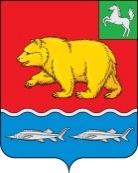 ДУМА молчановского РАЙОНАТомской областиРЕШЕНИЕ______________                                                                                                                № ____с. МолчановоО назначении публичных слушаний по проекту решения «Об утверждении бюджета муниципального образования «Молчановский район» на 2022 год и на плановый период 2023 и 2024 годов»В соответствии с Федеральным законом от 06.10.2003 № 131-ФЗ «Об общих принципах организации местного самоуправления в Российской Федерации»ДУМА МОЛЧАНОВСКОГО РАЙОНА РЕШИЛА:1. Принять в первом чтении проект решения Думы Молчановского района «Об утверждении бюджета муниципального образования «Молчановский район» на 2022 год и на плановый период 2023 и 2024 годов» согласно приложению к настоящему решению.2. Официально опубликовать (обнародовать) проект решения Думы Молчановского района «Об утверждении бюджета муниципального образования «Молчановский район» на 2022 год и на плановый период 2023 и 2024 годов» в официальном печатном издании «Вестник Молчановского района».3. Провести публичные слушания по проекту решения Думы Молчановского района «Об утверждении бюджета муниципального образования «Молчановский район» на 2022 год и на плановый период 2023 и 2024 годов» «___» ________ 2021 года с___ часов ___ минут в здании Администрации Молчановского района (большой зал) в форме собрания заинтересованных жителей Молчановского района, обладающих избирательным правом, с участием депутатов Думы Молчановского района, Главы Молчановского района.4. Создать временную комиссию Думы Молчановского района по организации публичных слушаний по проекту решения Думы Молчановского района «Об утверждении бюджета муниципального образования «Молчановский район» на 2022 год и на плановый период 2023 и 2024 годов» в составе: ________________________________________________________________________________________________________________________________________5. Предложения граждан по проекту решения Думы Молчановского района «Об утверждении бюджета муниципального образования «Молчановский район» на 2022 год и на плановый период 2023 и 2024 годов» учитываются в соответствии с Положением о порядке организации и проведения публичных слушаний по вопросам местного значения, утвержденным решением Думы Молчановского района от 20.10.2005 № 4.6. Установить, что с материалами, относящимися к вопросу публичных слушаний, граждане вправе ознакомиться во временной комиссии Думы Молчановского района (дата, время).7. Настоящее решение вступает в силу на следующий день после его официального опубликования.Председатель Думы Молчановского района      	С.В. МеньшоваГлава Молчановского района						Ю.Ю. СальковДУМА молчановского РАЙОНАТомской областиРЕШЕние__________                                                                                                                №___ с. МолчановоОб утверждении бюджета муниципального образования «Молчановский район» на 2022 год и на плановый период 2023 и 2024 годовВ соответствии с Бюджетным кодексом Российской Федерации, Федеральным законом от 06.10.2003 № 131 – ФЗ «Об общих принципах организации местного самоуправления в Российской Федерации»ДУМА МОЛЧАНОВСКОГО РАЙОНА РЕШИЛА:1. Утвердить основные характеристики бюджета муниципального образования «Молчановский район» на 2022 год:1) общий объем доходов бюджета муниципального образования «Молчановский район» в сумме 562 435,9 тыс. рублей, в том числе налоговые и неналоговые доходы в сумме 82 471,8 тыс. рублей, безвозмездные поступления в сумме 479 964,1 тыс. рублей;2) общий объем расходов бюджета муниципального образования «Молчановский район» в сумме 559 121,5 тыс. рублей;3) профицит бюджета муниципального образования «Молчановский район» в сумме 3 314,4 тыс. рублей.2. Утвердить основные характеристики бюджета муниципального образования «Молчановский район» на 2023 год и на 2024 год:1) общий объем доходов бюджета муниципального образования «Молчановский район» на 2023 год в сумме 487 355,4 тыс. рублей, в том числе налоговые и неналоговые доходы в сумме 82 536,2 тыс. рублей, безвозмездные поступления в сумме 404 819,2 тыс. рублей и на 2024 год в сумме 488 144,3 тыс. рублей, в том числе налоговые и неналоговые в сумме 85 646,6 тыс. рублей, безвозмездные поступления в сумме 402 497,7 тыс. рублей;2) общий объем расходов муниципального образования «Молчановский район» на 2023 год в сумме 485 607,0	 тыс. рублей, в том числе условно утвержденных расходы в сумме 3 063,2 тыс. рублей, и на 2024 год в сумме 486 541,1 тыс. рублей, в том числе условно утвержденные расходы в сумме 6 180,3 тыс. рублей; 3) профицит бюджета муниципального образования «Молчановский район» на 2023 год в сумме 1 748,4 тыс. рублей;4) профицит бюджета муниципального образования «Молчановский район» на 2024 год в сумме 1 603,2 тыс. рублей.3. Установить, что остатки средств бюджета муниципального образования «Молчановский район» на начало текущего финансового года, за исключением остатков бюджетных ассигнований дорожного фонда муниципального образования «Молчановский район» и остатков неиспользованных межбюджетных трансфертов, полученных бюджетом муниципального образования «Молчановский район» в форме субсидий, субвенций и иных межбюджетных трансфертов, имеющих целевое назначение, в объеме до 100 процентов могут направляться в текущем финансовом году на покрытие временных кассовых разрывов, возникающих при исполнении бюджета муниципального образования «Молчановский район», и на увеличение бюджетных ассигнований на оплату заключенных муниципальными казенными учреждениями Молчановского района от имени Молчановского района муниципальных контрактов на приобретение основных средств, на приобретение объектов недвижимого имущества в муниципальную собственность Молчановского района, на выполнение работ по строительству (реконструкции), по проведению ремонта объектов недвижимого имущества, подлежавших в соответствии с условиями этих муниципальных контрактов оплате в отчетном финансовом году в объеме, не превышающем сумму остатка неиспользованных бюджетных ассигнований на указанные цели.4. Утвердить:1) перечень главных администраторов доходов бюджета муниципального образования «Молчановский район» - территориальных органов федеральных органов исполнительной власти и органов государственной власти Томской области и закрепляемые за ними виды доходов согласно приложению 1 к настоящему решению;2) перечень главных администраторов доходов бюджета муниципального образования «Молчановский район» - органов местного самоуправления Молчановского района, муниципальных учреждений Молчановского района и закрепляемые за ними виды доходов согласно приложению 2 к настоящему решению;3) перечень главных администраторов источников внутреннего финансирования дефицита бюджета муниципального образования «Молчановский район» согласно приложению 3 к настоящему решению;4) объем безвозмездных поступлений в бюджет муниципального образования «Молчановский район» на 2022 год согласно приложению 4 к настоящему решению и на плановый период 2023 и 2024 годов согласно приложению 4.1 к настоящему решению;5) источники внутреннего финансирования дефицита бюджета муниципального образования «Молчановский район» на 2022 год и на плановый период 2023 и 2024 годов согласно приложению 5 к настоящему решению;6) распределение бюджетных ассигнований по объектам капитального строительства муниципальной собственности Молчановского района и объектам недвижимого имущества, приобретаемым в муниципальную собственность Молчановского района, финансируемых за счет средств бюджета муниципального образования «Молчановский район», на 2022 год и на плановый период 2023 и 2024 годов согласно приложению 6 к настоящему решению;7) распределение бюджетных ассигнований по объектам капитального строительства муниципальной собственности Молчановского района и объектам недвижимого имущества, приобретаемым в муниципальную собственность Молчановского района, финансируемых за счет средств областного бюджета, на 2022 год и на плановый период 2023 и 2024 годов согласно приложению 7 к настоящему решению;8) программу муниципальных внутренних заимствований Молчановского района на 2022 год и на плановый период 2023 и 2024 годов согласно приложению 8 к настоящему решению;9) программу муниципальных гарантий муниципального образования «Молчановский район» на 2022 год и на плановый период 2023 и 2024 годов согласно приложению 9 к настоящему решению;10) распределение бюджетных ассигнований бюджета муниципального образования «Молчановский район» по целевым статьям (муниципальным программам муниципального образования «Молчановский район» и непрограммным направлениям деятельности), группам видов расходов классификации расходов бюджетов на 2022 год согласно приложению 10 к настоящему решению и на плановый период 2023 и 2024 годов согласно приложению 10.1 к настоящему решению;11) перечень главных распорядителей (распорядителей) средств бюджета муниципального образования «Молчановский район» согласно приложению 11 к настоящему решению.5. Утвердить: 1) в пределах общего объема расходов, установленного пунктом 1, 2 настоящего решения, ведомственную структуру расходов бюджета муниципального образования «Молчановский район» на 2022 год согласно приложению 12 к настоящему решению и на плановый период 2023 и 2024 годов согласно приложению 12.1 к настоящему решению;2) объем бюджетных ассигнований, направляемых на исполнение публичных нормативных обязательств бюджета муниципального образования «Молчановский район» на 2022 год в сумме 18 442,6 тыс. рублей, на 2023 год в сумме 18 442,6 тыс. рублей, на 2024 год в сумме 18 442,6 тыс. рублей согласно приложению 13 к настоящему решению;3) случаи и порядок предоставления субсидий юридическим лицам (за исключением субсидий государственным (муниципальным) учреждениям), индивидуальным предпринимателям, физическим лицам – производителям товаров, работ, услуг из бюджета муниципального образования «Молчановский район» согласно приложению 14 к настоящему решению;4) объем бюджетных ассигнований дорожного фонда муниципального образования «Молчановский район» на 2022 год и на плановый период 2023 и 2024 годов в сумме:на 2022 год – 766,0 тыс. рублей;на 2023 год – 741,0 тыс. рублей;на 2024 год – 756,0 тыс. рублей;5) перечень субсидий бюджетам муниципальных образований Молчановского района, предоставляемых из районного бюджета в целях софинансирования расходных обязательств, возникающих при выполнении полномочий органов местного самоуправления по решению вопросов местного значения на 2022 год и на плановый период 2023 и 2024 годов согласно приложению 15 к настоящему решению.6) общий объем межбюджетных трансфертов, предоставляемых из бюджета муниципального образования «Молчановский район» местным бюджетам:на 2022 год в сумме 58 138,3 тыс. рублей, в том числе 22 972,4 тыс. рублей в форме дотаций, 23 577,5 тыс. рублей в форме субсидий, 5 099,8 тыс. рублей в форме субвенций, 6 488,6 тыс. рублей в форме иных межбюджетных трансфертов;на 2023 год в сумме 46 875,0 тыс. рублей, в том числе 23 038,9 тыс. рублей в форме дотаций, 18 636,3 тыс. рублей в форме субсидий, 5 099,8 тыс. рублей в форме субвенций, 100,0 тыс. рублей в форме иных межбюджетных трансфертов;на 2024 год в сумме 46 917,4 тыс. рублей, в том числе 23 081,3 тыс. рублей в форме дотаций, 18 636,3 тыс. рублей в форме субсидий, 5 099,8 тыс. рублей в форме субвенций, 100,0 тыс. рублей в форме иных межбюджетных трансфертов;7) распределение межбюджетных трансфертов местным бюджетам на 2022 год и на плановый период 2023 и 2024 годов согласно приложению 16 к настоящему решению.6. Установить: 1) верхний предел муниципального внутреннего долга Молчановского района на: 1 января 2023 года в сумме 3 351,6 тыс. рублей, в том числе верхний предел долга по муниципальным гарантиям в сумме 0,0 тыс. рублей;1 января 2024 года в сумме 1 603,2,0 тыс. рублей, в том числе верхний предел долга по муниципальным гарантиям в сумме 0,0 тыс. рублей;1 января 2025 года в сумме 0,0 тыс. рублей, в том числе верхний предел долга по муниципальным гарантиям в сумме 0,0 тыс. рублей;2) объем расходов на обслуживание муниципального внутреннего долга на:2022 год в сумме 240,0 тыс. рублей;2023 год в сумме 113,5 тыс. рублей;2024 год в сумме 13,1 тыс. рублей;3) муниципальные гарантии Молчановского района в 2022 -2024 годах не предоставляются.7. Установить:1) объем районного фонда финансовой поддержки поселений Молчановского района на:2022 год в сумме 22 972,4 тыс. рублей, из них: 15 772,4 тыс. рублей за счет субвенции на осуществление отдельных государственных полномочий по расчету и предоставлению дотаций поселениям и 7 200,0 тыс. рублей за счет средств бюджета муниципального образования «Молчановский район»;2023 год в сумме 23 038,9 тыс. рублей, из них: 15 838,9 тыс. рублей за счет субвенции на осуществление отдельных государственных полномочий по расчету и предоставлению дотаций поселениям и 7 200,0 тыс. рублей за счет средств бюджета муниципального образования «Молчановский район»;2024 год в сумме 23 081,3 тыс. рублей, из них: 15 881,3 тыс. рублей за счет субвенции на осуществление отдельных государственных полномочий по расчету и предоставлению дотаций поселениям и 7 200,0 тыс. рублей за счет средств бюджета муниципального образования «Молчановский район»;2) долю средств, распределяемых на первом этапе второй части районного фонда финансовой поддержки сельских поселений за счет собственных доходов местного бюджета, равной 42 %;3) критерий выравнивания бюджетной обеспеченности поселений Молчановского района:в 2022 году – 3 3345,0 рубля на 1 жителя;в 2023 году – 3 616,0 рубля на 1 жителя;в 2024 году – 3 694,0 рублей на 1 жителя.Расчет распределения дотации местным бюджетам на выравнивание бюджетной обеспеченности сельских поселений Молчановского района на 2022 год и на плановый период 2023 и 2024 годов произведен в соответствии с Законом Томской области от 13.08.2007 № 170-ОЗ «О межбюджетных отношениях в Томской области».8. Установить, что межбюджетные трансферты, полученные бюджетами сельских поселений Молчановского района в форме субсидий, субвенций, иных межбюджетных трансфертов, не использованные в текущем финансовом году, подлежат возврату в доход бюджета муниципального образования «Молчановский район».В случае, если неиспользованный остаток межбюджетных трансфертов, имеющих целевое назначение, полученных в форме субсидий, субвенций, иных межбюджетных трансфертов, не перечислен в доход бюджета муниципального образования «Молчановский район», указанные средства подлежат взысканию в доход бюджета муниципального образования «Молчановский район» в порядке, определяемом Управлением финансов Администрации Молчановского района с соблюдением общих требований, установленных Министерством финансов Российской Федерации.9. Установить, что при заключении подлежащего оплате за счет средств бюджета муниципального образования «Молчановский район» гражданского правового договора (муниципального контракта), предметом которого являются поставка товара, выполнение работы, оказание услуги, получателями средств бюджета муниципального образования «Молчановский район» могут предусматриваться авансовые платежи:- в размере до 100 процентов суммы договора (контракта), но не более лимитов бюджетных обязательств, подлежащих исполнению за счет средств бюджета муниципального образования «Молчановский район» в соответствующем финансовом году, - – по  договорам с исполнением по требованию (абонентским договорам), договорам (контрактам) об оказании услуг связи, об оказании услуг (выполнении работ) в сфере экологического образования детей, об обеспечении участия спортсменов и тренеров сборных команд в выездных спортивных мероприятиях, о подписке на печатные издания и об их приобретении, обучении на курсах повышения квалификации, обеспечении и организации участия в семинарах, вебинарах, конференциях, форумах, олимпиадах, конкурсах, чемпионатах профессионального мастерства, творческих фестивалях, приобретении авиа- и железнодорожных билетов, билетов для проезда городским и пригородным транспортом и путевок на санаторно-курортное лечение, обязательного страхования гражданской ответственности владельцев транспортных средств, на организацию концертов и выступлений артистов, групп, творческих коллективов, по договорам (контрактам), связанным с созданием квалифицированного сертификата ключа проверки электронной подписи, аккредитованным удостоверяющим центром, а также по договорам (контрактам), связанным с обслуживанием и управлением муниципальным долгом муниципального образования «Молчановский район»;-в размере до 30 процентов суммы договора (контракта), но не более 30 процентов лимитов бюджетных обязательств, подлежащих исполнению за счет средств бюджета муниципального образования «Молчановский район» в соответствующем финансовом году, - по остальным договорам (контрактам), если иное не предусмотрено законодательством Российской Федерации, Томской области и муниципальными правовыми актами Молчановского района.Установить, что муниципальные бюджетные и автономные учреждения Молчановского района при заключении гражданского правового договора (контракта) предметом которого являются поставка товара, выполнение работы, оказание услуги, могут предусматривать авансовые платежи в случаях и размере, определенных настоящим пунктом.10. Установить предельную величину:резервного фонда Администрации Молчановского района по ликвидации последствий стихийных бедствий и других чрезвычайных ситуаций на:2022 год в сумме 100,0 тыс. рублей;2023 год в сумме 50,0 тыс. рублей;2024 год в сумме 50,0 тыс. рублей;резервного фонда финансирования непредвиденных расходов Администрации Молчановского района на:2022 год в сумме 100,0 тыс. рублей;2023 год в сумме 50,0 тыс. рублей;2024 год в сумме 50,0 тыс. рублей.11. Настоящее решение подлежит официальному опубликованию в официальном печатном издании «Вестник Молчановского района» и размещению на официальном сайте муниципального образования «Молчановский район» (http://www.molchanovo.ru/). 12. Настоящее решение вступает в силу с 1 января 2022 года.Председатель Думы Молчановского района				С.В. МеньшоваГлава Молчановского района						Ю.Ю. СальковПриложение 1к решению Думы Молчановского района«Об утверждении бюджета муниципальногообразования «Молчановский район» на 2022год и на плановый период 2023 и 2024 годовПеречень главных администраторов доходов бюджета муниципального образования «Молчановский район» - территориальных органов федеральных органов исполнительной власти и органов государственной власти Томской области и закрепляемые за ними виды доходовПредседатель Думы Молчановского района		 		С.В. МеньшоваГлава Молчановского района						Ю.Ю. СальковПриложение 2к решению Думы Молчановского района«Об утверждении бюджета муниципальногообразования «Молчановский район» на 2022год и на плановый период 2023 и 2024 годовПеречень главных администраторов доходов бюджета муниципального образования «Молчановский район» - органов местного самоуправления Молчановского района, муниципальных учреждений Молчановского района и закрепляемые за ними виды доходовПредседатель Думы Молчановского района					С.В. МеньшоваГлава Молчановского района							Ю.Ю. СальковПриложение 3к решению Думы Молчановского района«Об утверждении бюджета муниципальногообразования «Молчановский район» на 2022год и на плановый период 2023 и 2024 годовПеречень главных администраторов источников внутреннего финансирования дефицита бюджета муниципального образования «Молчановский район»Председатель Думы Молчановского района					С.В. МеньшоваГлава Молчановского района							Ю.Ю. СальковПриложение 4к решению Думы Молчановского района«Об утверждении бюджета муниципальногообразования «Молчановский район» на 2022год и на плановый период 2023 и 2024 годовОбъем безвозмездных поступлений в бюджет муниципального образования «Молчановский район» на 2022 год											тыс. рублейПредседатель Думы Молчановского района					С.В. МеньшоваГлава Молчановского района							Ю.Ю. СальковПриложение 4.1к решению Думы Молчановского района«Об утверждении бюджета муниципальногообразования «Молчановский район» на 2022год и на плановый период 2023 и 2024 годовОбъем безвозмездных поступлений в бюджет муниципального образования «Молчановский район» на плановый период 2023 и 2024 годов       тыс. рублейПредседатель Думы Молчановского района				С.В. МеньшоваГлава Молчановского района							Ю.Ю. СальковПриложение 5к решению Думы Молчановского района«Об утверждении бюджета муниципальногообразования «Молчановский район» на 2022год и на плановый период 2023 и 2024 годовИсточники внутреннего финансирования дефицита бюджета муниципального образования «Молчановский район» на 2022 год и на плановый период 2023 и 2024 годов          тыс. рублейПредседатель Думы Молчановского района				С.В. МеньшоваГлава Молчановского района							Ю.Ю. СальковПриложение 6к решению Думы Молчановского района«Об утверждении бюджета муниципальногообразования «Молчановский район» на 2022год и на плановый период 2023 и 2024 годовРаспределение бюджетных ассигнований по объектам капитального строительства муниципальной собственности Молчановского района и объектам недвижимого имущества, приобретаемым в муниципальную собственность Молчановского района, финансируемых за счет средств бюджета муниципального образования «Молчановский район», на 2022 год и на плановый период 2023 и 2024 годов                         тыс. рублейПредседатель Думы Молчановского района				С.В. МеньшоваГлава Молчановского района							Ю.Ю. СальковПриложение 7к решению Думы Молчановского района«Об утверждении бюджета муниципальногообразования «Молчановский район» на 2022год и на плановый период 2023 и 2024 годовРаспределение бюджетных ассигнований по объектам капитального строительства муниципальной собственности Молчановского района и объектам недвижимого имущества, приобретаемым в муниципальнуюсобственность Молчановского района, финансируемых за счет средств областного бюджета, на 2022 год и на плановый период 2023 и 2024 годовтыс. рублейПредседатель Думы Молчановского района				С.В. МеньшоваГлава Молчановского района							Ю.Ю. СальковПриложение 8к решению Думы Молчановского района«Об утверждении бюджета муниципальногообразования «Молчановский район» на 2022год и на плановый период 2023 и 2024 годовПрограмма муниципальных внутренних заимствований Молчановского района на 2022 год на плановый период 2023 и 2024 годовНастоящая Программа муниципальных внутренних заимствований Молчановского района составлена в соответствии с Бюджетным кодексом Российской Федерации и устанавливает перечень внутренних заимствований Молчановского района, направляемых в 2022-2024 годах на финансирование дефицита бюджета и на погашение муниципальных долговых обязательств муниципального образования «Молчановский район».тыс. рублейПредседатель Думы Молчановского района				С.В. МеньшоваГлава Молчановского района							Ю.Ю. СальковПриложение 9к решению Думы Молчановского района«Об утверждении бюджета муниципальногообразования «Молчановский район» на 2022год и на плановый период 2023 и 2024 годовПрограмма муниципальных гарантий муниципального образования «Молчановский район»на 2022 год и на плановый период 2023 и 2024 годов 1. Перечень подлежащих предоставлению муниципальных гарантий муниципального образования «Молчановский район» в 2022 году и плановом периоде 2023 и 2024 годов2. Исполнение муниципальных гарантий муниципального образования «Молчановский район» в 2022 году и плановом периоде 2023 и 2024 годов		тыс. рублейПредседатель Думы Молчановского района				С.В. МеньшоваГлава Молчановского района							Ю.Ю. СальковПриложение 10к решению Думы Молчановского района«Об утверждении бюджета муниципальногообразования «Молчановский район» на 2022год и на плановый период 2023 и 2024 годовРаспределение бюджетных ассигнований бюджета муниципальногообразования «Молчановский район» по целевым статьям (муниципальнымпрограммам муниципального образования «Молчановский район» инепрограммным направлениям деятельности), группам видов расходовклассификации расходов бюджетов на 2022 год        тыс. рублейПредседатель Думы Молчановского района				С.В. МеньшоваГлава Молчановского района							Ю.Ю. СальковПриложение 10.1к решению Думы Молчановского района«Об утверждении бюджета муниципальногообразования «Молчановский район» на 2022год и на плановый период 2023 и 2024 годовРаспределение бюджетных ассигнований бюджета муниципальногообразования «Молчановский район» по целевым статьям (муниципальнымпрограммам муниципального образования «Молчановский район» инепрограммным направлениям деятельности), группам видов расходовклассификации расходов бюджетов на плановый период 2023 и 2024 годовПредседатель Думы Молчановского района				С.В. МеньшоваГлава Молчановского района							Ю.Ю. СальковПриложение 11к решению Думы Молчановского района«Об утверждении бюджета муниципальногообразования «Молчановский район» на 2022год и на плановый период 2023 и 2024 годовПереченьглавных распорядителей (распорядителей) средствбюджета муниципального образования «Молчановский район»Председатель Думы Молчановского района				С.В. МеньшоваГлава Молчановского района							Ю.Ю. СальковПриложение 12к решению Думы Молчановского района«Об утверждении бюджета муниципальногообразования «Молчановский район» на 2022год и на плановый период 2023 и 2024 годовВедомственная структура расходов бюджета муниципального образования «Молчановский район» на 2022 годтыс. рублейПредседатель Думы Молчановского района				С.В. МеньшоваГлава Молчановского района							Ю.Ю. СальковПриложение 12.1к решению Думы Молчановского района«Об утверждении бюджета муниципальногообразования «Молчановский район» на 2022год и на плановый период 2023 и 2024 годовВедомственная структура расходов бюджета муниципального образования «Молчановский район» на плановый период 2023 и 2024 годовтыс. рублейПредседатель Думы Молчановского района				С.В. МеньшоваГлава Молчановского района						Ю.Ю. СальковПриложение 13к решению Думы Молчановского района«Об утверждении бюджета муниципальногообразования «Молчановский район» на 2022год и на плановый период 2023 и 2024 годовОбъем бюджетных ассигнований,направляемых на исполнение публичных нормативных обязательствбюджета муниципального образования «Молчановский район»на 2022 год и на плановый период 2023 и 2024 годовПредседатель Думы Молчановского района					С.В. МеньшоваГлава Молчановского района							Ю.Ю. СальковПриложение 14к решению Думы Молчановского района«Об утверждении бюджета муниципального образования «Молчановский район» на 2022год и на плановый период 2023 и 2024 годовСлучаи и порядокпредоставления субсидий юридическим лицам (за исключением субсидийгосударственным (муниципальным) учреждениям), индивидуальнымпредпринимателям, физическим лицам - производителям товаров, работ,услуг из бюджета муниципального образования «Молчановский район»1. Субсидии на поддержку сельского хозяйства:1.1. на поддержку сельскохозяйственного производства по отдельным подотраслям растениеводства и животноводства;1.2. на поддержку малых форм хозяйствования;1.3. на возмещение части затрат гражданам, ведущим личное подсобноехозяйство, на содержание 2-х коров молочного направления.2. Субсидии на поддержку малого и среднего предпринимательства:2.1. на поддержку перспективных предпринимательских проектов стартующего бизнеса в рамках конкурса «Новая волна»;2.2. в целях финансового обеспечения (возмещения) затрат в связи с производством (реализацией) товаров, выполнением работ, оказанием услуг. 3. Общие условия предоставления субсидий определяются настоящим Порядком. 1) Категории получателей, цели предоставления, суммы, критерии отбора, конкретные условия и порядок предоставления субсидии, порядок возврата субсидий в случае нарушения условий, установленных при их предоставлении, определяются в соответствии с постановлением Администрации Молчановского района;2) Субсидии предоставляются в пределах бюджетных ассигнований и лимитов бюджетных обязательств, доведенных в установленном порядке до главных распорядителей (распорядителей) и получателей бюджетных средств;3) Предоставление субсидии осуществляется в безналичном порядке путем перечисления денежных средств на счет получателя субсидии, открытый в кредитной организации. Основанием для перечисления денежных средств получателю субсидии является договор, заключаемый с главным распорядителем (распорядителем) или получателем бюджетных средств. Получатель субсидии обязан представлять главному распорядителю (распорядителю) бюджетных средств отчетность об использовании субсидии в соответствии с заключенным договором; 4) Главный распорядитель (распорядитель) бюджетных средств вправе в любое время проверить использование получателем субсидии предоставленных денежных средств. Получатель субсидии обязан в срок не позднее 3 дней с момента получения запроса об использовании средств субсидии представить соответствующие документы главному распорядителю (распорядителю) бюджетных средств; 5) Неисполнение или ненадлежащее исполнение получателем средств субсидии обязанностей, предусмотренных настоящим Порядком, а также иными нормативными правовыми актами, регулирующими отношения, связанные с предоставлением и использованием субсидий, может являться основанием для прекращения предоставления субсидии и (или) возникновения обязанности возвратить полученные средства в бюджет муниципального образования «Молчановский район».Председатель Думы Молчановского района				С.В. МеньшоваГлава Молчановского района						Ю.Ю. СальковПриложение 15к решению Думы Молчановского района«Об утверждении бюджета муниципального образования «Молчановский район» на 2022год и на плановый период 2023 и 2024 годовПеречень субсидий бюджетам муниципальных образований Молчановского района, предоставляемых из районного бюджета в целях софинансирования расходных обязательств, возникающих при выполнении полномочий органов местного самоуправления по решению вопросов местного значения на 2022 год и на плановый период 2023 и 2024 годовПредседатель Думы Молчановского района				С.В. МеньшоваГлава Молчановского района						Ю.Ю. СальковПриложение 16к решению Думы Молчановского района«Об утверждении бюджета муниципального образования «Молчановский район» на 2022год и на плановый период 2023 и 2024 годовРаспределение межбюджетных трансфертов местным бюджетамна 2022 год и на плановый период 2023 и 2024 годовТаблица 1Распределение дотации местным бюджетам на выравнивание уровня бюджетной обеспеченности сельских поселений Молчановского районана 2022 год тыс. рублейТаблица 1.1Распределение дотации местным бюджетам на выравнивание уровня бюджетной обеспеченности сельских поселений Молчановского районана 2023 год тыс. рублейТаблица 1.2Распределение дотации местным бюджетам на выравнивание уровня бюджетной обеспеченности сельских поселений Молчановского районана 2024 год тыс. рублейТаблица 2Распределение субвенции местным бюджетам на предоставление жилых помещений детям-сиротам и детям, оставшимся без попечения родителей, лицам из их числа по договорам найма специализированных жилых помещений, на 2022 год и на плановый период 2023 и 2024 годовтыс. рублейТаблица 3Распределение иного межбюджетного трансферта местным бюджетам на поддержание мер по обеспечению сбалансированности бюджетов сельских поселений Молчановского района на 2022 год и на плановый период 2023 и 2024 годовтыс. рублейТаблица 4Распределение иного межбюджетного трансферта местным бюджетам на оказание помощи в ремонте и (или) переустройстве жилых помещений граждан, не стоящих на учете в качестве нуждающихся в улучшении жилищных условий и не реализовавших свое право на улучшение жилищных условий за счет средств федерального и областного бюджетов в 2009 и последующих годах, из числа: участников и инвалидов Великой Отечественной войны 1941 - 1945 годов; тружеников тыла военных лет; лиц, награжденных знаком «Жителю блокадного Ленинграда»; бывших несовершеннолетних узников концлагерей; вдов погибших (умерших) участников Великой Отечественной войны 1941 - 1945 годов, не вступивших в повторный брак, на 2022 год и на плановый период 2023 и 2024 годовтыс. рублейТаблица 5Распределение субсидии местным бюджетам на компенсацию расходов по организации электроснабжения от дизельных электростанций на 2022 год и на плановый период 2023 и 2024 годов тыс. рублейТаблица 6Распределение субсидии местным бюджетам на обеспечение условий для развития физической культуры и массового спорта на 2022 год и на плановый период 2023 и 2024 годовтыс. рублейТаблица 7Распределение субсидии на реализацию программ формирования современной городской среды на 2022 год и на плановый период 2023 и 2024 годовтыс. рублейТаблица 8Распределение субсидии на строительство и реконструкцию (модернизацию) объектов питьевого водоснабжения в рамках реализации регионального проекта «Чистая вода» а 2022 год и на плановый период 2023 и 2024 годовтыс. рублейПредседатель Думы Молчановского района				С.В. МеньшоваГлава Молчановского района						Ю.Ю. СальковКод бюджетной классификации Российской ФедерацииНаименование главных администраторов доходов бюджета муниципального образования «Молчановский район» и закрепляемые за ними виды доходовУправление Федеральной службы по надзору в сфере природопользования (Росприроднадзора) по Томской области048 1 12 01010 01 0000 120Плата за выбросы загрязняющих веществ в атмосферный воздух стационарными объектами048 1 12 01030 01 0000 120Плата за сбросы загрязняющих веществ в водные объекты048 1 12 01040 01 0000 120Плата за размещение отходов производства Управление Федерального казначейства по Томской области100 1 03 02230 01 0000 110Доходы от уплаты акцизов на дизельное топливо, подлежащие распределению между бюджетами субъектов Российской Федерации и местными бюджетами с учетом установленных дифференцированных нормативов отчислений в местные бюджеты100 1 03 02240 01 0000 110Доходы от уплаты акцизов на моторные масла для дизельных и (или) карбюраторных (инжекторных) двигателей, подлежащие распределению между бюджетами субъектов Российской Федерации и местными бюджетами с учетом установленных дифференцированных нормативов отчислений в местные бюджеты100 1 03 02250 01 0000 110Доходы от уплаты акцизов на автомобильный бензин, подлежащие распределению между бюджетами субъектов Российской Федерации и местными бюджетами с учетом установленных дифференцированных нормативов отчислений в местные бюджеты100 1 03 02260 01 0000 110Доходы от уплаты акцизов на прямогонный бензин, подлежащие распределению между бюджетами субъектов Российской Федерации и местными бюджетами с учетом установленных дифференцированных нормативов отчислений в местные бюджетыУправление Федеральной налоговой службы по Томской области182 1 01 02000 01 0000 110 Налог на доходы физических лиц182 1 05 01000 00 0000 110Налог, взимаемый в связи с применением упрощенной системы налогообложения182 1 05 02000 02 0000 110Единый налог на вмененный доход для отдельных видов деятельности182 1 05 03000 01 0000 110 Единый сельскохозяйственный налог182 1 05 04000 02 0000 110Налог, взимаемый в связи с применением патентной системы налогообложения182 1 07 01000 01 0000 110Налог на добычу полезных ископаемых182 1 08 03010 01 0000 110Государственная пошлина по делам, рассматриваемым в судах общей юрисдикции, мировыми судьями (за исключением Верховного Суда Российской Федерации)Иные доходы, администрирование которых может осуществляться главными администраторами доходов в пределах их компетенции000 1 16 01000 01 0000 140Административные штрафы, установленные Кодексом Российской Федерации об административных правонарушениях000 1 16 07000 01 0000 140Штрафы, неустойки, пени, уплаченные в соответствии с законом или договором в случае неисполнения или ненадлежащего исполнения обязательств перед государственным (муниципальным) органом, органом управления государственным внебюджетным фондом, казенным учреждением, Центральным банком Российской Федерации, иной организацией, действующей от имени Российской ФедерацииКод бюджетной классификации Российской ФедерацииНаименование главных администраторов доходов бюджета муниципального образования «Молчановский район» и закрепляемые за ними виды доходов000 1 16 10000 00 0000 140Платежи в целях возмещения причиненного ущерба (убытков)000 1 16 11000 00 0000 140Платежи, уплачиваемые в целях возмещения вредаКоды бюджетной классификации Российской ФедерацииНаименование главных администраторов доходов бюджета муниципального образования «Молчановский район» и закрепляемые за ними виды доходовАдминистрация Молчановского района901 1 13 02995 05 0000 130Прочие доходы от компенсации затрат бюджетов муниципальных районов901 1 17 01050 05 0000 180Невыясненные поступления, зачисляемые в бюджеты муниципальных районов901 1 17 05050 05 0000 180Прочие неналоговые доходы бюджетов муниципальных районов901 2 02 25243 05 0000 150Субсидии бюджетам муниципальных районов на строительство и реконструкцию (модернизацию) объектов питьевого водоснабжения901 2 02 29999 05 0000 150 Прочие субсидии бюджетам муниципальных районовиз них:901 2 02 29999 05 0000 150Субсидия на оплату труда руководителей и специалистов муниципальных учреждений культуры и искусства, в части выплаты надбавок и доплат к тарифной ставке (должностному окладу)901 2 02 29999 05 0000 150Субсидия на стимулирующие выплаты в муниципальных организациях дополнительного образования 901 2 02 29999 05 0000 150Субсидии на обеспечение участия спортивных сборных команд муниципальных районов и городских округов Томской области в официальных региональных спортивных, физкультурных мероприятиях, проводимых на территории Томской области, за исключением спортивных сборных команд муниципального образования «Город Томск», муниципального образования «Городской округ – закрытое административно-территориальное образование Северск Томской области», муниципального образования «Томский район»901 2 02 29999 05 0000 150Субсидии на обеспечение условий для развития физической культуры и массового спорта в рамках регионального проекта «Спорт – норма жизни»901 2 02 29999 05 0000 150Субсидии на компенсацию расходов по организации электроснабжения от дизельных электростанций901 2 02 29999 05 0000 150Субсидия на улучшение жилищных условий граждан, проживающих на сельских территориях901 2 02 30024 05 0000 150Субвенции бюджетам муниципальных районов на выполнение передаваемых полномочий субъектов Российской Федерациииз них:901 2 02 30024 05 0000 150Субвенция на осуществление отдельных государственных полномочий по созданию и обеспечению деятельности комиссий по делам несовершеннолетних и защите их прав901 2 02 30024 05 0000 150Субвенция на осуществление государственных полномочий по регистрации и учету граждан, имеющих право на получение социальных выплат для приобретения жилья в связи с переселением из районов Крайнего Севера и приравненных к ним местностей901 2 02 30024 05 0000 150Субвенция на осуществление отдельных государственных полномочий по организации мероприятий при осуществлении деятельности по обращению с животными без владельцев901 2 02 30024 05 0000 150Субвенция на осуществление государственных полномочий по регулированию тарифов на перевозки пассажиров и багажа всеми видами общественного транспорта в городском, пригородном и междугородном сообщении (кроме железнодорожного транспорта) по городским, пригородным и междугородным муниципальным маршрутам901 2 02 30024 05 0000 150Субвенция на осуществление отдельных государственных полномочий по хранению, комплектованию, учету и использованию архивных документов, относящихся к собственности Томской области901 2 02 30024 05 0000 150Субвенция на осуществление отдельных государственных полномочий по созданию и обеспечению деятельностиадминистративных комиссий в Томской области901 2 02 30024 05 0000 150Субвенция на осуществление отдельных государственных полномочий по подготовке и оформлению документов, удостоверяющих уточненные границы горного отвода (горноотводный акт и графические приложения) и являющихся неотъемлемой составной частью лицензии на пользование недрами, в отношении участков недр местного значения в случаях, установленных Правительством Российской Федерации901 2 02 30024 05 0000 150Субвенция на осуществление отдельных государственных полномочий по регистрации коллективных договоров901 2 02 30024 05 0000 150Субвенция на осуществление отдельных государственных полномочий по опеке и попечительству в отношении совершеннолетних граждан901 2 02 30024 05 0000 150Субвенция на осуществление отдельных государственных полномочий по опеке и попечительству в отношениинесовершеннолетних граждан901 2 02 30024 05 0000 150Субвенция на осуществление отдельных государственных полномочий по государственной поддержке сельскохозяйственного производстваиз них:901 2 02 30024 05 0000 150осуществление управленческих функций органами местного самоуправления901 2 02 30024 05 0000 150поддержка сельскохозяйственного производства по отдельным отраслям растениеводства и животноводства901 2 02 30024 05 0000 150поддержка малых форм хозяйствования901 2 02 30027 05 0000 150Субвенции бюджетам муниципальных районов на содержание ребенка в семье опекуна и приемной семье, а также вознаграждение, причитающееся приемному родителюиз них:901 2 02 30027 05 0000 150Субвенция на содержание приемных семей, включающее в себя денежные средства приемным семьям на содержание детей и ежемесячную выплату вознаграждения, причитающегося приемным родителям901 2 02 30027 05 0000 150Субвенция на ежемесячную выплатуденежных средств опекунам (попечителям) на содержание детей и обеспечение денежными средствами лиц из числа детей-сирот и детей, оставшихся без попечения родителей, находившихся под опекой (попечительством), в приемной семье и продолжающих обучение в муниципальных общеобразовательных организациях901 2 02 35082 05 0000 150Субвенции бюджетам муниципальных районов на предоставление жилых помещений детям-сиротам и детям, оставшимся без попечения родителей, лицам из их числа по договорам найма специализированных жилых помещений901 2 02 49999 05 0000 150Прочие межбюджетные трансферты, передаваемые бюджетам муниципальных районовиз них:901 2 02 49999 05 0000 150Иной межбюджетный трансферт на оказание помощи в ремонте и (или) переустройстве жилых помещений граждан, не стоящих на учете в качестве нуждающихся в улучшении жилищных условий и не реализовавших свое право на улучшение жилищных условий за счет средств федерального и областного бюджетов в 2009 и последующих годах, из числа: участников и инвалидов Великой Отечественной войны 1941 - 1945 годов; тружеников тыла военных лет; лиц, награжденных знаком «Жителю блокадного Ленинграда»; бывших несовершеннолетних узников концлагерей; вдов погибших (умерших) участников Великой Отечественной войны 1941 - 1945 годов, не вступивших в повторный брак901 2 07 05030 05 0000 150Прочие безвозмездные поступления в бюджеты муниципальных районов901 2 18 05030 05 0000 150Доходы бюджетов муниципальных районов от возврата иными организациями остатков субсидий прошлых лет901 2 18 60010 05 0000 150Доходы бюджетов муниципальных районов от возврата прочих остатков субсидий, субвенций и иных межбюджетных трансфертов, имеющих целевое назначение, прошлых лет из бюджетов поселений901 2 18 60020 05 0000 150Доходы бюджетов муниципальных районов от возврата остатков субсидий, субвенций и иных межбюджетных трансфертов, имеющих целевое назначение, прошлых лет из бюджетов государственных внебюджетных фондов901 2 19 60010 05 0000 150Возврат прочих остатков субсидий, субвенций и иных межбюджетных трансфертов, имеющих целевое назначение, прошлых лет из бюджетов муниципальных районовМуниципальное казенное учреждение Управление финансов Администрации Молчановского района Томской области903 1 17 01050 05 0000 180Невыясненные поступления, зачисляемые в бюджеты муниципальных районов903 1 17 05050 05 0000 180Прочие неналоговые доходы бюджетов муниципальных районов903 2 02 15001 05 0000 150Дотации бюджетам муниципальных районов на выравнивание бюджетной обеспеченности903 2 02 15002 05 0000 150Дотации бюджетам муниципальных районов на поддержку мер по обеспечению сбалансированности бюджетов903 2 02 30024 05 0000 150Субвенции бюджетам муниципальных районов на выполнение передаваемых полномочий субъектов Российской Федерациииз них:903 2 02 30024 05 0000 150Субвенция на осуществление отдельных государственных полномочий по расчету и предоставлению дотаций поселениям Томской области за счет средств областного бюджета903 2 02 49999 05 0000 150Прочие межбюджетные трансферты, передаваемые бюджетам муниципальных районов903 2 08 05000 05 0000 150Перечисления из бюджетов муниципальных районов (в бюджеты муниципальных районов) для осуществления возврата (зачета) излишне уплаченных или излишне взысканных сумм налогов, сборов и иных платежей, а также сумм процентов за несвоевременное осуществление такого возврата и процентов, начисленных на излишне взысканные суммы903 2 18 60010 05 0000 150Доходы бюджетов муниципальных районов от возврата прочих остатков субсидий, субвенций и иных межбюджетных трансфертов, имеющих целевое назначение, прошлых лет из бюджетов поселений903 2 18 60020 05 0000 150Доходы бюджетов муниципальных районов от возврата остатков субсидий, субвенций и иных межбюджетных трансфертов, имеющих целевое назначение, прошлых лет из бюджетов государственных внебюджетных фондов903 2 18 05030 05 0000 150Доходы бюджетов муниципальных районов от возврата иными организациями остатков субсидий прошлых лет903 2 19 60010 05 0000 150Возврат прочих остатков субсидий, субвенций и иных межбюджетных трансфертов, имеющих целевое назначение, прошлых лет из бюджетов муниципальных районовМуниципальное казенное учреждение «Управление образования Администрации Молчановского района Томской области»904 1 13 02995 05 0000 130Прочие доходы от компенсации затрат бюджетов муниципальных районов904 1 17 01050 05 0000 180Невыясненные поступления, зачисляемые в бюджеты муниципальных районов904 1 17 05050 05 0000 180Прочие неналоговые доходы бюджетов муниципальных районов904 2 02 27139 05 0000 150Субсидии бюджетам муниципальных районов на софинансирование капитальных вложений в объекты государственной (муниципальной) собственности в рамках создания и модернизации объектов спортивной инфраструктуры региональной собственности (муниципальной собственности) для занятий физической культурой и спортом904 2 02 29999 05 0000 150Прочие субсидии бюджетам муниципальных районовиз них:904 2 02 29999 05 0000 150Субсидия на организацию отдыха детей в каникулярное время904 2 02 29999 05 0000 150Субсидия на стимулирующие выплаты в муниципальных организациях дополнительного образования904 2 02 29999 05 0000 150Субсидия на приобретение оборудования для малобюджетных спортивных площадок по месту жительства и учебы в муниципальных образованиях Томской области, за исключением муниципального образования «Город Томск», муниципального образования «Городской округ закрытое административно-территориальное образование Северск Томской области»904 2 02 29999 05 0000 150Субсидия на внедрение и функционирование целевой модели цифровой образовательной среды в муниципальных общеобразовательных организациях в рамках регионального проекта «Цифровая образовательная среда»904 2 02 30024 05 0000 150Субвенции бюджетам муниципальных районов на выполнение передаваемых полномочий субъектов Российской Федерациииз них:904 2 02 30024 05 0000 150Субвенция на обеспечение государственных гарантий реализации прав на получение общедоступного и бесплатного дошкольного образования в муниципальных дошкольных образовательных организациях в Томской области904 2 02 30024 05 0000 150Субвенция на обеспечение государственных гарантий реализации прав граждан на получение общедоступного и бесплатного дошкольного, начального общего, основного общего, среднего общего образования в муниципальных общеобразовательных организациях, обеспечение дополнительного образования детей в муниципальных общеобразовательных организациях904 2 02 30024 05 0000 150Субвенция на осуществление отдельных государственных полномочий на обеспечение одеждой, обувью, мягким инвентарем, оборудованием и единовременным денежным пособием детей-сирот и детей, оставшихся без попечения родителей, а также лиц из числа детей-сирот и детей, оставшихся без попечения родителей, - выпускников муниципальных образовательных учреждений, находящихся (находившихся) под опекой (попечительством) или в приемных семьях, и выпускников негосударственных общеобразовательных учреждений, находящихся (находившихся) под опекой (попечительством), в приемных семьях904 2 02 30024 05 0000 150Субвенция на осуществление отдельных государственных полномочий по выплате надбавок к должностному окладу педагогическим работникам муниципальных образовательных организаций904 2 02 30024 05 0000 150Субвенция на осуществление отдельных государственных полномочий по предоставлению бесплатной методической, психолого-педагогической, диагностической и консультативной помощи, в том числе в дошкольных образовательных организациях общеобразовательных организациях, если в них созданы соответствующие консультационные центры, родителям (законным представителям) несовершеннолетних обучающихся, обеспечивающим получение детьми дошкольного образования в форме семейного образования904 2 02 30024 05 0000 150Субвенция на осуществление отдельных государственных полномочий по обеспечению обучающихся с ограниченными возможностями здоровья, проживающих в муниципальных (частных) образовательных организациях, осуществляющих образовательную деятельность по основным общеобразовательным программам, питанием, одеждой, обувью, мягким и жестким инвентарем и обеспечению обучающихся с ограниченными возможностями здоровья, не проживающих в муниципальных (частных) образовательных организациях, осуществляющих образовательную деятельность по основным общеобразовательным программам, бесплатным двухразовым питанием904 2 02 49999 05 0000 150Прочие межбюджетные трансферты, передаваемые бюджетам муниципальных районовиз них:904 2 02 49999 05 0000 150Иной межбюджетный трансферт на выплату ежемесячной стипендии Губернатора Томской области молодым учителям муниципальных образовательных организаций Томской области904 2 02 49999 05 0000 150Иной межбюджетный трансферт на частичную оплату стоимости питания отдельных категорий обучающихся в муниципальных общеобразовательных организациях Томской области, за исключением обучающихся с ограниченными возможностями здоровья904 2 07 05030 05 0000 150Прочие безвозмездные поступления в бюджеты муниципальных районов904 2 18 60010 05 0000 150Доходы бюджетов муниципальных районов от возврата прочих остатков субсидий, субвенций и иных межбюджетных трансфертов, имеющих целевое назначение, прошлых лет из бюджетов поселений904 2 18 60020 05 0000 150Доходы бюджетов муниципальных районов от возврата остатков субсидий, субвенций и иных межбюджетных трансфертов, имеющих целевое назначение, прошлых лет из бюджетов государственных внебюджетных фондов904 2 18 05020 05 0000 150Доходы бюджетов муниципальных районов от возврата автономными учреждениями остатков субсидий прошлых лет904 2 18 05030 05 0000 150Доходы бюджетов муниципальных районов от возврата иными организациями остатков субсидий прошлых лет904 2 19 60010 05 0000 150Возврат прочих остатков субсидий, субвенций и иных межбюджетных трансфертов, имеющих целевое назначение, прошлых лет из бюджетов муниципальных районовМуниципальное казенное учреждение «Отдел по управлению муниципальным имуществом Администрации Молчановского района Томской области»915 1 08 07150 01 0000 110Государственная пошлина за выдачу разрешения на установку рекламной конструкции915 1 11 05013 05 0000 120Доходы, получаемые в виде арендной платы за земельные участки, государственная собственность на которые не разграничена и которые расположены в границах сельских поселений и межселенных территорий муниципальных районов, а также средства от продажи права на заключение договоров аренды указанных земельных участков915 1 11 05075 05 0000 120Доходы от сдачи в аренду имущества, составляющего казну муниципальных районов (за исключением земельных участков)915 1 11 09045 05 0000 120Прочие поступления от использования имущества, находящегося в собственности муниципальных районов (за исключением имущества муниципальных бюджетных и автономных учреждений, а также имущества муниципальных унитарных предприятий, в том числе казенных)915 1 13 02995 05 0000 130Прочие доходы от компенсации затрат бюджетов муниципальных районов915 1 14 02053 05 0000 410Доходы от реализации иного имущества, находящегося в собственности муниципальных районов (за исключением имущества муниципальных бюджетных и автономных учреждений, а также имущества муниципальных унитарных предприятий, в том числе казенных), в части реализации основных средств по указанному имуществу915 1 14 06013 05 0000 430Доходы от продажи земельных участков, государственная собственность на которые не разграничена и которые расположены в границах сельских поселений и межселенных территорий муниципальных районов915 1 17 01050 05 0000 180Невыясненные поступления, зачисляемые в бюджеты муниципальных районов915 1 17 05050 05 0000 180Прочие неналоговые доходы бюджетов муниципальных районов915 2 02 29999 05 0000 150Прочие субсидии бюджетам муниципальных районовиз них:915 2 02 29999 05 0000 150Субсидия на проведение кадастровых работ по оформлению земельных участков в собственность муниципальных образований в рамках государственной программы «Развитие сельского хозяйства и регулируемых рынков в Томской области» 915 2 18 60010 05 0000 150Доходы бюджетов муниципальных районов от возврата прочих остатков субсидий, субвенций и иных межбюджетных трансфертов, имеющих целевое назначение, прошлых лет из бюджетов поселений915 2 18 60020 05 0000 150Доходы бюджетов муниципальных районов от возврата остатков субсидий, субвенций и иных межбюджетных трансфертов, имеющих целевое назначение, прошлых лет из бюджетов государственных внебюджетных фондов915 2 18 05030 05 0000 150Доходы бюджетов муниципальных районов от возврата иными организациями остатков субсидий прошлых лет915 2 19 60010 05 0000 150Возврат прочих остатков субсидий, субвенций и иных межбюджетных трансфертов, имеющих целевое назначение, прошлых лет из бюджетов муниципальных районовИные доходы, администрирование которых может осуществляться главными администраторами доходов в пределах их компетенции000 1 16 07000 00 0000 140Штрафы, неустойки, пени, уплаченные в соответствии с законом или договором в случае неисполнения или ненадлежащего исполнения обязательств перед государственным (муниципальным) органом, органом управления государственным внебюджетным фондом, казенным учреждением, Центральным банком Российской Федерации, иной организацией, действующей от имени Российской Федерации000 1 16 10000 00 0000 140Платежи в целях возмещения причиненного ущерба (убытков)Код бюджетной классификации Российской ФедерацииКод бюджетной классификации Российской ФедерацииНаименованиеКод главного администратораКод группы, подгруппы, статьи и вида источниковНаименование903Муниципальное казенное учреждение Управление финансов Администрации Молчановского района Томской области90301 05 02 01 05 0000 510Увеличение прочих остатков денежных средств бюджетов муниципальных районов90301 05 02 01 05 0000 610Уменьшение прочих остатков денежных средств бюджетов муниципальных районов90301 03 01 00 05 0000 810Погашение бюджетами муниципальных районов кредитов от других бюджетов бюджетной системы Российской Федерации в валюте Российской ФедерацииКод бюджетной классификацииНаименование показателейСумма2 00 00000 00 0000 000Безвозмездные поступления479 964,12 02 00000 00 0000 000Безвозмездные поступления от других бюджетов бюджетной системы Российской Федерации474 964,12 02 10000 00 0000 150Дотации бюджетам бюджетной системы Российской Федерации 109 513,22 02 15001 05 0000 150Дотации бюджетам муниципальных районов на выравнивание бюджетной обеспеченности61 140,02 02 15002 05 0000 150Дотации бюджетам муниципальных районов на поддержку мер по обеспечению сбалансированности бюджетов48 373,22 02 20000 00 0000 150Субсидии бюджетам бюджетной системы Российской Федерации (межбюджетные субсидии)31 370,62 02 25243 05 0000 150Субсидии бюджетам муниципальных районов на строительство и реконструкцию (модернизацию) объектов питьевого водоснабжения3 743,52 02 27139 05 0000 150Субсидии бюджетам муниципальных районов на софинансирование капитальных вложений в объекты государственной (муниципальной) собственности в рамках создания и модернизации объектов спортивной инфраструктуры региональной собственности (муниципальной собственности) для занятий физической культурой и спортом2 253,52 02 25576 05 0000 150Субсидия бюджетам муниципальных районов на обеспечение комплексного развития сельских территорий1 738,82 02 29999 05 0000 150Прочие субсидии бюджетам муниципальных районов23 634,8в том числе:Субсидия на оплату труда руководителей и специалистов муниципальных учреждений культуры и искусства, в части выплаты надбавок и доплат к тарифной ставке (должностному окладу)1 368,9Субсидия на организацию отдыха детей в каникулярное время1 541,0Субсидия на стимулирующие выплаты в муниципальных организациях дополнительного образования435,4Субсидия на обеспечение участия спортивных сборных команд муниципальных районов и городских округов Томской области в официальных региональных спортивных, физкультурных мероприятиях, проводимых на территории Томской области, за исключением спортивных сборных команд муниципального образования «Город Томск», муниципального образования «Городской округ - закрытое административно-территориальное образование Северск Томской области», муниципального образования «Томский район»80,0Субсидия на обеспечение условий для развития физической культуры и массового спорта в рамках регионального проекта «Спорт – норма жизни»2 087,8Субсидия на проведение кадастровых работ по оформлению земельных участков в собственность муниципальных образований958,5Субсидия на компенсацию расходов по организации электроснабжения от дизельных электростанций16 548,5Субсидия на внедрение и функционирование целевой модели цифровой образовательной среды в муниципальных общеобразовательных организациях в рамках регионального проекта «Цифровая образовательная среда»314,7Субсидия на приобретение оборудования для малобюджетных спортивных площадок по месту жительства и учебы в муниципальных образованиях Томской области, за исключением муниципального образования «Город Томск», муниципального образования «Городской округ - закрытое административно-территориальное образование Северск Томской области», в рамках регионального проекта «Спорт – норма жизни»300,02 02 30000 00 0000 150Субвенции бюджетам бюджетной системы Российской Федерации 336 162,62 02 30024 05 0000 150Субвенции бюджетам муниципальных районов на выполнение передаваемых полномочий субъектов Российской Федерации284 403,2в том числе:Субвенция на осуществление отдельных государственных полномочий по расчету и предоставлению дотаций поселениям Томской области за счет средств областного бюджета15 772,4Субвенция на осуществление отдельных государственных полномочий по созданию и обеспечению деятельности комиссий по делам несовершеннолетних и защите их прав725,7Субвенция на осуществление государственных полномочий по регистрации и учету граждан, имеющих право на получение социальных выплат для приобретения жилья в связи с переселением из районов Крайнего Севера и приравненных к ним местностей54,1Субвенция на осуществление государственных полномочий по регулированию тарифов на перевозки пассажиров и багажа всеми видами общественного транспорта в городском, пригородном и междугородном сообщении (кроме железнодорожного транспорта) по городским, пригородным и междугородным муниципальным маршрутам25,0Субвенция на осуществление отдельных государственных полномочий по хранению, комплектованию, учету и использованию архивных документов, относящихся к собственности Томской области  182,7Субвенция на осуществление отдельных государственных полномочий по опеке и попечительству в отношении совершеннолетних граждан158,0Субвенция на осуществление отдельных государственных полномочий по опеке и попечительству в отношении несовершеннолетних граждан5 765,2Субвенция на обеспечение государственных гарантий реализации прав граждан на получение общедоступного и бесплатного дошкольного, начального общего, основного общего, среднего общего образования в муниципальных общеобразовательных организациях, обеспечение дополнительного образования детей в муниципальных общеобразовательных организациях 219 632,3Субвенция на обеспечение государственных гарантий реализации прав на получение общедоступного и бесплатного дошкольного образования в муниципальных дошкольных образовательных организациях в Томской области22 744,8Субвенция на осуществление отдельных государственных полномочий по обеспечению обучающихся с ограниченными возможностями здоровья, проживающих в муниципальных (частных) образовательных организациях, осуществляющих образовательную деятельность по основным общеобразовательным программам, питанием, одеждой, обувью, мягким и жестким инвентарем и обеспечению обучающихся с ограниченными возможностями здоровья, не проживающих в муниципальных (частных) образовательных организациях, осуществляющих образовательную деятельность по основным общеобразовательным программам, бесплатным двухразовым питанием9 303,1Субвенция на осуществление отдельных государственных полномочий по созданию и обеспечению деятельности административных комиссий в Томской области 791,2Субвенция на обеспечение одеждой, обувью, мягким инвентарем, оборудованием и единовременным денежным пособием детей-сирот и детей, оставшихся без попечения родителей, а также лиц из числа детей-сирот и детей, оставшихся без попечения родителей, - выпускников муниципальных образовательных организаций, находящихся (находившихся) под опекой (попечительством) или в приемных семьях, и выпускников частных общеобразовательных организаций, находящихся (находившихся) под опекой (попечительством), в приемных семьях655,0Субвенция на осуществление отдельных государственных полномочий по организации мероприятий при осуществлении деятельности по обращению с животными без владельцев508,0Субвенция на осуществление отдельных государственных полномочий по подготовке и оформлению документов, удостоверяющих уточненные границы горного отвода (горноотводный акт и графические приложения) и являющихся неотъемлемой составной частью лицензии на пользование недрами, в отношении участков недр местного значения в случаях, установленных Правительством Российской Федерации1,2Субвенция на осуществление переданных отдельных государственных полномочий по регистрации коллективных договоров179,5Субвенция на осуществление отдельных государственных полномочий по предоставлению бесплатной методической, психолого-педагогической, диагностической и консультативной помощи, в том числе в дошкольных образовательных организациях и общеобразовательных организациях, если в них созданы соответствующие консультационные центры, родителям (законным представителям) несовершеннолетних обучающихся, обеспечивающих получение детьми дошкольного образования в форме семейного образования 441,4Субвенция на осуществление отдельных государственных полномочий по выплате надбавок к должностному окладу педагогическим работникам муниципальных образовательных организаций479,0Субвенция на осуществление отдельных государственных полномочий по государственной поддержке сельскохозяйственного производства6 984,6из них:осуществление управленческих функций органами местного самоуправления1 727,2поддержка сельскохозяйственного производства по отдельным отраслям растениеводства и животноводства990,0поддержка малых форм хозяйствования4 267,42 02 30027 05 0000 150Субвенции бюджетам муниципальных районов на содержание ребенка в семье опекуна и приемной семье, а также вознаграждение, причитающееся приемному родителю46 659,6из них:Субвенция на содержание приемных семей, включающее в себя денежные средства приемным семьям на содержание детей и ежемесячную выплату вознаграждения, причитающегося приемным родителям46 332,0Субвенция на ежемесячную выплату денежных средств опекунам (попечителям) на содержание детей и обеспечение денежными средствами лиц из числа детей-сирот и детей, оставшихся без попечения родителей, находившихся под опекой (попечительством), в приемной семье и продолжающих обучение в муниципальных общеобразовательных организациях327,62 02 35082 05 0000 150Субвенции бюджетам муниципальных районов на предоставление жилых помещений детям-сиротам и детям, оставшимся без попечения родителей, лицам из их числа по договорам найма специализированных жилых помещений5 099,82 02 40000 00 0000 150Иные межбюджетные трансферты2 917,72 02 49999 05 0000 150Прочие межбюджетные трансферты, передаваемые бюджетам муниципальных районов2 917,7в том числе:Иной межбюджетный трансферт на частичную оплату стоимости питания отдельных категорий обучающихся в муниципальных общеобразовательных организациях Томской области, за исключением обучающихся с ограниченными возможностями здоровья и обучающихся по образовательным программам начального общего образования 2 226,7Иной межбюджетный трансферт на выплату ежемесячной стипендии Губернатора Томской области молодым учителям областных государственных и муниципальных образовательных организаций Томской области 641,0Иной межбюджетный трансферт на оказание помощи в ремонте и (или) переустройстве жилых помещений граждан, не стоящих на учете в качестве нуждающихся в улучшении жилищных условий и не реализовавших свое право на улучшение жилищных условий за счет средств федерального и областного бюджетов в 2009 и последующих годах, из числа: участников и инвалидов Великой Отечественной войны 1941 - 1945 годов; тружеников тыла военных лет; лиц, награжденных знаком «Жителю блокадного Ленинграда»; бывших несовершеннолетних узников концлагерей; вдов погибших (умерших)  участников Великой Отечественной войны 1941 - 1945 годов, не вступивших в повторный брак50,0Код бюджетной классификацииНаименование показателейСуммаСуммаКод бюджетной классификацииНаименование показателей2023 год2024 год2 00 00000 00 0000 000Безвозмездные поступления404 819,2402 497,72 02 00000 00 0000 000Безвозмездные поступления от других бюджетов бюджетной системы Российской Федерации404 819,2402 497,72 02 10000 00 0000 150Дотации бюджетам бюджетной системы Российской Федерации 41 740,339 562,72 02 15001 05 0000 150Дотации бюджетам муниципальных районов на выравнивание бюджетной обеспеченности41 740,339 562,72 02 20000 00 0000 150Субсидии бюджетам бюджетной системы Российской Федерации (межбюджетные субсидии)23 860,923 674,62 02 29999 05 0000 150Прочие субсидии бюджетам муниципальных районов23 860,923 674,6в том числе:Субсидия на оплату труда руководителей и специалистов муниципальных учреждений культуры и искусства, в части выплаты надбавок и доплат к тарифной ставке (должностному окладу)1 368,91 368,9Субсидия на организацию отдыха детей в каникулярное время1 541,01 541,0Субсидия на стимулирующие выплаты в муниципальных организациях дополнительного образования435,4435,4Субсидия на обеспечение участия спортивных сборных команд муниципальных районов и городских округов Томской области в официальных региональных спортивных, физкультурных мероприятиях, проводимых на территории Томской области, за исключением спортивных сборных команд муниципального образования «Город Томск», муниципального образования «Городской округ - закрытое административно-территориальное образование Северск Томской области», муниципального образования «Томский район»80,080,0Субсидия на обеспечение условий для развития физической культуры и массового спорта в рамках регионального проекта «Спорт – норма жизни»2 087,82 087,8Субсидия на проведение кадастровых работ по оформлению земельных участков в собственность муниципальных образований958,5958,5Субсидия на компенсацию расходов по организации электроснабжения от дизельных электростанций16 548,516 548,5Субсидия на внедрение и функционирование целевой модели цифровой образовательной среды в муниципальных общеобразовательных организациях в рамках регионального проекта «Цифровая образовательная среда»540,8354,5Субсидия на приобретение оборудования для малобюджетных спортивных площадок по месту жительства и учебы в муниципальных образованиях Томской области, за исключением муниципального образования «Город Томск», муниципального образования «Городской округ - закрытое административно-территориальное образование Северск Томской области», в рамках регионального проекта «Спорт – норма жизни»300,0300,02 02 30000 00 0000 150Субвенции бюджетам бюджетной системы Российской Федерации 336 300,3336 342,72 02 30024 05 0000 150Субвенции бюджетам муниципальных районов на выполнение передаваемых полномочий субъектов Российской Федерации336 300,3336 342,7в том числе:Субвенция на осуществление отдельных государственных полномочий по расчету и предоставлению дотаций поселениям Томской области за счет средств областного бюджета15 838,915 881,3Субвенция на осуществление отдельных государственных полномочий по созданию и обеспечению деятельности комиссий по делам несовершеннолетних и защите их прав725,7725,7Субвенция на осуществление государственных полномочий по регистрации и учету граждан, имеющих право на получение социальных выплат для приобретения жилья в связи с переселением из районов Крайнего Севера и приравненных к ним местностей54,154,1Субвенция на осуществление государственных полномочий по регулированию тарифов на перевозки пассажиров и багажа всеми видами общественного транспорта в городском, пригородном и междугородном сообщении (кроме железнодорожного транспорта) по городским, пригородным и междугородным муниципальным маршрутам25,025,0Субвенция на осуществление отдельных государственных полномочий по хранению, комплектованию, учету и использованию архивных документов, относящихся к собственности Томской области  182,7182,7Субвенция на осуществление отдельных государственных полномочий по опеке и попечительству в отношении совершеннолетних граждан158,0158,0Субвенция на осуществление отдельных государственных полномочий по опеке и попечительству в отношении несовершеннолетних граждан5 765,25 765,2Субвенция на обеспечение государственных гарантий реализации прав на получение общедоступного и бесплатного дошкольного образования в муниципальных дошкольных образовательных организациях в Томской области22 744,822 744,8Субвенция на осуществление отдельных государственных полномочий по обеспечению обучающихся с ограниченными возможностями здоровья, проживающих в муниципальных (частных) образовательных организациях, осуществляющих образовательную деятельность по основным общеобразовательным программам, питанием, одеждой, обувью, мягким и жестким инвентарем и обеспечению обучающихся с ограниченными возможностями здоровья, не проживающих в муниципальных (частных) образовательных организациях, осуществляющих образовательную деятельность по основным общеобразовательным программам, бесплатным двухразовым питанием9 364,39 364,3Субвенция на обеспечение государственных гарантий реализации прав граждан на получение общедоступного и бесплатного дошкольного, начального общего, основного общего, среднего общего образования в муниципальных общеобразовательных организациях, обеспечение дополнительного образования детей в муниципальных общеобразовательных организациях 219 632,3219 632,3Субвенция на осуществление отдельных государственных полномочий по созданию и обеспечению деятельности административных комиссий в Томской области 791,2791,2Субвенция на обеспечение одеждой, обувью, мягким инвентарем, оборудованием и единовременным денежным пособием детей-сирот и детей, оставшихся без попечения родителей, а также лиц из числа детей-сирот и детей, оставшихся без попечения родителей, - выпускников муниципальных образовательных организаций, находящихся (находившихся) под опекой (попечительством) или в приемных семьях, и выпускников частных общеобразовательных организаций, находящихся (находившихся) под опекой (попечительством), в приемных семьях655,0655,0Субвенция на осуществление отдельных государственных полномочий по организации мероприятий при осуществлении деятельности по обращению с животными без владельцев518,0518,0Субвенция на осуществление отдельных государственных полномочий по подготовке и оформлению документов, удостоверяющих уточненные границы горного отвода (горноотводный акт и графические приложения) и являющихся неотъемлемой составной частью лицензии на пользование недрами, в отношении участков недр местного значения в случаях, установленных Правительством Российской Федерации1,21,2Субвенция на осуществление переданных отдельных государственных полномочий по регистрации коллективных договоров179,5179,5Субвенция на осуществление отдельных государственных полномочий по предоставлению бесплатной методической, психолого-педагогической, диагностической и консультативной помощи, в том числе в дошкольных образовательных организациях и общеобразовательных организациях, если в них созданы соответствующие консультационные центры, родителям (законным представителям) несовершеннолетних обучающихся, обеспечивающих получение детьми дошкольного образования в форме семейного образования 441,4441,4Субвенция на осуществление отдельных государственных полномочий по выплате надбавок к должностному окладу педагогическим работникам муниципальных образовательных организаций479,0479,0Субвенция на осуществление отдельных государственных полномочий по государственной поддержке сельскохозяйственного производства6 984,66 984,6из них:осуществление управленческих функций органами местного самоуправления1 727,21 727,2поддержка сельскохозяйственного производства по отдельным отраслям растениеводства и животноводства990,0990,0поддержка малых форм хозяйствования4 267,44 267,42 02 30027 05 0000 150Субвенции бюджетам муниципальных районов на содержание ребенка в семье опекуна и приемной семье, а также вознаграждение, причитающееся приемному родителю46 659,646 659,6из них:Субвенция на содержание приемных семей, включающее в себя денежные средства приемным семьям на содержание детей и ежемесячную выплату вознаграждения, причитающегося приемным родителям46 332,046 332,0Субвенция на ежемесячную выплату денежных средств опекунам (попечителям) на содержание детей и обеспечение денежными средствами лиц из числа детей-сирот и детей, оставшихся без попечения родителей, находившихся под опекой (попечительством), в приемной семье и продолжающих обучение в муниципальных общеобразовательных организациях327,6327,62 02 35082 05 0000 150Субвенции бюджетам муниципальных районов на предоставление жилых помещений детям-сиротам и детям, оставшимся без попечения родителей, лицам из их числа по договорам найма специализированных жилых помещений5 099,85 099,82 02 40000 00 0000 150Иные межбюджетные трансферты2 917,72 917,72 02 49999 05 0000 150Прочие межбюджетные трансферты, передаваемые бюджетам муниципальных районов2 917,72 917,7в том числе:Иной межбюджетный трансферт на выплату ежемесячной стипендии Губернатора Томской области молодым учителям областных государственных и муниципальных образовательных организаций Томской области 641,0641,0Иной межбюджетный трансферт на оказание помощи в ремонте и (или) переустройстве жилых помещений граждан, не стоящих на учете в качестве нуждающихся в улучшении жилищных условий и не реализовавших свое право на улучшение жилищных условий за счет средств федерального и областного бюджетов в 2009 и последующих годах, из числа: участников и инвалидов Великой Отечественной войны 1941 - 1945 годов; тружеников тыла военных лет; лиц, награжденных знаком «Жителю блокадного Ленинграда»; бывших несовершеннолетних узников концлагерей; вдов погибших (умерших)  участников Великой Отечественной войны 1941 - 1945 годов, не вступивших в повторный брак50,050,0Код бюджетной классификацииНаименование показателейСуммаСуммаКод бюджетной классификацииНаименование показателей2023 год2024 годИной межбюджетный трансферт на частичную оплату стоимости питания отдельных категорий обучающихся в муниципальных общеобразовательных организациях Томской области, за исключением обучающихся с ограниченными возможностями здоровья и обучающихся по образовательным программам начального общего образования 2 226,72 226,7Наименование2022 год2023 год2024 годРазница между полученными и погашенными муниципальным образованием «Молчановский район» в валюте Российской Федерации бюджетными кредитами, предоставленными бюджету муниципального образования «Молчановский район» другими бюджетами бюджетной системы Российской Федерации - 3 314,4- 1 748,4- 1 603,2Изменение остатков средств на счетах по учету средств бюджета муниципального образования «Молчановский район»---Итого - 3 314,4- 1 748,4- 1 603,2№ п/пНаименованиеКоды бюджетной классификацииКоды бюджетной классификацииКоды бюджетной классификацииКоды бюджетной классификацииСуммаСуммаСумма№ п/пНаименованиеРзПрЦсрВр2022 год2023 год2024 годИТОГО:ИТОГО:ИТОГО:ИТОГО:ИТОГО:1 175,10,00,0Раздел 1. Объекты капитального строительства муниципальной собственности Молчановского районаРаздел 1. Объекты капитального строительства муниципальной собственности Молчановского районаРаздел 1. Объекты капитального строительства муниципальной собственности Молчановского районаРаздел 1. Объекты капитального строительства муниципальной собственности Молчановского районаРаздел 1. Объекты капитального строительства муниципальной собственности Молчановского районаРаздел 1. Объекты капитального строительства муниципальной собственности Молчановского районаРаздел 1. Объекты капитального строительства муниципальной собственности Молчановского районаРаздел 1. Объекты капитального строительства муниципальной собственности Молчановского районаРаздел 1. Объекты капитального строительства муниципальной собственности Молчановского районаВСЕГО по разделу 1:ВСЕГО по разделу 1:ВСЕГО по разделу 1:ВСЕГО по разделу 1:ВСЕГО по разделу 1:1 175,10,00,01.1. Объекты капитального строительства муниципальной собственности Молчановского района 1 175,10,00,0Коммунальное хозяйство0500697,70,00,01.1.1.Строительство и реконструкция (модернизация) объектов питьевого водоснабжения050207 2 F5 52430520697,70,00,0Физическая культура и спорт1100477,40,00,0Массовый спорт1102477,40,00,01.1.2.Строительство объекта «Физкультурно-спортивный комплекс с универсальным игровым залом 36*21 метров, в с. Молчаново, Молчановского района Томской области110203 1 P5 S1390460477,40,00,0Раздел 2. Объекты недвижимого имущества, приобретаемые в муниципальную собственность Молчановского районаРаздел 2. Объекты недвижимого имущества, приобретаемые в муниципальную собственность Молчановского районаРаздел 2. Объекты недвижимого имущества, приобретаемые в муниципальную собственность Молчановского районаРаздел 2. Объекты недвижимого имущества, приобретаемые в муниципальную собственность Молчановского районаРаздел 2. Объекты недвижимого имущества, приобретаемые в муниципальную собственность Молчановского районаРаздел 2. Объекты недвижимого имущества, приобретаемые в муниципальную собственность Молчановского районаРаздел 2. Объекты недвижимого имущества, приобретаемые в муниципальную собственность Молчановского районаРаздел 2. Объекты недвижимого имущества, приобретаемые в муниципальную собственность Молчановского районаРаздел 2. Объекты недвижимого имущества, приобретаемые в муниципальную собственность Молчановского районаВСЕГО по разделу 2:ВСЕГО по разделу 2:ВСЕГО по разделу 2:ВСЕГО по разделу 2:ВСЕГО по разделу 2:0,00,00,02.1.Объекты недвижимого имущества, приобретаемые в муниципальную собственность Молчановского района0,00,00,0№ п/пНаименованиеКоды бюджетной классификацииКоды бюджетной классификацииКоды бюджетной классификацииКоды бюджетной классификацииСуммаСуммаСумма№ п/пНаименованиеРзПрЦсрВр2022 год2023 год2024 годИТОГО:ИТОГО:ИТОГО:ИТОГО:ИТОГО:11 096,85 099,85 099,8Раздел 1. Объекты капитального строительства муниципальной собственности Молчановского районаРаздел 1. Объекты капитального строительства муниципальной собственности Молчановского районаРаздел 1. Объекты капитального строительства муниципальной собственности Молчановского районаРаздел 1. Объекты капитального строительства муниципальной собственности Молчановского районаРаздел 1. Объекты капитального строительства муниципальной собственности Молчановского районаРаздел 1. Объекты капитального строительства муниципальной собственности Молчановского районаРаздел 1. Объекты капитального строительства муниципальной собственности Молчановского районаРаздел 1. Объекты капитального строительства муниципальной собственности Молчановского районаРаздел 1. Объекты капитального строительства муниципальной собственности Молчановского районаВСЕГО по разделу 1:ВСЕГО по разделу 1:ВСЕГО по разделу 1:ВСЕГО по разделу 1:ВСЕГО по разделу 1:5 997,00,00,01.1. Объекты капитального строительства муниципальной собственности Молчановского района 2 253,50,00,0Коммунальное хозяйство05003 743,50,00,01.1.1.Строительство и реконструкция (модернизация) объектов питьевого водоснабжения050207 2 F5 524305203 743,50,00,0Физическая культура и спорт11002 253,50,00,0Массовый спорт11022 253,50,00,01.1.2.Строительство объекта «Физкультурно-спортивный комплекс с универсальным игровым залом 36*21 метров, в с. Молчаново, Молчановского района Томской области110203 1 P5 513904602 253,50,00,0№ п/пНаименованиеНаименованиеКоды бюджетной классификацииКоды бюджетной классификацииКоды бюджетной классификацииКоды бюджетной классификацииКоды бюджетной классификацииСуммаСуммаСуммаСумма№ п/пНаименованиеНаименованиеРзПрПрЦсрВр2022 год2023 год2023 год2024 годРаздел 2. Объекты недвижимого имущества, приобретаемые в муниципальную собственность Молчановского районаРаздел 2. Объекты недвижимого имущества, приобретаемые в муниципальную собственность Молчановского районаРаздел 2. Объекты недвижимого имущества, приобретаемые в муниципальную собственность Молчановского районаРаздел 2. Объекты недвижимого имущества, приобретаемые в муниципальную собственность Молчановского районаРаздел 2. Объекты недвижимого имущества, приобретаемые в муниципальную собственность Молчановского районаРаздел 2. Объекты недвижимого имущества, приобретаемые в муниципальную собственность Молчановского районаРаздел 2. Объекты недвижимого имущества, приобретаемые в муниципальную собственность Молчановского районаРаздел 2. Объекты недвижимого имущества, приобретаемые в муниципальную собственность Молчановского районаРаздел 2. Объекты недвижимого имущества, приобретаемые в муниципальную собственность Молчановского районаРаздел 2. Объекты недвижимого имущества, приобретаемые в муниципальную собственность Молчановского районаРаздел 2. Объекты недвижимого имущества, приобретаемые в муниципальную собственность Молчановского районаРаздел 2. Объекты недвижимого имущества, приобретаемые в муниципальную собственность Молчановского районаВСЕГО по разделу 2:ВСЕГО по разделу 2:ВСЕГО по разделу 2:ВСЕГО по разделу 2:ВСЕГО по разделу 2:ВСЕГО по разделу 2:2.1.2.1.Объекты недвижимого имущества, приобретаемые в муниципальную собственность Молчановского района5 099,85 099,85 099,85 099,8Социальная политика10005 099,85 099,85 099,85 099,8Охрана семьи и детства10045 099,85 099,85 099,85 099,8Муниципальная программа «Социальная поддержка населения Молчановского района на 2022-2029 годы»100405 0 00 0000005 0 00 000005 099,85 099,85 099,85 099,8Приобретение жилых помещений детям-сиротам и детям, оставшимся без попечения родителей, лицам из их числа по договорам найма специализированных жилых помещений100405 1 52 4082005 1 52 408205305 099,85 099,85 099,85 099,8Перечень внутренних заимствований 2022 год2023 год2024 годКредиты, - 3 314,4- 1 748,4- 1 603,2в том числе:кредиты, привлекаемые от других бюджетов бюджетной системы Российской Федерации:- 3 314,4- 1 748,4- 1 603,2объем привлечения0,00,00,0 объем средств, направляемых на погашение основной суммы долга3 314,41 748,41 603,2№ п/пЦель гарантированияНаименование принципалаСумма гарантирования, тыс. рублейСумма гарантирования, тыс. рублейСумма гарантирования, тыс. рублейРазмер обеспечения регрессного требования на 2022 год, тыс. рублейПроверка финансового состояния принципалаИные условия предоставления муниципальных гарантий№ п/пЦель гарантированияНаименование принципала2022 год2023 год2024 годИтого:0,00,00,0Исполнение муниципальных гарантий муниципальногообразования «Молчановский район»2022 год2023 год2024 годза счет источников финансирования дефицитабюджета 0,0 0,0 0,0Итого: 0,0 0,0 0,0НаименованиеЦСРВРСуммаВсего559 121,5Муниципальная программа «Создание условий для устойчивого экономического развития Молчановского района на 2022-2029 годы»01 0 00 000009 996,2Подпрограмма «Развитие сельскохозяйственного производства на территории Молчановского района»01 1 00 000005 417,4Основное мероприятие «Развитие подотрасли животноводства, переработки и реализации продукции животноводства»01 1 51 00000990,0Поддержка сельскохозяйственного производства по отдельным подотраслям растениеводства и животноводства01 1  51 45080975,0Иные бюджетные ассигнования01 1 51 45080800975,0Поддержка сельскохозяйственного производства по отдельным подотраслям растениеводства и животноводства01 1 51 R508015,0Иные бюджетные ассигнования01 1 51 R508080015,0Основное мероприятие «Поддержка малых форм хозяйствования»01 1 52 000004 367,4Субсидии на возмещение части затрат гражданам, ведущим личное подсобное хозяйство, на содержание 2-х коров молочного направления01 1 52 00001100,0Иные бюджетные ассигнования01 1 52 00001800100,0Поддержка малых форм хозяйствования01 1 52 402004 267,4Иные бюджетные ассигнования01 1 52 402008004 267,4Основное мероприятие «Повышение эффективности промышленного рыболовства и рыбопереработки на территории Томской области»01 1 54 0000060,0Реализация мероприятий по развитию рыбохозяйственного комплекса01 1 54 S024060,0Иные бюджетные ассигнования01 1 54 S024080060,0Подпрограмма «Устойчивое развитие сельских территорий Молчановского района»01 2 00 000002 373,8Основное мероприятие «Улучшение жилищных условий граждан, проживающих в сельской местности, в том числе молодых семей и молодых специалистов»01 2 51 000002 088,8Обеспечение комплексного развития сельских территорий01 2 51 457601 728,6Социальное обеспечение и иные выплаты населению01 2 51 457603001 728,6Обеспечение комплексного развития сельских территорий01 2 51 L576010,2Социальное обеспечение и иные выплаты населению01 2 51 L576030010,2Обеспечение комплексного развития сельских территорий01 2 51 S5760350,0Социальное обеспечение и иные выплаты населению01 2 51 S5760300350,0Основное мероприятие «Реализация проектов по благоустройству сельских территорий»01 2 52 00000285,0Обеспечение комплексного развития сельских территорий01 2 52 L5760285,0Предоставление субсидий бюджетным, автономным учреждениям и иным некоммерческим организациям01 2 52 L5760600285,0Подпрограмма «Обеспечение жильем молодых семей в Молчановском районе»01 3 00 00000240,0Основное мероприятие «Улучшение жилищных условий молодых семей Молчановского района»01 3 51 00000240,0Мероприятия основного мероприятия «Обеспечение жильем молодых семей» государственной программы Российской Федерации «Обеспечение доступным и комфортным жильем и коммунальными услугами граждан Российской Федерации»01 3 51 L4970240,0Социальное обеспечение и иные выплаты населению01 3 51 L4970300240,0Подпрограмма «Развитие малого и среднего предпринимательства на территории Молчановского района»01 4 00 000001 625,0Основное мероприятие «Организация регулярных перевозок пассажиров и багажа автомобильным общественным транспортом по муниципальной маршрутной сети муниципального образования «Молчановский район»01 4 51 00000600,0Организация регулярных перевозок пассажиров и багажа автомобильным общественным транспортом по муниципальной маршрутной сети муниципального образования «Молчановский район»01 4 51 00003600,0Закупка товаров, работ и услуг для обеспечения государственных (муниципальных) нужд01 4 51 00003200600,0Основное мероприятие «Поддержка муниципальных программ, направленных на развитие малого и среднего предпринимательства»01 4 52 0000025,0Реализация мероприятий муниципальных программ (подпрограмм), направленных на развитие малого и среднего предпринимательства01 4 52 S002025,0Закупка товаров, работ и услуг для обеспечения государственных (муниципальных) нужд01 4 52 S002020025,0Основное мероприятие «Организация перевозок пассажиров и их багажа, грузов (транспортных средств) внутренним водным транспортом в границах муниципального образования «Молчановский район»01 4 53 000001 000,0«Организация перевозок пассажиров и их багажа, грузов (транспортных средств) внутренним водным транспортом в границах муниципального образования «Молчановский район»01 4 53 000051 000,0Закупка товаров, работ и услуг для обеспечения государственных (муниципальных) нужд01 4 53 000052001 000,0Подпрограмма «Развитие информационного общества на территории Молчановского района»01 5 00 00000340,0Основное мероприятие «Информирование населения Молчановского района о деятельности органов местного самоуправления, о социально-экономическом развитии района»01 5 51 00000340,0Сопровождение и поддержка сайта муниципального образования «Молчановский район», размещение на постоянной основе на сайте информации о социально-экономическом развитии района01 5 51 0003750,0Закупка товаров, работ и услуг для обеспечения государственных (муниципальных) нужд01 5 51 0003720050,0Размещение материалов о деятельности органов местного самоуправления, о социально-экономическом развитии района в средствах массовой информации01 5 51 00038290,0Закупка товаров, работ и услуг для обеспечения государственных (муниципальных) нужд01 5 51 00038200290,0Муниципальная программа «Развитие образования и воспитания в Молчановском районе на 2022-2029 годы»02 0 00 00000336 343,2Подпрограмма «Развитие дошкольного, общего и дополнительного образования в Молчановском районе»02 1 00 00000324 810,0Ведомственная целевая программа «Организация и обеспечение предоставления образовательных услуг по программам общего образования в муниципальных образовательных организациях Молчановского района для детей до 18 лет»02 1 41 0000066 025,6Дошкольные организации02 1 41 00A0019 598,5Дошкольные организации02 1 41 00A0019 491,0Предоставление субсидий бюджетным, автономным учреждениям и иным некоммерческим организациям02 1 41 00A0060019 491,0Возмещение расходов образовательным организациям за присмотр и уход за детьми - инвалидами, детьми - сиротами и детьми, оставшимися без попечения родителей, а также за детьми с туберкулезной интоксикацией 02 1 41 00A06107,5Предоставление субсидий бюджетным, автономным учреждениям и иным некоммерческим организациям02 1 41 00A06600107,5Общеобразовательные организации02 1 41 00Б0030 536,1Общеобразовательные организации02 1 41 00Б0030 323,9Предоставление субсидий бюджетным, автономным учреждениям и иным некоммерческим организациям02 1 41 00Б0060030 323,9Возмещение расходов образовательным организациям за присмотр и уход за детьми - инвалидами, детьми - сиротами и детьми, оставшимися без попечения родителей, а также за детьми с туберкулезной интоксикацией02 1 41 00Б06212,2Предоставление субсидий бюджетным, автономным учреждениям и иным некоммерческим организациям02 1 41 00Б06600212,2Организации дополнительного образования02 1 41 00В0015 891,0Предоставление субсидий бюджетным, автономным учреждениям и иным некоммерческим организациям02 1 41 00В0060015 891,0Основное мероприятие «Обеспечение государственных гарантий реализации прав на получение общедоступного, бесплатного и качественного дошкольного, начального общего, основного общего, среднего общего образования, содействие развитию дошкольного, начального общего, основного общего, среднего общего образования и форм предоставления услуг по присмотру и уходу за детьми дошкольного возраста»02 1 51 00000254 918,7Кадровое обеспечение образовательного процесса путем обслуживания автотранспортной техники для решения кадрового вопроса в муниципальных общеобразовательных организациях 02 1 51 00006135,0Предоставление субсидий бюджетным, автономным учреждениям и иным некоммерческим организациям02 1 51 00006600135,0Обеспечение государственных гарантий реализации прав на получение общедоступного и бесплатного дошкольного образования в муниципальных дошкольных образовательных организациях в Томской области02 1 51 4037022 744,8Предоставление субсидий бюджетным, автономным учреждениям и иным некоммерческим организациям02 1 51 4037060022 744,8Осуществление отдельных государственных полномочий по обеспечению предоставления бесплатной методической, психолого-педагогической, диагностической и консультативной помощи, в том числе в дошкольных образовательных организациях и общеобразовательных организациях, если в них созданы соответствующие консультационные центры, родителям (законным представителям) несовершеннолетних обучающихся, обеспечивающих получение детьми дошкольного образования в форме семейного образования02 1 51 40380441,4Предоставление субсидий бюджетным, автономным учреждениям и иным некоммерческим организациям02 1 51 40380600441,4Стимулирующие выплаты в муниципальных организациях дополнительного образования Томской области02 1 51 40400435,4Предоставление субсидий бюджетным, автономным учреждениям и иным некоммерческим организациям02 1 51 40400600435,4Обеспечение государственных гарантий реализации прав на получение общедоступного и бесплатного дошкольного, начального общего, основного общего, среднего общего образования в муниципальных общеобразовательных организациях в Томской области, обеспечение дополнительного образования детей в муниципальных общеобразовательных организациях в Томской области02 1 51 40420219 632,3Предоставление субсидий бюджетным, автономным учреждениям и иным некоммерческим организациям02 1 51 40420600219 632,3Частичная оплата стоимости питания отдельных категорий, обучающихся в муниципальных общеобразовательных организациях Томской области, за исключением обучающихся с ограниченными возможностями здоровья02 1 51 404402 226,7Предоставление субсидий бюджетным, автономным учреждениям и иным некоммерческим организациям02 1 51 404406002 226,7Осуществление отдельных государственных полномочий по обеспечению обучающихся с ограниченными возможностями здоровья, проживающих в муниципальных (частных) образовательных организациях, осуществляющих образовательную деятельность по основным общеобразовательным программам, питанием, одеждой, обувью, мягким и жестким инвентарем и обеспечению обучающихся с ограниченными возможностями здоровья, не проживающих в муниципальных (частных) образовательных организациях, осуществляющих образовательную деятельность по основным общеобразовательным программам, бесплатным двухразовым питанием02 1 51 404709 303,1Предоставление субсидий бюджетным, автономным учреждениям и иным некоммерческим организациям02 1 51 404706009 303,1Основное мероприятие «Обеспечение дополнительного профессионального образования в областных государственных образовательных организациях и содействие развитию кадрового потенциала в системе общего и дополнительного образования детей Томской области»02 1 52 000001 120,0Ежемесячная стипендия Губернатора Томской области молодым учителям муниципальных образовательных организаций Томской области02 1 52 40520641,0Предоставление субсидий бюджетным, автономным учреждениям и иным некоммерческим организациям02 1 52 40520600641,0Осуществление отдельных государственных полномочий по выплате надбавок к должностному окладу педагогическим работникам муниципальных образовательных организаций02 1 52 40530479,0Предоставление субсидий бюджетным, автономным учреждениям и иным некоммерческим организациям02 1 52 40530600479,0Основное мероприятие «Организация отдыха детей Молчановского района в каникулярное время»02 1 53 000001 841,0Организация отдыха детей в каникулярное время02 1 53 407901 541,0Предоставление субсидий бюджетным, автономным учреждениям и иным некоммерческим организациям02 1 53 407906001 541,0Мероприятия по проведению оздоровительной кампании детей02 1 53 S0790300,0Предоставление субсидий бюджетным, автономным учреждениям и иным некоммерческим организациям02 1 53 S0790600300,0Основное мероприятие «Реализация мер по развитию научно-образовательной и творческой среды в образовательных организациях, развитие эффективной системы дополнительного образования детей»02 1 54 00000590,0Обеспечение персонифицированного финансирования дополнительного образования детей02 1 54 00007590,0Предоставление субсидий бюджетным, автономным учреждениям и иным некоммерческим организациям02 1 54 00007600590,0Региональный проект «Цифровая образовательная среда»02 1 E4 00000314,7Внедрение и функционирование целевой модели цифровой образовательной среды в муниципальных общеобразовательных организациях02 1 E4 41900314,7Закупка товаров, работ и услуг для обеспечения государственных (муниципальных) нужд02 1 E4 41900200314,7Подпрограмма «Развитие инфраструктуры системы образования Молчановского района»02 2 00 00000600,0Предоставление субсидий бюджетным, автономным учреждениям и иным некоммерческим организациям02 2 00 00000600600,0Подпрограмма «Организация и обеспечение эффективного функционирования сети учреждений образования»02 3 00 000001 410,5Ведомственная целевая программа «Обеспечение деятельности подведомственных муниципальных учреждений МКУ «Управление образования Администрации Молчановского района Томской области»02 3 41 000001 410,5Учебно-методические кабинеты, централизованные бухгалтерии, группы хозяйственного обслуживания02 3 41 00Г001 410,5Предоставление субсидий бюджетным, автономным учреждениям и иным некоммерческим организациям02 3 41 00Г006001 410,5Обеспечивающая подпрограмма02 4 00 000009 522,7Учебно-методические кабинеты, группы хозяйственного обслуживания02 4 00 00Г006 355,7Расходы на выплаты персоналу в целях обеспечения выполнения функций государственными (муниципальными) органами, казенными учреждениями, органами управления государственными внебюджетными фондами02 4 00 00Г001004 255,3Закупка товаров, работ и услуг для обеспечения государственных (муниципальных) нужд02 4 00 00Г002002 020,0Социальное обеспечение и иные выплаты населению02 4 00 00Г0030043,4Иные бюджетные ассигнования02 4 00 00Г0080037,0Руководство и управление в сфере установленных функций органов местного самоуправления02 4 01 000003 167,0Расходы на выплаты персоналу в целях обеспечения выполнения функций государственными (муниципальными) органами, казенными учреждениями, органами управления государственными внебюджетными фондами02 4 01 000001003 158,0Закупка товаров, работ и услуг для обеспечения государственных (муниципальных) нужд02 4 01 000002009,0Муниципальная программа «Развитие молодежной политики, физической культуры и спорта в Молчановском районе на 2022-2029 годы»03 0 00 000005 636,7Подпрограмма «Развитие физической культуры и массового спорта на территории Молчановского района»03 1 00 000005 589,0Основное мероприятие «Развитие физической культуры и массового спорта в Молчановском районе»03 1 51 00000265,0Обеспечение участия спортивных сборных команд в официальных спортивных мероприятиях03 1 51 00009265,0Расходы на выплаты персоналу в целях обеспечения выполнения функций государственными (муниципальными) органами, казенными учреждениями, органами управления государственными внебюджетными фондами03 1 51 00009100210,0Закупка товаров, работ и услуг для обеспечения государственных (муниципальных) нужд03 1 51 0000920025,0Предоставление субсидий бюджетным, автономным учреждениям и иным некоммерческим организациям03 1 51 0000960030,0Основное мероприятие «Совершенствование системы подготовки спортсменов высокого класса и создание условий, направленных на увеличение числа перспективных спортсменов»03 1 52 00000110,3Приобретение спортивного инвентаря и оборудования для спортивных школ03 1 52 0001223,8Предоставление субсидий бюджетным, автономным учреждениям и иным некоммерческим организациям03 1 52 0001260023,8Обеспечение участия спортивных сборных команд муниципальных районов и городских округов Томской области в официальных региональных спортивных, физкультурных мероприятиях, проводимых на территории Томской области, за исключением спортивных сборных команд муниципального образования «Город Томск», муниципального образования «Городской округ - закрытое административно-территориальное образование Северск Томской области», муниципального образования «Томский район»03 1 52 4032080,0Расходы на выплаты персоналу в целях обеспечения выполнения функций государственными (муниципальными) органами, казенными учреждениями, органами управления государственными внебюджетными фондами03 1 52 4032010080,0Обеспечение участия спортивных сборных команд муниципальных районов и городских округов Томской области в официальных региональных спортивных, физкультурных мероприятиях, проводимых на территории Томской области, за исключением спортивных сборных команд муниципального образования «Город Томск», муниципального образования «Городской округ - закрытое административно-территориальное образование Северск Томской области», муниципального образования «Томский район»03 1 52 S03206,5Расходы на выплаты персоналу в целях обеспечения выполнения функций государственными (муниципальными) органами, казенными учреждениями, органами управления государственными внебюджетными фондами03 1 52 S03201006,5Основное мероприятие «Реализация Всероссийского физкультурно - спортивного комплекса «Готов к труду и обороне»03 1 53 0000015,0Обучение на курсах повышения квалификации членов муниципальной судейской коллегии по оценке выполнения видов испытаний комплекса «Готов к труду и обороне»03 1 53 0001315,0Предоставление субсидий бюджетным, автономным учреждениям и иным некоммерческим организациям03 1 53 0001360015,0«Региональный проект-спорт норма жизни»03 1 P5 000005 198,7Приобретение оборудования для малобюджетных спортивных площадок по месту жительства и учебы в муниципальных образованиях Томской области, за исключением муниципального образования «Город Томск», муниципального образования «Городской округ закрытое административно-территориальное образование Северск Томской области»03 1 P5 40006300,0Предоставление субсидий бюджетным, автономным учреждениям и иным некоммерческим организациям03 1 P5 40006600300,0Обеспечение условий для развития физической культуры и спорта03 1 P5 400082 087,8Межбюджетные трансферты03 1 P5 400085002 087,8Создание и модернизация объектов спортивной инфраструктуры региональной собственности (муниципальной собственности) для занятий физической культурой и спортом03 1 P5 513902 730,9Капитальные вложения в объекты государственной (муниципальной) собственности03 1 P5 513904002 730,9Приобретение оборудования для малобюджетных спортивных площадок по месту жительства и учебы в муниципальных образованиях Томской области, за исключением муниципального образования «Город Томск», муниципального образования «Городской округ закрытое административно-территориальное образование Северск Томской области»03 1 P5 S000680,0Предоставление субсидий бюджетным, автономным учреждениям и иным некоммерческим организациям03 1 P5 S000660080,0Подпрограмма «Развитие эффективной молодежной политики в Молчановском районе»03 2 00 0000047,7Основное мероприятие «Развитие системы патриотического воспитания, профилактика социально - негативных явлений в   молодежной среде»03 2 51 0000047,7Организация и проведение районных мероприятий, посвященных Дню призывника03 2 51 0001431,2Закупка товаров, работ и услуг для обеспечения государственных (муниципальных) нужд03 2 51 0001420031,2Подготовка и организация выезда на спартакиаду допризывника03 2 51 0001511,5Предоставление субсидий бюджетным, автономным учреждениям и иным некоммерческим организациям03 2 51 0001560011,5Организация слета детских общественных организаций03 2 51 000165,0Предоставление субсидий бюджетным, автономным учреждениям и иным некоммерческим организациям03 2 51 000166005,0Муниципальная программа «Развитие культуры и туризма в Молчановском районе на 2022-2029 годы»04 0 00 0000045 490,2Подпрограмма «Развитие культуры и туризма на территории Молчановского района»04 1 00 0000045 490,2Ведомственная целевая программа «Создание условий для организации дополнительного образования населения Молчановского района»04 1 41 000009 483,6Организации дополнительного образования04 1 41 00В009 483,6Предоставление субсидий бюджетным, автономным учреждениям и иным некоммерческим организациям04 1 41 00В006009 483,6Ведомственная целевая программа «Создание условий для обеспечения поселений, входящих в состав Молчановского района услугами по организации досуга и услугами организаций культуры»04 1 42 0000025 871,9Предоставление субсидий бюджетным, автономным учреждениям и иным некоммерческим организациям04 1 42 0000060025 871,9Ведомственная целевая программа «Библиотечное обслуживание населения межпоселенческими библиотеками на территории Молчановского района»04 1 43 000008 227,5Предоставление субсидий бюджетным, автономным учреждениям и иным некоммерческим организациям04 1 43 000006008 227,5Основное мероприятие «Развитие профессионального искусства и народного творчества»04 1 52 000001 368,9Оплата труда руководителей и специалистов муниципальных учреждений культуры и искусства в части выплат надбавок и доплат к тарифной ставке (должностному окладу)04 1 52 406601 368,9Предоставление субсидий бюджетным, автономным учреждениям и иным некоммерческим организациям04 1 52 406606001 368,9Основное мероприятие "Содействие комплексному развитию сферы культуры и архивного дела Томской области"04 1 53 0000030,0Приобретение периодической, научной, учебно-методической, справочно-информационной и художественной литературы для инвалидов, в том числе издаваемой на магнитофонных кассетах и рельефно-точечным шрифтом Брайля для муниципальных библиотек04 1 53 0001730,0Предоставление субсидий бюджетным, автономным учреждениям и иным некоммерческим организациям04 1 53 0001760030,0Основное мероприятие «Капитальный ремонт и ремонт муниципальных объектов недвижимости»04 1 54 00000508,3Капитальный ремонт и ремонт муниципальных объектов недвижимости04 1 54 00018508,3Предоставление субсидий бюджетным, автономным учреждениям и иным некоммерческим организациям04 1 54 00018600508,3Муниципальная программа «Социальная поддержка населения Молчановского района на 2022-2029 годы»05 0 00 0000052 514,4Подпрограмма «Социальная защита населения Молчановского района»05 1 00 0000052 414,4Основное мероприятие «Организация работы по развитию форм жизнеустройства детей-сирот и детей, оставшихся без попечения родителей»05 1 51 0000047 314,6Обеспечение одеждой, обувью, мягким инвентарем, оборудованием и единовременным денежным пособием детей-сирот и детей, оставшихся без попечения родителей, а также лиц из числа детей-сирот и детей, оставшихся без попечения родителей, - выпускников муниципальных образовательных организаций, находящихся (находившихся) под опекой (попечительством) или в приемных семьях, и выпускников частных общеобразовательных организаций, находящихся (находившихся) под опекой (попечительством), в приемных семьях05 1 51 40740655,0Предоставление субсидий бюджетным, автономным учреждениям и иным некоммерческим организациям05 1 51 40740600655,0Ежемесячная выплата денежных средств опекунам (попечителям) на содержание детей и обеспечение денежными средствами лиц из числа детей-сирот и детей, оставшихся без попечения родителей, находившихся под опекой (попечительством), в приемной семье и продолжающих обучение в муниципальных общеобразовательных организациях05 1 51 40760327,6Закупка товаров, работ и услуг для обеспечения государственных (муниципальных) нужд05 1 51 40760    2005,0Социальное обеспечение и иные выплаты населению05 1 51 40760300322,6Содержание приёмных семей, включающее в себя денежные средства приёмным семьям на содержание детей и ежемесячную выплату вознаграждения, причитающегося приёмным родителям05 1 51 4077046 332,0Закупка товаров, работ и услуг для обеспечения государственных (муниципальных) нужд05 1 51 40770 200450,0Социальное обеспечение и иные выплаты населению05 1 51 4077030045 882,0Основное мероприятие «Предоставление жилых помещений детям-сиротам и детям, оставшимся без попечения родителей, лицам из их числа по договорам найма специализированных жилых помещений»05 1 52 000005 099,8Предоставление жилых помещений детям-сиротам и детям, оставшимся без попечения родителей, лицам из их числа по договорам найма специализированных жилых помещений (за счет средств областного бюджета)05 1 52 408205 099,8Межбюджетные трансферты05 1 52 408205005 099,8Подпрограмма «Социальная поддержка граждан Молчановского района»05 2 00 00000100,0Основное мероприятие «Повышение качества жизни пожилых людей в Молчановском районе»05 2 51 00000100,0Оказание помощи в ремонте и (или) переустройстве жилых помещений граждан, не стоящих на учете в качестве нуждающихся в улучшении жилищных условий и не реализовавших свое право на улучшение жилищных условий за счет средств федерального и областного бюджетов в 2009 и последующих годах, из числа: участников и инвалидов Великой Отечественной войны 1941 - 1945 годов; тружеников тыла военных лет; лиц, награжденных знаком «Жителю блокадного Ленинграда»; бывших несовершеннолетних узников концлагерей; вдов погибших (умерших) участников Великой Отечественной войны 1941 - 1945 годов, не вступивших в  повторный брак 05 2 51 4071050,0Межбюджетные трансферты05 2 51 4071050050,0Оказание помощи в ремонте и (или) переустройстве жилых помещений граждан, не стоящих на учете в качестве нуждающихся в улучшении жилищных условий и не реализовавших свое право на улучшение жилищных условий за счет средств федерального и областного бюджетов в 2009 и последующих годах, из числа: участников и инвалидов Великой Отечественной войны 1941 - 1945 годов; тружеников тыла военных лет; лиц, награжденных знаком «Жителю блокадного Ленинграда»; бывших несовершеннолетних узников концлагерей; вдов погибших (умерших) участников Великой Отечественной войны 1941 - 1945 годов, не вступивших в повторный брак05 2 51 C071050,0Межбюджетные трансферты05 2 51 C071050050,0Муниципальная программа «Обеспечение безопасности населения Молчановского района на 2022-2029 годы»06 0 00 000003 562,2Подпрограмма «Обеспечение безопасности жизнедеятельности населения Молчановского района»06 1 00 000003 297,2Основное мероприятие «Комплексное обеспечение безопасности граждан»06 1 51 000002 244,1Организация работы Единой дежурно-диспетчерской службы06 1 51 000202 244,1Расходы на выплаты персоналу в целях обеспечения выполнения функций государственными (муниципальными) органами, казенными учреждениями, органами управления государственными внебюджетными фондами06 1 51 000201002 174,1Закупка товаров, работ и услуг для обеспечения государственных (муниципальных) нужд06 1 51 0002020070,0Основное мероприятие «Проведение комплекса мероприятий, направленных на обеспечение мобилизационной подготовки»06 1 53 00000100,1Проведение ежегодного технического контроля автоматизированной системы, предназначенной для обработки сведений, составляющих государственную тайну06 1 53 00022100,1Закупка товаров, работ и услуг для обеспечения государственных (муниципальных) нужд06 1 53 00022200100,1Основное мероприятие «Проведение комплекса мероприятий по обеспечению пожарной безопасности Молчановского района»06 1 54 00000953,0Мероприятия, направленные на обеспечение противопожарной защиты муниципальных учреждений06 1 54 00023953,0Предоставление субсидий бюджетным, автономным учреждениям и иным некоммерческим организациям06 1 54 00023600953,0Подпрограмма «Профилактика правонарушений и наркомании в Молчановском районе»06 2 00 00000240,0Основное мероприятие «Организация мероприятий по профилактике правонарушений и наркомании, обеспечению общественной безопасности»06 2 51 00000240,0Организация временного трудоустройства несовершеннолетних граждан, состоящих на учете в органах внутренних дел, комиссиях по делам несовершеннолетних и защите их прав, на внутришкольном учете, подростков, проживающих в неблагополучных малоимущих семьях 06 2 51 00024240,0Предоставление субсидий бюджетным, автономным учреждениям и иным некоммерческим организациям06 2 51 00024600240,0Подпрограмма «Повышение безопасности дорожного движения на территории Молчановского района»06 3 00 0000025,0Основное мероприятие «Обеспечение безопасного участия детей в дорожном движении»06 3 51 0000025,0Организация в период школьных каникул в местах отдыха детей профилактических мероприятий, конкурсов, викторин по предупреждению нарушений правил дорожного движения06 3 51 0002525,0Предоставление субсидий бюджетным, автономным учреждениям и иным некоммерческим организациям06 3 51 0002560025,0Муниципальная программа «Содержание и развитие муниципального хозяйства Молчановского района на 2022-2029 годы»07 0 00 0000022 255,7Подпрограмма «Сохранение и развитие автомобильных дорог Молчановского района»07 1 00 00000766,0Основное мероприятие «Содержание и ремонт автомобильных дорог общего пользования местного значения Молчановского района»07 1 51 00000766,0Осуществление деятельности по содержанию автомобильных дорог общего пользования местного значения07 1 51 00026766,0Закупка товаров, работ и услуг для обеспечения государственных (муниципальных) нужд07 1 51 00026200766,0Подпрограмма «Развитие систем жизнеобеспечения населения и улучшение комфортности проживания на территории Молчановского района»07 2 00 0000021 489,7Основное мероприятие «Оказание содействия отдельным муниципальным образованиям Томской области по обеспечению соблюдения баланса экономических интересов потребителей и поставщиков топливно-энергетических ресурсов07 2 51 0000016 548,5Компенсация местным бюджетам расходов по организации электроснабжения от дизельных электростанций07 2 51 4012016 548,5Межбюджетные трансферты07 2 51 4012050016 548,5Региональный проект «Формирование комфортной городской среды»07 2 F2 00000500,0Реализация программ формирования современной городской среды07 2 F2 55550500,0Межбюджетные трансферты07 2 F2 55550500500,0Региональный проект «Чистая вода»07 2 F5 000004 441,2Строительство и реконструкция (модернизация) объектов питьевого водоснабжения07 2 F5 524304 441,2Межбюджетные трансферты07 2 F5 524305004 441,2Муниципальная программа «Охрана окружающей среды на территории Молчановского района на 2022-2029 годы»08 0 00 000005,0Подпрограмма «Модель непрерывного экологического воспитания и образования на территории Молчановского района»08 1 00 000005,0Основное мероприятие «Экологическое образование, воспитание и информирование населения»08 1 51 000005,0Подготовка и реализация экологических проектов08 1 51 000275,0Предоставление субсидий бюджетным, автономным учреждениям и иным некоммерческим организациям08 1 51 000276005,0Муниципальная программа «Муниципальное управление Молчановского района на 2022-2029 годы»09 0 00 0000032 641,6Подпрограмма «Эффективное управление муниципальным долгом муниципального образования «Молчановский район»09 1 00 00000240,0Основное мероприятие «Управление муниципальным долгом муниципального образования «Молчановский район»09 1 51 00000240,0Своевременное исполнение обязательств по обслуживанию муниципального долга09 1 51 00028240,0Обслуживание государственного (муниципального) долга09 1 51 00028700240,0Подпрограмма «Повышение качества и уровня автоматизации бюджетного процесса в Молчановском районе»09 2 00 00000468,1Основное мероприятие «Приобретение и сопровождение систем управления бюджетным процессом»09 2 51 00000208,3Обеспечение бесперебойной работоспособности систем бюджетной отчетности09 2 51 00029208,3Закупка товаров, работ и услуг для обеспечения государственных (муниципальных) нужд09 2 51 00029200208,3Основное мероприятие «Обеспечение доступа к информационным ресурсам»09 2 52 00000259,8Круглосуточный доступ к информационным ресурсам09 2 52 00030259,8Закупка товаров, работ и услуг для обеспечения государственных (муниципальных) нужд09 2 52 00030200259,8Подпрограмма «Совершенствование межбюджетных отношений в Молчановском районе»09 3 00 0000029 361,0Основное мероприятие «Создание условий для обеспечения равных финансовых возможностей сельских поселений по решению вопросов местного значения»09 3 51 0000029 361,0Поддержка мер по обеспечению сбалансированности бюджетов сельских поселений Молчановского района09 3 51 00М256 388,6Межбюджетные трансферты09 3 51 00М255006 388,6Выравнивание бюджетной обеспеченности поселений из районного фонда финансовой поддержки поселений Молчановского района09 3 51 00М707 200,0Межбюджетные трансферты09 3 51 00М705007 200,0Выравнивание бюджетной обеспеченности поселений из районного фонда финансовой поддержки поселений Молчановского района09 3 51 40М7015 772,4Межбюджетные трансферты09 3 51 40М7050015 772,4Подпрограмма «Эффективное управление муниципальными ресурсами муниципального образования «Молчановский район»09 5 00 000002 572,5Основное мероприятие «Обеспечение полноты учета, сохранности использования муниципального имущества»09 5 51 000001 314,0Организация содержания муниципального имущества09 5 51 00033764,0Закупка товаров, работ и услуг для обеспечения государственных (муниципальных) нужд09 5 51 00033200600,0Иные бюджетные ассигнования09 5 51 00033800164,0Проведение независимой оценки объектов муниципального имущества для определения рыночной стоимости размера арендной платы объектов, находящихся в собственности муниципального образования «Молчановский район»09 5 51 00034150,0Закупка товаров, работ и услуг для обеспечения государственных (муниципальных) нужд09 5 51 00034200150,0Проведение ремонтных работ на объектах муниципальной собственности муниципального образования «Молчановский район»09 5 51 00035400,0Закупка товаров, работ и услуг для обеспечения государственных (муниципальных) нужд09 5 51 00035200400,0Основное мероприятие «Обеспечение реализации прав граждан и юридических лиц на земельные участки»09 5 52 00000300,0Проведение кадастровых работ, межевания земельных участков, уточнение границ земельных участков и изготовление технической документации на объекты муниципального образования «Молчановский район»09 5 52 00036300,0Закупка товаров, работ и услуг для обеспечения государственных (муниципальных) нужд09 5 52 00036200300,0Основное мероприятие «Проведение комплексных кадастровых работ на территории Томской области»09 5 53 00000958,5Проведение комплексных кадастровых работ на территории Томской области09 5 53 L5110958,5Закупка товаров, работ и услуг для обеспечения государственных (муниципальных) нужд09 5 53 L5110200958,5Непрограммное направление расходов99 0 00 0000050 676,2Руководство и управление в сфере установленных функций органов местного самоуправления99 0 01 0000047 434,1Руководство и управление в сфере установленных функций органов местного самоуправления99 0 01 0000037 316,3Расходы на выплаты персоналу в целях обеспечения выполнения функций государственными (муниципальными) органами, казенными учреждениями, органами управления государственными внебюджетными фондами99 0 01 0000010033 344,2Закупка товаров, работ и услуг для обеспечения государственных (муниципальных) нужд99 0 01 000002003 837,0Иные бюджетные ассигнования99 0 01 00000800135,1Осуществление отдельных государственных полномочий по регистрации коллективных договоров99 0 01 40040179,5Расходы на выплаты персоналу в целях обеспечения выполнения функций государственными (муниципальными) органами, казенными учреждениями, органами управления государственными внебюджетными фондами99 0 01 40040100163,2Закупка товаров, работ и услуг для обеспечения государственных (муниципальных) нужд99 0 01 4004020016,3Осуществление отдельных государственных полномочий по предоставлению, переоформлению и изъятию горных отводов для разработки месторождений и проявлений общераспространенных полезных ископаемых99 0 01 401001,2Расходы на выплаты персоналу в целях обеспечения выполнения функций государственными (муниципальными) органами, казенными учреждениями, органами управления государственными внебюджетными фондами99 0 01 401001001,1Закупка товаров, работ и услуг для обеспечения государственных (муниципальных) нужд99 0 01 401002000,1Осуществление отдельных государственных полномочий по регулированию численности безнадзорных животных99 0 01 40160466,9Закупка товаров, работ и услуг для обеспечения государственных (муниципальных) нужд99 0 01 40160200466,9Осуществление отдельных государственных полномочий по регулированию численности безнадзорных животных99 0 01 4017041,1Расходы на выплаты персоналу в целях обеспечения выполнения функций государственными (муниципальными) органами, казенными учреждениями, органами управления государственными внебюджетными фондами99 0 01 4017010041,1Осуществление отдельных государственных полномочий по поддержке сельскохозяйственного производства, в том числе на осуществление управленческих функций органами местного самоуправления99 0 01 402101 727,2Расходы на выплаты персоналу в целях обеспечения выполнения функций государственными (муниципальными) органами, казенными учреждениями, органами управления государственными внебюджетными фондами99 0 01 402101001 570,2Закупка товаров, работ и услуг для обеспечения государственных (муниципальных) нужд99 0 01 40210200157,0Осуществление отдельных государственных полномочий по регулированию тарифов на перевозки пассажиров и багажа всеми видами общественного транспорта в городском, пригородном и междугородном сообщении (кроме железнодорожного транспорта) по городским, пригородным и междугородным муниципальным маршрутам99 0 01 4045025,0Расходы на выплаты персоналу в целях обеспечения выполнения функций государственными (муниципальными) органами, казенными учреждениями, органами управления государственными внебюджетными фондами99 0 01 4045010022,7Закупка товаров, работ и услуг для обеспечения государственных (муниципальных) нужд99 0 01 404502002,3Осуществление отдельных государственных полномочий по хранению, комплектованию, учету и использованию архивных документов, относящихся к собственности Томской области99 0 01 40640182,7Расходы на выплаты персоналу в целях обеспечения выполнения функций государственными (муниципальными) органами, казенными учреждениями, органами управления государственными внебюджетными фондами99 0 01 40640100166,1Закупка товаров, работ и услуг для обеспечения государственных (муниципальных) нужд99 0 01 4064020016,6Организация и осуществление деятельности по опеке и попечительству в соответствии с Законом Томской области от 28 декабря 2007 года № 298-ОЗ «О наделении органов местного самоуправления отдельными государственными полномочиями по организации и осуществлению деятельности по опеке и попечительству в Томской области»99 0 01 40700158,0Расходы на выплаты персоналу в целях обеспечения выполнения функций государственными (муниципальными) органами, казенными учреждениями, органами управления государственными внебюджетными фондами99 0 01 40700100143,6Закупка товаров, работ и услуг для обеспечения государственных (муниципальных) нужд99 0 01 4070020014,4Осуществление отдельных государственных полномочий по созданию и обеспечению деятельности комиссий по делам несовершеннолетних и защите их прав99 0 01 40730725,7Расходы на выплаты персоналу в целях обеспечения выполнения функций государственными (муниципальными) органами, казенными учреждениями, органами управления государственными внебюджетными фондами99 0 01 40730100659,7Закупка товаров, работ и услуг для обеспечения государственных (муниципальных) нужд99 0 01 4073020066,0Осуществление отдельных государственных полномочий по организации и осуществлению деятельности по опеке и попечительству в Томской области99 0 01 407805 765,2Расходы на выплаты персоналу в целях обеспечения выполнения функций государственными (муниципальными) органами, казенными учреждениями, органами управления государственными внебюджетными фондами99 0 01 407801005 241,1Закупка товаров, работ и услуг для обеспечения государственных (муниципальных) нужд99 0 01 40780200524,1Осуществление государственных полномочий по регистрации и учету граждан, имеющих право на получение социальных выплат для приобретения жилья в связи с переселением из районов Крайнего Севера и приравненных к ним местностей99 0 01 4080054,1Расходы на выплаты персоналу в целях обеспечения выполнения функций государственными (муниципальными) органами, казенными учреждениями, органами управления государственными внебюджетными фондами99 0 01 4080010049,2Закупка товаров, работ и услуг для обеспечения государственных (муниципальных) нужд99 0 01 408002004,9Осуществление отдельных государственных полномочий по созданию и обеспечению деятельности административных комиссий в Томской области99 0 01 40940791,2Расходы на выплаты персоналу в целях обеспечения выполнения функций государственными (муниципальными) органами, казенными учреждениями, органами управления государственными внебюджетными фондами99 0 01 40940100719,3Закупка товаров, работ и услуг для обеспечения государственных (муниципальных) нужд99 0 01 4094020071,9Резервные фонды органов местного самоуправления99 0 02 00000200,0Иные бюджетные ассигнования99 0 02 00000800200,0Расходы на организацию награждения граждан, коллективов и организаций за вклад в развитие района99 0 03 0000050,0Закупка товаров, работ и услуг для обеспечения государственных (муниципальных) нужд99 0 03 0000020050,0Расходы на взносы в организации по взаимодействию муниципальных образований99 0 06 00000182,4Иные бюджетные ассигнования99 0 06 00000800182,4Достижение целевых показателей в части заработной платы работников бюджетной сферы99 0 10 000002 585,7Иные бюджетные ассигнования99 0 10 000008002 585,7Возмещение специалистам-победителям в федеральной программе «Земский учитель» расходов за аренду (наем) жилого помещения на территории муниципального образования «Молчановский район»99 0 16 00000224,0Предоставление субсидий бюджетным, автономным учреждениям и иным некоммерческим организациям99 0 16 00000600224,0НаименованиеЦСРВРСуммаСуммаНаименованиеЦСРВР2023 год2024 годВсего485 607,0486 541,1Муниципальная программа «Создание условий для устойчивого экономического развития Молчановского района на 2022-2029 годы»01 0 00 000006 312,46 312,4Подпрограмма «Развитие сельскохозяйственного производства на территории Молчановского района»01 1 00 000005 357,45 357,4Основное мероприятие «Развитие подотрасли животноводства, переработки и реализации продукции животноводства»01 1 51 00000990,0990,0Поддержка сельскохозяйственного производства по отдельным подотраслям растениеводства и животноводства01 1  51 45080975,0975,0Иные бюджетные ассигнования01 1 51 45080800975,0975,0Поддержка сельскохозяйственного производства по отдельным подотраслям растениеводства и животноводства01 1 51 R508015,015,0Иные бюджетные ассигнования01 1 51 R508080015,015,0Основное мероприятие «Поддержка малых форм хозяйствования»01 1 52 000004 367,44 367,4Субсидии на возмещение части затрат гражданам, ведущим личное подсобное хозяйство, на содержание 2-х коров молочного направления01 1 52 00001100,0100,0Иные бюджетные ассигнования01 1 52 00001800100,0100,0Поддержка малых форм хозяйствования01 1 52 402004 267,44 267,4Иные бюджетные ассигнования01 1 52 402008004 267,44 267,4Подпрограмма «Устойчивое развитие сельских территорий Молчановского района»01 2 00 00000350,0350,0Основное мероприятие «Улучшение жилищных условий граждан, проживающих в сельской местности, в том числе молодых семей и молодых специалистов»01 2 51 00000350,0350,0Обеспечение комплексного развития сельских территорий01 2 51 S5760350,0350,0Социальное обеспечение и иные выплаты населению01 2 51 S5760300350,0350,0Подпрограмма «Обеспечение жильем молодых семей в Молчановском районе»01 3 00 00000240,0240,0Основное мероприятие «Улучшение жилищных условий молодых семей Молчановского района»01 3 51 00000240,0240,0Мероприятия основного мероприятия «Обеспечение жильем молодых семей» государственной программы Российской Федерации «Обеспечение доступным и комфортным жильем и коммунальными услугами граждан Российской Федерации»01 3 51 L4970240,0240,0Социальное обеспечение и иные выплаты населению01 3 51 L4970300240,0240,0Подпрограмма «Развитие малого и среднего предпринимательства на территории Молчановского района»01 4 00 0000025,025,0Основное мероприятие «Поддержка муниципальных программ, направленных на развитие малого и среднего предпринимательства»01 4 52 0000025,025,0Реализация мероприятий муниципальных программ (подпрограмм), направленных на развитие малого и среднего предпринимательства01 4 52 S002025,025,0Закупка товаров, работ и услуг для обеспечения государственных (муниципальных) нужд01 4 52 S002020025,025,0Подпрограмма «Развитие информационного общества на территории Молчановского района»01 5 00 00000340,0340,0Основное мероприятие «Информирование населения Молчановского района о деятельности органов местного самоуправления, о социально-экономическом развитии района»01 5 51 00000340,0340,0Сопровождение и поддержка сайта муниципального образования «Молчановский район», размещение на постоянной основе на сайте информации о социально-экономическом развитии района01 5 51 0003750,050,0Закупка товаров, работ и услуг для обеспечения государственных (муниципальных) нужд01 5 51 0003720050,050,0Размещение материалов о деятельности органов местного самоуправления, о социально-экономическом развитии района в средствах массовой информации01 5 51 00038290,0290,0Закупка товаров, работ и услуг для обеспечения государственных (муниципальных) нужд01 5 51 00038200290,0290,0Муниципальная программа «Развитие образования и воспитания в Молчановском районе на 2022-2029 годы»02 0 00 00000301 105,6300 919,3Подпрограмма «Развитие дошкольного, общего и дополнительного образования в Молчановском районе»02 1 00 00000290 882,9290 696,6Ведомственная целевая программа «Организация и обеспечение предоставления образовательных услуг по программам общего образования в муниципальных образовательных организациях Молчановского района для детей до 18 лет»02 1 41 0000032 401,232 401,2Дошкольные организации02 1 41 00A009 101,29 101,2Дошкольные организации02 1 41 00A009 051,29 051,2Предоставление субсидий бюджетным, автономным учреждениям и иным некоммерческим организациям02 1 41 00A006009 051,29 051,2Возмещение расходов образовательным организациям за присмотр и уход за детьми - инвалидами, детьми - сиротами и детьми, оставшимися без попечения родителей, а также за детьми с туберкулезной интоксикацией 02 1 41 00A0650,050,0Предоставление субсидий бюджетным, автономным учреждениям и иным некоммерческим организациям02 1 41 00A0660050,050,0Общеобразовательные организации02 1 41 00Б0015 800,015 800,0Общеобразовательные организации02 1 41 00Б0015 700,015 700,0Предоставление субсидий бюджетным, автономным учреждениям и иным некоммерческим организациям02 1 41 00Б0060015 700,015 700,0Возмещение расходов образовательным организациям за присмотр и уход за детьми - инвалидами, детьми - сиротами и детьми, оставшимися без попечения родителей, а также за детьми с туберкулезной интоксикацией02 1 41 00Б06100,0100,0Предоставление субсидий бюджетным, автономным учреждениям и иным некоммерческим организациям02 1 41 00Б06600100,0100,0Организации дополнительного образования02 1 41 00В007 500,07 500,0Предоставление субсидий бюджетным, автономным учреждениям и иным некоммерческим организациям02 1 41 00В006007 500,07 500,0Основное мероприятие «Обеспечение государственных гарантий реализации прав на получение общедоступного, бесплатного и качественного дошкольного, начального общего, основного общего, среднего общего образования, содействие развитию дошкольного, начального общего, основного общего, среднего общего образования и форм предоставления услуг по присмотру и уходу за детьми дошкольного возраста»02 1 51 00000254 979,9254 979,9Кадровое обеспечение образовательного процесса путем обслуживания автотранспортной техники для решения кадрового вопроса в муниципальных общеобразовательных организациях 02 1 51 00006135,0135,0Предоставление субсидий бюджетным, автономным учреждениям и иным некоммерческим организациям02 1 51 00006600135,0135,0Обеспечение государственных гарантий реализации прав на получение общедоступного и бесплатного дошкольного образования в муниципальных дошкольных образовательных организациях в Томской области02 1 51 4037022 744,822 744,8Предоставление субсидий бюджетным, автономным учреждениям и иным некоммерческим организациям02 1 51 4037060022 744,822 744,8Осуществление отдельных государственных полномочий по обеспечению предоставления бесплатной методической, психолого-педагогической, диагностической и консультативной помощи, в том числе в дошкольных образовательных организациях и общеобразовательных организациях, если в них созданы соответствующие консультационные центры, родителям (законным представителям) несовершеннолетних обучающихся, обеспечивающих получение детьми дошкольного образования в форме семейного образования02 1 51 40380441,4441,4Предоставление субсидий бюджетным, автономным учреждениям и иным некоммерческим организациям02 1 51 40380600441,4441,4Стимулирующие выплаты в муниципальных организациях дополнительного образования Томской области02 1 51 40400435,4435,4Предоставление субсидий бюджетным, автономным учреждениям и иным некоммерческим организациям02 1 51 40400600435,4435,4Обеспечение государственных гарантий реализации прав на получение общедоступного и бесплатного дошкольного, начального общего, основного общего, среднего общего образования в муниципальных общеобразовательных организациях в Томской области, обеспечение дополнительного образования детей в муниципальных общеобразовательных организациях в Томской области02 1 51 40420219 632,3219 632,3Предоставление субсидий бюджетным, автономным учреждениям и иным некоммерческим организациям02 1 51 40420600219 632,3219 632,3Частичная оплата стоимости питания отдельных категорий, обучающихся в муниципальных общеобразовательных организациях Томской области, за исключением обучающихся с ограниченными возможностями здоровья02 1 51 404402 226,72 226,7Предоставление субсидий бюджетным, автономным учреждениям и иным некоммерческим организациям02 1 51 404406002 226,72 226,7Осуществление отдельных государственных полномочий по обеспечению обучающихся с ограниченными возможностями здоровья, проживающих в муниципальных (частных) образовательных организациях, осуществляющих образовательную деятельность по основным общеобразовательным программам, питанием, одеждой, обувью, мягким и жестким инвентарем и обеспечению обучающихся с ограниченными возможностями здоровья, не проживающих в муниципальных (частных) образовательных организациях, осуществляющих образовательную деятельность по основным общеобразовательным программам, бесплатным двухразовым питанием02 1 51 404709 364,39 364,3Предоставление субсидий бюджетным, автономным учреждениям и иным некоммерческим организациям02 1 51 404706009 364,39 364,3Основное мероприятие «Обеспечение дополнительного профессионального образования в областных государственных образовательных организациях и содействие развитию кадрового потенциала в системе общего и дополнительного образования детей Томской области»02 1 52 000001 120,01 120,0Ежемесячная стипендия Губернатора Томской области молодым учителям муниципальных образовательных организаций Томской области02 1 52 40520641,0641,0Предоставление субсидий бюджетным, автономным учреждениям и иным некоммерческим организациям02 1 52 40520600641,0641,0Осуществление отдельных государственных полномочий по выплате надбавок к должностному окладу педагогическим работникам муниципальных образовательных организаций02 1 52 40530479,0479,0Предоставление субсидий бюджетным, автономным учреждениям и иным некоммерческим организациям02 1 52 40530600479,0479,0Основное мероприятие «Организация отдыха детей Молчановского района в каникулярное время»02 1 53 000001 841,01 841,0Организация отдыха детей в каникулярное время02 1 53 407901 541,01 541,0Предоставление субсидий бюджетным, автономным учреждениям и иным некоммерческим организациям02 1 53 407906001 541,01 541,0Мероприятия по проведению оздоровительной кампании детей02 1 53 S0790300,0300,0Предоставление субсидий бюджетным, автономным учреждениям и иным некоммерческим организациям02 1 53 S0790600300,0300,0Региональный проект «Цифровая образовательная среда»02 1 E4 00000540,8354,5Внедрение и функционирование целевой модели цифровой образовательной среды в муниципальных общеобразовательных организациях02 1 E4 41900540,8354,5Закупка товаров, работ и услуг для обеспечения государственных (муниципальных) нужд02 1 E4 41900200540,8354,5Подпрограмма «Организация и обеспечение эффективного функционирования сети учреждений образования»02 3 00 00000700,0700,0Ведомственная целевая программа «Обеспечение деятельности подведомственных муниципальных учреждений МКУ «Управление образования Администрации Молчановского района Томской области»02 3 41 00000700,0700,0Учебно-методические кабинеты, централизованные бухгалтерии, группы хозяйственного обслуживания02 3 41 00Г00700,0700,0Предоставление субсидий бюджетным, автономным учреждениям и иным некоммерческим организациям02 3 41 00Г00600700,0700,0Обеспечивающая подпрограмма02 4 00 000009 522,79 522,7Учебно-методические кабинеты, группы хозяйственного обслуживания02 4 00 00Г006 355,76 355,7Расходы на выплаты персоналу в целях обеспечения выполнения функций государственными (муниципальными) органами, казенными учреждениями, органами управления государственными внебюджетными фондами02 4 00 00Г001004 255,34 255,3Закупка товаров, работ и услуг для обеспечения государственных (муниципальных) нужд02 4 00 00Г002002 020,02 020,0Социальное обеспечение и иные выплаты населению02 4 00 00Г0030043,443,4Иные бюджетные ассигнования02 4 00 00Г0080037,037,0Руководство и управление в сфере установленных функций органов местного самоуправления02 4 01 000003 167,03 167,0Расходы на выплаты персоналу в целях обеспечения выполнения функций государственными (муниципальными) органами, казенными учреждениями, органами управления государственными внебюджетными фондами02 4 01 000001003 158,03 158,0Закупка товаров, работ и услуг для обеспечения государственных (муниципальных) нужд02 4 01 000002009,09,0Муниципальная программа «Развитие молодежной политики, физической культуры и спорта в Молчановском районе на 2022-2029 годы»03 0 00 000002 795,82 795,8Подпрограмма «Развитие физической культуры и массового спорта на территории Молчановского района»03 1 00 000002 748,12 748,1Основное мероприятие «Развитие физической культуры и массового спорта в Молчановском районе»03 1 51 00000155,0155,0Обеспечение участия спортивных сборных команд в официальных спортивных мероприятиях03 1 51 00009155,0155,0Расходы на выплаты персоналу в целях обеспечения выполнения функций государственными (муниципальными) органами, казенными учреждениями, органами управления государственными внебюджетными фондами03 1 51 00009100100,0100,0Закупка товаров, работ и услуг для обеспечения государственных (муниципальных) нужд03 1 51 0000920025,025,0Предоставление субсидий бюджетным, автономным учреждениям и иным некоммерческим организациям03 1 51 0000960030,030,0Основное мероприятие «Совершенствование системы подготовки спортсменов высокого класса и создание условий, направленных на увеличение числа перспективных спортсменов»03 1 52 00000110,3110,3Приобретение спортивного инвентаря и оборудования для спортивных школ03 1 52 0001223,823,8Предоставление субсидий бюджетным, автономным учреждениям и иным некоммерческим организациям03 1 52 0001260023,823,8Обеспечение участия спортивных сборных команд муниципальных районов и городских округов Томской области в официальных региональных спортивных, физкультурных мероприятиях, проводимых на территории Томской области, за исключением спортивных сборных команд муниципального образования «Город Томск», муниципального образования «Городской округ - закрытое административно-территориальное образование Северск Томской области», муниципального образования «Томский район»03 1 52 4032080,080,0Расходы на выплаты персоналу в целях обеспечения выполнения функций государственными (муниципальными) органами, казенными учреждениями, органами управления государственными внебюджетными фондами03 1 52 4032010080,080,0Обеспечение участия спортивных сборных команд муниципальных районов и городских округов Томской области в официальных региональных спортивных, физкультурных мероприятиях, проводимых на территории Томской области, за исключением спортивных сборных команд муниципального образования «Город Томск», муниципального образования «Городской округ - закрытое административно-территориальное образование Северск Томской области», муниципального образования «Томский район»03 1 52 S03206,56,5Расходы на выплаты персоналу в целях обеспечения выполнения функций государственными (муниципальными) органами, казенными учреждениями, органами управления государственными внебюджетными фондами03 1 52 S03201006,56,5Основное мероприятие «Реализация Всероссийского физкультурно - спортивного комплекса «Готов к труду и обороне»03 1 53 0000015,015,0Обучение на курсах повышения квалификации членов муниципальной судейской коллегии по оценке выполнения видов испытаний комплекса «Готов к труду и обороне»03 1 53 0001315,015,0Предоставление субсидий бюджетным, автономным учреждениям и иным некоммерческим организациям03 1 53 0001360015,015,0«Региональный проект-спорт норма жизни»03 1 P5 000002 467,82 467,8Приобретение оборудования для малобюджетных спортивных площадок по месту жительства и учебы в муниципальных образованиях Томской области, за исключением муниципального образования «Город Томск», муниципального образования «Городской округ закрытое административно-территориальное образование Северск Томской области»03 1 P5 40006300,0300,0Предоставление субсидий бюджетным, автономным учреждениям и иным некоммерческим организациям03 1 P5 40006600300,0300,0Обеспечение условий для развития физической культуры и спорта03 1 P5 400082 087,82 087,8Межбюджетные трансферты03 1 P5 400085002 087,82 087,8Приобретение оборудования для малобюджетных спортивных площадок по месту жительства и учебы в муниципальных образованиях Томской области, за исключением муниципального образования «Город Томск», муниципального образования «Городской округ закрытое административно-территориальное образование Северск Томской области»03 1 P5 S000680,080,0Предоставление субсидий бюджетным, автономным учреждениям и иным некоммерческим организациям03 1 P5 S000660080,080,0Подпрограмма «Развитие эффективной молодежной политики в Молчановском районе»03 2 00 0000047,747,7Основное мероприятие «Развитие системы патриотического воспитания, профилактика социально - негативных явлений в   молодежной среде»03 2 51 0000047,747,7Организация и проведение районных мероприятий, посвященных Дню призывника03 2 51 0001431,231,2Закупка товаров, работ и услуг для обеспечения государственных (муниципальных) нужд03 2 51 0001420031,231,2Подготовка и организация выезда на спартакиаду допризывника03 2 51 0001511,511,5Предоставление субсидий бюджетным, автономным учреждениям и иным некоммерческим организациям03 2 51 0001560011,511,5Организация слета детских общественных организаций03 2 51 000165,05,0Предоставление субсидий бюджетным, автономным учреждениям и иным некоммерческим организациям03 2 51 000166005,05,0Муниципальная программа «Развитие культуры и туризма в Молчановском районе на 2022-2029 годы»04 0 00 0000026 308,924 265,2Подпрограмма «Развитие культуры и туризма на территории Молчановского района»04 1 00 0000026 308,924 265,2Ведомственная целевая программа «Создание условий для организации дополнительного образования населения Молчановского района»04 1 41 000004 500,04 500,0Организации дополнительного образования04 1 41 00В004 500,04 500,0Предоставление субсидий бюджетным, автономным учреждениям и иным некоммерческим организациям04 1 41 00В006004 500,04 500,0Ведомственная целевая программа «Создание условий для обеспечения поселений, входящих в состав Молчановского района услугами по организации досуга и услугами организаций культуры»04 1 42 0000014 500,012 366,3Предоставление субсидий бюджетным, автономным учреждениям и иным некоммерческим организациям04 1 42 0000060014 500,012 366,3Ведомственная целевая программа «Библиотечное обслуживание населения межпоселенческими библиотеками на территории Молчановского района»04 1 43 000005 910,06 000,0Предоставление субсидий бюджетным, автономным учреждениям и иным некоммерческим организациям04 1 43 000006005 910,06 000,0Основное мероприятие «Развитие профессионального искусства и народного творчества»04 1 52 000001 368,91 368,9Оплата труда руководителей и специалистов муниципальных учреждений культуры и искусства в части выплат надбавок и доплат к тарифной ставке (должностному окладу)04 1 52 406601 368,91 368,9Предоставление субсидий бюджетным, автономным учреждениям и иным некоммерческим организациям04 1 52 406606001 368,91 368,9Основное мероприятие "Содействие комплексному развитию сферы культуры и архивного дела Томской области"04 1 53 0000030,030,0Приобретение периодической, научной, учебно-методической, справочно-информационной и художественной литературы для инвалидов, в том числе издаваемой на магнитофонных кассетах и рельефно-точечным шрифтом Брайля для муниципальных библиотек04 1 53 0001730,030,0Предоставление субсидий бюджетным, автономным учреждениям и иным некоммерческим организациям04 1 53 0001760030,030,0Муниципальная программа «Социальная поддержка населения Молчановского района на 2022-2029 годы»05 0 00 0000052 514,452 514,4Подпрограмма «Социальная защита населения Молчановского района»05 1 00 0000052 414,452 414,4Основное мероприятие «Организация работы по развитию форм жизнеустройства детей-сирот и детей, оставшихся без попечения родителей»05 1 51 0000047 314,647 314,6Обеспечение одеждой, обувью, мягким инвентарем, оборудованием и единовременным денежным пособием детей-сирот и детей, оставшихся без попечения родителей, а также лиц из числа детей-сирот и детей, оставшихся без попечения родителей, - выпускников муниципальных образовательных организаций, находящихся (находившихся) под опекой (попечительством) или в приемных семьях, и выпускников частных общеобразовательных организаций, находящихся (находившихся) под опекой (попечительством), в приемных семьях05 1 51 40740655,0655,0Предоставление субсидий бюджетным, автономным учреждениям и иным некоммерческим организациям05 1 51 40740600655,0655,0Ежемесячная выплата денежных средств опекунам (попечителям) на содержание детей и обеспечение денежными средствами лиц из числа детей-сирот и детей, оставшихся без попечения родителей, находившихся под опекой (попечительством), в приемной семье и продолжающих обучение в муниципальных общеобразовательных организациях05 1 51 40760327,6327,6Закупка товаров, работ и услуг для обеспечения государственных (муниципальных) нужд05 1 51 40760    2005,05,0Социальное обеспечение и иные выплаты населению05 1 51 40760300322,6322,6Содержание приёмных семей, включающее в себя денежные средства приёмным семьям на содержание детей и ежемесячную выплату вознаграждения, причитающегося приёмным родителям05 1 51 4077046 332,046 332,0Закупка товаров, работ и услуг для обеспечения государственных (муниципальных) нужд05 1 51 40770 200450,0450,0Социальное обеспечение и иные выплаты населению05 1 51 4077030045 882,045 882,0Основное мероприятие «Предоставление жилых помещений детям-сиротам и детям, оставшимся без попечения родителей, лицам из их числа по договорам найма специализированных жилых помещений»05 1 52 000005 099,85 099,8Предоставление жилых помещений детям-сиротам и детям, оставшимся без попечения родителей, лицам из их числа по договорам найма специализированных жилых помещений (за счет средств областного бюджета)05 1 52 408205 099,85 099,8Межбюджетные трансферты05 1 52 408205005 099,85 099,8Подпрограмма «Социальная поддержка граждан Молчановского района»05 2 00 00000100,0100,0Основное мероприятие «Повышение качества жизни пожилых людей в Молчановском районе»05 2 51 00000100,0100,0Оказание помощи в ремонте и (или) переустройстве жилых помещений граждан, не стоящих на учете в качестве нуждающихся в улучшении жилищных условий и не реализовавших свое право на улучшение жилищных условий за счет средств федерального и областного бюджетов в 2009 и последующих годах, из числа: участников и инвалидов Великой Отечественной войны 1941 - 1945 годов; тружеников тыла военных лет; лиц, награжденных знаком «Жителю блокадного Ленинграда»; бывших несовершеннолетних узников концлагерей; вдов погибших (умерших) участников Великой Отечественной войны 1941 - 1945 годов, не вступивших в  повторный брак 05 2 51 4071050,050,0Межбюджетные трансферты05 2 51 4071050050,050,0Оказание помощи в ремонте и (или) переустройстве жилых помещений граждан, не стоящих на учете в качестве нуждающихся в улучшении жилищных условий и не реализовавших свое право на улучшение жилищных условий за счет средств федерального и областного бюджетов в 2009 и последующих годах, из числа: участников и инвалидов Великой Отечественной войны 1941 - 1945 годов; тружеников тыла военных лет; лиц, награжденных знаком «Жителю блокадного Ленинграда»; бывших несовершеннолетних узников концлагерей; вдов погибших (умерших) участников Великой Отечественной войны 1941 - 1945 годов, не вступивших в повторный брак05 2 51 C071050,050,0Межбюджетные трансферты05 2 51 C071050050,050,0Муниципальная программа «Обеспечение безопасности населения Молчановского района на 2022-2029 годы»06 0 00 000002 533,12 533,1Подпрограмма «Обеспечение безопасности жизнедеятельности населения Молчановского района»06 1 00 000002 268,12 268,1Основное мероприятие «Комплексное обеспечение безопасности граждан»06 1 51 000002 244,12 244,1Организация работы Единой дежурно-диспетчерской службы06 1 51 000202 244,12 244,1Расходы на выплаты персоналу в целях обеспечения выполнения функций государственными (муниципальными) органами, казенными учреждениями, органами управления государственными внебюджетными фондами06 1 51 000201002 174,12 174,1Закупка товаров, работ и услуг для обеспечения государственных (муниципальных) нужд06 1 51 0002020070,070,0Основное мероприятие «Проведение комплекса мероприятий, направленных на обеспечение мобилизационной подготовки»06 1 53 0000024,024,0Проведение ежегодного технического контроля автоматизированной системы, предназначенной для обработки сведений, составляющих государственную тайну06 1 53 0002224,024,0Закупка товаров, работ и услуг для обеспечения государственных (муниципальных) нужд06 1 53 0002220024,024,0Подпрограмма «Профилактика правонарушений и наркомании в Молчановском районе»06 2 00 00000240,0240,0Основное мероприятие «Организация мероприятий по профилактике правонарушений и наркомании, обеспечению общественной безопасности»06 2 51 00000240,0240,0Организация временного трудоустройства несовершеннолетних граждан, состоящих на учете в органах внутренних дел, комиссиях по делам несовершеннолетних и защите их прав, на внутришкольном учете, подростков, проживающих в неблагополучных малоимущих семьях 06 2 51 00024240,0240,0Предоставление субсидий бюджетным, автономным учреждениям и иным некоммерческим организациям06 2 51 00024600240,0240,0Подпрограмма «Повышение безопасности дорожного движения на территории Молчановского района»06 3 00 0000025,025,0Основное мероприятие «Обеспечение безопасного участия детей в дорожном движении»06 3 51 0000025,025,0Организация в период школьных каникул в местах отдыха детей профилактических мероприятий, конкурсов, викторин по предупреждению нарушений правил дорожного движения06 3 51 0002525,025,0Предоставление субсидий бюджетным, автономным учреждениям и иным некоммерческим организациям06 3 51 0002560025,025,0Муниципальная программа «Содержание и развитие муниципального хозяйства Молчановского района на 2022-2029 годы»07 0 00 0000017 289,517 304,5Подпрограмма «Сохранение и развитие автомобильных дорог Молчановского района»07 1 00 00000741,0756,0Основное мероприятие «Содержание и ремонт автомобильных дорог общего пользования местного значения Молчановского района»07 1 51 00000741,0756,0Осуществление деятельности по содержанию автомобильных дорог общего пользования местного значения07 1 51 00026741,0756,0Закупка товаров, работ и услуг для обеспечения государственных (муниципальных) нужд07 1 51 00026200741,0756,0Подпрограмма «Развитие систем жизнеобеспечения населения и улучшение комфортности проживания на территории Молчановского района»07 2 00 0000016 548,516 548,5Основное мероприятие «Оказание содействия отдельным муниципальным образованиям Томской области по обеспечению соблюдения баланса экономических интересов потребителей и поставщиков топливно-энергетических ресурсов07 2 51 0000016 548,516 548,5Компенсация местным бюджетам расходов по организации электроснабжения от дизельных электростанций07 2 51 4012016 548,516 548,5Межбюджетные трансферты07 2 51 4012050016 548,516 548,5Муниципальная программа «Охрана окружающей среды на территории Молчановского района на 2022-2029 годы»08 0 00 000005,05,0Подпрограмма «Модель непрерывного экологического воспитания и образования на территории Молчановского района»08 1 00 000005,05,0Основное мероприятие «Экологическое образование, воспитание и информирование населения»08 1 51 000005,05,0Подготовка и реализация экологических проектов08 1 51 000275,05,0Предоставление субсидий бюджетным, автономным учреждениям и иным некоммерческим организациям08 1 51 000276005,05,0Муниципальная программа «Муниципальное управление Молчановского района на 2022-2029 годы»09 0 00 0000025 803,025 835,0Подпрограмма «Эффективное управление муниципальным долгом муниципального образования «Молчановский район»09 1 00 00000113,513,1Основное мероприятие «Управление муниципальным долгом муниципального образования «Молчановский район»09 1 51 00000113,513,1Своевременное исполнение обязательств по обслуживанию муниципального долга09 1 51 00028113,513,1Обслуживание государственного (муниципального) долга09 1 51 00028700113,513,1Подпрограмма «Повышение качества и уровня автоматизации бюджетного процесса в Молчановском районе»09 2 00 00000468,1468,1Основное мероприятие «Приобретение и сопровождение систем управления бюджетным процессом»09 2 51 00000208,3208,3Обеспечение бесперебойной работоспособности систем бюджетной отчетности09 2 51 00029208,3208,3Закупка товаров, работ и услуг для обеспечения государственных (муниципальных) нужд09 2 51 00029200208,3208,3Основное мероприятие «Обеспечение доступа к информационным ресурсам»09 2 52 00000259,8259,8Круглосуточный доступ к информационным ресурсам09 2 52 00030259,8259,8Закупка товаров, работ и услуг для обеспечения государственных (муниципальных) нужд09 2 52 00030200259,8259,8Подпрограмма «Совершенствование межбюджетных отношений в Молчановском районе»09 3 00 0000023 038,923 081,3Основное мероприятие «Создание условий для обеспечения равных финансовых возможностей сельских поселений по решению вопросов местного значения»09 3 51 0000023 038,923 081,3Выравнивание бюджетной обеспеченности поселений из районного фонда финансовой поддержки поселений Молчановского района09 3 51 00М707 200,07 200,0Межбюджетные трансферты09 3 51 00М705007 200,07 200,0Выравнивание бюджетной обеспеченности поселений из районного фонда финансовой поддержки поселений Молчановского района09 3 51 40М7015 838,915 881,3Межбюджетные трансферты09 3 51 40М7050015 838,915 881,3Подпрограмма «Эффективное управление муниципальными ресурсами муниципального образования «Молчановский район»09 5 00 000002 182,52 272,5Основное мероприятие «Обеспечение полноты учета, сохранности использования муниципального имущества»09 5 51 00000924,01 014,0Организация содержания муниципального имущества09 5 51 00033764,0764,0Закупка товаров, работ и услуг для обеспечения государственных (муниципальных) нужд09 5 51 00033200600,0600,0Иные бюджетные ассигнования09 5 51 00033800164,0164,0Проведение независимой оценки объектов муниципального имущества для определения рыночной стоимости размера арендной платы объектов, находящихся в собственности муниципального образования «Молчановский район»09 5 51 00034150,0150,0Закупка товаров, работ и услуг для обеспечения государственных (муниципальных) нужд09 5 51 00034200150,0150,0Проведение ремонтных работ на объектах муниципальной собственности муниципального образования «Молчановский район»09 5 51 0003510,0100,0Закупка товаров, работ и услуг для обеспечения государственных (муниципальных) нужд09 5 51 0003520010,0100,0Основное мероприятие «Обеспечение реализации прав граждан и юридических лиц на земельные участки»09 5 52 00000300,0300,0Проведение кадастровых работ, межевания земельных участков, уточнение границ земельных участков и изготовление технической документации на объекты муниципального образования «Молчановский район»09 5 52 00036300,0300,0Закупка товаров, работ и услуг для обеспечения государственных (муниципальных) нужд09 5 52 00036200300,0300,0Основное мероприятие «Проведение комплексных кадастровых работ на территории Томской области»09 5 53 00000958,5958,5Проведение комплексных кадастровых работ на территории Томской области09 5 53 L5110958,5958,5Закупка товаров, работ и услуг для обеспечения государственных (муниципальных) нужд09 5 53 L5110200958,5958,5Непрограммное направление расходов99 0 00 0000050 939,354 056,4Руководство и управление в сфере установленных функций органов местного самоуправления99 0 01 0000047 444,147 444,1Руководство и управление в сфере установленных функций органов местного самоуправления99 0 01 0000037 316,337 316,3Расходы на выплаты персоналу в целях обеспечения выполнения функций государственными (муниципальными) органами, казенными учреждениями, органами управления государственными внебюджетными фондами99 0 01 0000010033 344,233 344,2Закупка товаров, работ и услуг для обеспечения государственных (муниципальных) нужд99 0 01 000002003 837,03 837,0Иные бюджетные ассигнования99 0 01 00000800135,1135,1Осуществление отдельных государственных полномочий по регистрации коллективных договоров99 0 01 40040179,5179,5Расходы на выплаты персоналу в целях обеспечения выполнения функций государственными (муниципальными) органами, казенными учреждениями, органами управления государственными внебюджетными фондами99 0 01 40040100163,2163,2Закупка товаров, работ и услуг для обеспечения государственных (муниципальных) нужд99 0 01 4004020016,316,3Осуществление отдельных государственных полномочий по предоставлению, переоформлению и изъятию горных отводов для разработки месторождений и проявлений общераспространенных полезных ископаемых99 0 01 401001,21,2Расходы на выплаты персоналу в целях обеспечения выполнения функций государственными (муниципальными) органами, казенными учреждениями, органами управления государственными внебюджетными фондами99 0 01 401001001,11,1Закупка товаров, работ и услуг для обеспечения государственных (муниципальных) нужд99 0 01 401002000,10,1Осуществление отдельных государственных полномочий по регулированию численности безнадзорных животных99 0 01 40160476,9476,9Закупка товаров, работ и услуг для обеспечения государственных (муниципальных) нужд99 0 01 40160200476,9476,9Осуществление отдельных государственных полномочий по регулированию численности безнадзорных животных99 0 01 4017041,141,1Расходы на выплаты персоналу в целях обеспечения выполнения функций государственными (муниципальными) органами, казенными учреждениями, органами управления государственными внебюджетными фондами99 0 01 4017010041,141,1Осуществление отдельных государственных полномочий по поддержке сельскохозяйственного производства, в том числе на осуществление управленческих функций органами местного самоуправления99 0 01 402101 727,21 727,2Расходы на выплаты персоналу в целях обеспечения выполнения функций государственными (муниципальными) органами, казенными учреждениями, органами управления государственными внебюджетными фондами99 0 01 402101001 570,21 570,2Закупка товаров, работ и услуг для обеспечения государственных (муниципальных) нужд99 0 01 40210200157,0157,0Осуществление отдельных государственных полномочий по регулированию тарифов на перевозки пассажиров и багажа всеми видами общественного транспорта в городском, пригородном и междугородном сообщении (кроме железнодорожного транспорта) по городским, пригородным и междугородным муниципальным маршрутам99 0 01 4045025,025,0Расходы на выплаты персоналу в целях обеспечения выполнения функций государственными (муниципальными) органами, казенными учреждениями, органами управления государственными внебюджетными фондами99 0 01 4045010022,722,7Закупка товаров, работ и услуг для обеспечения государственных (муниципальных) нужд99 0 01 404502002,32,3Осуществление отдельных государственных полномочий по хранению, комплектованию, учету и использованию архивных документов, относящихся к собственности Томской области99 0 01 40640182,7182,7Расходы на выплаты персоналу в целях обеспечения выполнения функций государственными (муниципальными) органами, казенными учреждениями, органами управления государственными внебюджетными фондами99 0 01 40640100166,1166,1Закупка товаров, работ и услуг для обеспечения государственных (муниципальных) нужд99 0 01 4064020016,616,6Организация и осуществление деятельности по опеке и попечительству в соответствии с Законом Томской области от 28 декабря 2007 года № 298-ОЗ «О наделении органов местного самоуправления отдельными государственными полномочиями по организации и осуществлению деятельности по опеке и попечительству в Томской области»99 0 01 40700158,0158,0Расходы на выплаты персоналу в целях обеспечения выполнения функций государственными (муниципальными) органами, казенными учреждениями, органами управления государственными внебюджетными фондами99 0 01 40700100143,6143,6Закупка товаров, работ и услуг для обеспечения государственных (муниципальных) нужд99 0 01 4070020014,414,4Осуществление отдельных государственных полномочий по созданию и обеспечению деятельности комиссий по делам несовершеннолетних и защите их прав99 0 01 40730725,7725,7Расходы на выплаты персоналу в целях обеспечения выполнения функций государственными (муниципальными) органами, казенными учреждениями, органами управления государственными внебюджетными фондами99 0 01 40730100659,7659,7Закупка товаров, работ и услуг для обеспечения государственных (муниципальных) нужд99 0 01 4073020066,066,0Осуществление отдельных государственных полномочий по организации и осуществлению деятельности по опеке и попечительству в Томской области99 0 01 407805 765,25 765,2Расходы на выплаты персоналу в целях обеспечения выполнения функций государственными (муниципальными) органами, казенными учреждениями, органами управления государственными внебюджетными фондами99 0 01 407801005 241,15 241,1Закупка товаров, работ и услуг для обеспечения государственных (муниципальных) нужд99 0 01 40780200524,1524,1Осуществление государственных полномочий по регистрации и учету граждан, имеющих право на получение социальных выплат для приобретения жилья в связи с переселением из районов Крайнего Севера и приравненных к ним местностей99 0 01 4080054,154,1Расходы на выплаты персоналу в целях обеспечения выполнения функций государственными (муниципальными) органами, казенными учреждениями, органами управления государственными внебюджетными фондами99 0 01 4080010049,249,2Закупка товаров, работ и услуг для обеспечения государственных (муниципальных) нужд99 0 01 408002004,94,9Осуществление отдельных государственных полномочий по созданию и обеспечению деятельности административных комиссий в Томской области99 0 01 40940791,2791,2Расходы на выплаты персоналу в целях обеспечения выполнения функций государственными (муниципальными) органами, казенными учреждениями, органами управления государственными внебюджетными фондами99 0 01 40940100719,3719,3Закупка товаров, работ и услуг для обеспечения государственных (муниципальных) нужд99 0 01 4094020071,971,9Резервные фонды органов местного самоуправления99 0 02 00000100,0100,0Иные бюджетные ассигнования99 0 02 00000800100,0100,0Расходы на организацию награждения граждан, коллективов и организаций за вклад в развитие района99 0 03 0000050,050,0Закупка товаров, работ и услуг для обеспечения государственных (муниципальных) нужд99 0 03 0000020050,050,0Расходы на взносы в организации по взаимодействию муниципальных образований99 0 06 0000090,090,0Иные бюджетные ассигнования99 0 06 0000080090,090,0Условно утвержденные расходы99 0 15 000003 063,26 180,3Иные бюджетные ассигнования99 0 15 000008003 063,26 180,3Возмещение специалистам-победителям в федеральной программе «Земский учитель» расходов за аренду (наем) жилого помещения на территории муниципального образования «Молчановский район»99 0 16 00000192,0192,0Предоставление субсидий бюджетным, автономным учреждениям и иным некоммерческим организациям99 0 16 00000600192,0192,0Наименование главного распорядителя (распорядителя) средств бюджета муниципального образования «Молчановский район»Администрация Молчановского районаДума Молчановского районаМуниципальное казенное учреждение Управление финансов Администрации Молчановского района Томской областиМуниципальное казенное учреждение «Управление образования Администрации Молчановского района Томской области»Муниципальное казенное учреждение «Отдел по управлению муниципальным имуществом Администрации Молчановского районаНаименованиеВедРзПрКЦСРВРСуммаВсего559 121,5Администрация Молчановского района901169 294,8Общегосударственные вопросы901010034 991,1Функционирование высшего должностного лица субъекта Российской Федерации и муниципального образования90101021 954,5Непрограммное направление расходов901010299 0 00 000001 954,5Руководство и управление в сфере установленных функций органов местного самоуправления901010299 0 01 000001 954,5Расходы на выплаты персоналу в целях обеспечения выполнения функций государственными (муниципальными) органами, казенными учреждениями, органами управления государственными внебюджетными фондами901010299 0 01 000001001 954,5Расходы на выплаты персоналу государственных (муниципальных) органов901010299 0 01 000001201 954,5Функционирование Правительства Российской Федерации, высших исполнительных органов государственной власти субъектов Российской Федерации, местных администраций901010430 120,0Непрограммное направление расходов901010499 0 00 0000030 120,0Руководство и управление в сфере установленных функций органов местного самоуправления901010499 0 01 0000030 120,0Руководство и управление в сфере установленных функций органов местного самоуправления901010499 0 01 0000022 416,9Расходы на выплаты персоналу в целях обеспечения выполнения функций государственными (муниципальными) органами, казенными учреждениями, органами управления государственными внебюджетными фондами901010499 0 01 0000010019 182,9Расходы на выплаты персоналу государственных (муниципальных) органов901010499 0 01 0000012019 182,9Закупка товаров, работ и услуг для государственных (муниципальных) нужд901010499 0 01 000002003 099,0Иные закупки товаров, работ и услуг для обеспечения государственных (муниципальных) нужд901010499 0 01 000002403 099,0Иные бюджетные ассигнования901010499 0 01 00000800135,0Уплата налогов, сборов и иных платежей901010499 0 01 00000850135,0Осуществление отдельных государственных полномочий по предоставлению, переоформлению и изъятию горных отводов для разработки месторождений и проявлений общераспространенных полезных ископаемых901010499 0 01 401001,2Расходы на выплаты персоналу в целях обеспечения выполнения функций государственными (муниципальными) органами, казенными учреждениями, органами управления государственными внебюджетными фондами901010499 0 01 401001001,1Расходы на выплаты персоналу государственных (муниципальных) органов901010499 0 01 401001201,1Закупка товаров, работ и услуг для государственных (муниципальных) нужд901010499 0 01 401002000,1Иные закупки товаров, работ и услуг для обеспечения государственных (муниципальных) нужд901010499 0 01 401002400,1Осуществление отдельных государственных полномочий по регулированию тарифов на перевозки пассажиров и багажа всеми видами общественного транспорта в городском, пригородном и междугородном сообщении (кроме железнодорожного транспорта) по городским, пригородным и междугородным муниципальным маршрутам901010499 0 01 4045025,0Расходы на выплаты персоналу в целях обеспечения выполнения функций государственными (муниципальными) органами, казенными учреждениями, органами управления государственными внебюджетными фондами901010499 0 01 4045010022,7Расходы на выплаты персоналу государственных (муниципальных) органов901010499 0 01 4045012022,7Закупка товаров, работ и услуг для государственных (муниципальных) нужд901010499 0 01 404502002,3Иные закупки товаров, работ и услуг для обеспечения государственных (муниципальных) нужд901010499 0 01 404502402,3Осуществление отдельных государственных полномочий по хранению, комплектованию, учету и использованию архивных документов, относящихся к собственности Томской области901010499 0 01 40640182,7Расходы на выплаты персоналу в целях обеспечения выполнения функций государственными (муниципальными) органами, казенными учреждениями, органами управления государственными внебюджетными фондами901010499 0 01 40640100166,1Расходы на выплаты персоналу государственных (муниципальных) органов901010499 0 01 40640120166,1Закупка товаров, работ и услуг для государственных (муниципальных) нужд901010499 0 01 4064020016,6Иные закупки товаров, работ и услуг для обеспечения государственных (муниципальных) нужд901010499 0 01 4064024016,6Организация и осуществление деятельности по опеке и попечительству в соответствии с Законом Томской области от 28 декабря 2007 года № 298-ОЗ «О наделении органов местного самоуправления отдельными государственными полномочиями по организации и осуществлению деятельности по опеке и попечительству в Томской области»901010499 0 01 40700158,0Расходы на выплаты персоналу в целях обеспечения выполнения функций государственными (муниципальными) органами, казенными учреждениями, органами управления государственными внебюджетными фондами901010499 0 01 40700100143,6Расходы на выплаты персоналу государственных (муниципальных) органов901010499 0 01 40700120143,6Закупка товаров, работ и услуг для государственных (муниципальных) нужд901010499 0 01 4070020014,4Иные закупки товаров, работ и услуг для обеспечения государственных (муниципальных) нужд901010499 0 01 4070024014,4Осуществление отдельных государственных полномочий по созданию и обеспечению деятельности комиссий по делам несовершеннолетних и защите их прав901010499 0 01 40730725,7Расходы на выплаты персоналу в целях обеспечения выполнения функций государственными (муниципальными) органами, казенными учреждениями, органами управления государственными внебюджетными фондами901010499 0 01 40730100659,7Расходы на выплаты персоналу государственных (муниципальных) органов901010499 0 01 40730120659,7Закупка товаров, работ и услуг для государственных (муниципальных) нужд901010499 0 01 4073020066,0Иные закупки товаров, работ и услуг для обеспечения государственных (муниципальных) нужд901010499 0 01 4073024066,0Осуществление отдельных государственных полномочий по организации и осуществлению деятельности по опеке и попечительству в Томской области901010499 0 01 407805 765,2Расходы на выплаты персоналу в целях обеспечения выполнения функций государственными (муниципальными) органами, казенными учреждениями, органами управления государственными внебюджетными фондами901010499 0 01 407801005 241,1Расходы на выплаты персоналу государственных (муниципальных) органов901010499 0 01 407801205 241,1Закупка товаров, работ и услуг для государственных (муниципальных) нужд901010499 0 01 40780200524,1Иные закупки товаров, работ и услуг для обеспечения государственных (муниципальных) нужд901010499 0 01 40780240524,1Осуществление государственных полномочий по регистрации и учету граждан, имеющих право на получение социальных выплат для приобретения жилья в связи с переселением из районов Крайнего Севера и приравненных к ним местностей901010499 0 01 4080054,1Расходы на выплаты персоналу в целях обеспечения выполнения функций государственными (муниципальными) органами, казенными учреждениями, органами управления государственными внебюджетными фондами901010499 0 01 4080010049,2Расходы на выплаты персоналу государственных (муниципальных) органов901010499 0 01 4080012049,2Закупка товаров, работ и услуг для государственных (муниципальных) нужд901010499 0 01 408002004,9Иные закупки товаров, работ и услуг для обеспечения государственных (муниципальных) нужд901010499 0 01 408002404,9Осуществление отдельных государственных полномочий по созданию и обеспечению деятельности административных комиссий в Томской области901010499 0 01 40940791,2Расходы на выплаты персоналу в целях обеспечения выполнения функций государственными (муниципальными) органами, казенными учреждениями, органами управления государственными внебюджетными фондами901010499 0 01 40940100719,3Расходы на выплаты персоналу государственных (муниципальных) органов901010499 0 01 40940120719,3Закупка товаров, работ и услуг для государственных (муниципальных) нужд901010499 0 01 4094020071,9Иные закупки товаров, работ и услуг для обеспечения государственных (муниципальных) нужд901010499 0 01 4094024071,9Другие общегосударственные вопросы90101132 916,6Муниципальная программа «Создание условий для устойчивого экономического развития Молчановского района на 2022-2029 годы»901011301 0 00 00000340,0Подпрограмма «Развитие информационного общества на территории Молчановского района»901011301 5 00 00000340,0Основное мероприятие «Информирование населения Молчановского района о деятельности органов местного самоуправления, о социально-экономическом развитии района»901011301 5 51 00000340,0Сопровождение и поддержка сайта муниципального образования «Молчановский район», размещение на постоянной основе на сайте информации о социально-экономическом развитии района901011301 5 51 00 03750,0Закупка товаров, работ и услуг для государственных (муниципальных) нужд901011301 5 51 0003720050,0Иные закупки товаров, работ и услуг для обеспечения государственных (муниципальных) нужд901011301 5 51 0003724050,0Размещение материалов о деятельности органов местного самоуправления, о социально-экономическом развитии района в средствах массовой информации901011301 5 51 00038290,0Закупка товаров, работ и услуг для государственных (муниципальных) нужд901011301 5 51 00038200290,0Иные закупки товаров, работ и услуг для обеспечения государственных (муниципальных) нужд901011301 5 51 00038240290,0Муниципальная программа «Обеспечение безопасности населения Молчановского района на 2022-2029 годы»901011306 0 00 000002 344,2Подпрограмма «Обеспечение безопасности жизнедеятельности населения Молчановского района»901011306 1 00 000002 344,2Основное мероприятие «Комплексное обеспечение безопасности граждан»901011306 1 51 000002 244,1Организация работы Единой дежурно-диспетчерской службы901011306 1 51 000202 244,1Расходы на выплаты персоналу в целях обеспечения выполнения функций государственными (муниципальными) органами, казенными учреждениями, органами управления государственными внебюджетными фондами901011306 1 51 000201002 174,1Расходы на выплаты персоналу казенных учреждений901011306 1 51 000201102 174,1Закупка товаров, работ и услуг для государственных (муниципальных) нужд901011306 1 51 0002020070,0Иные закупки товаров, работ и услуг для обеспечения государственных (муниципальных) нужд901011306 1 51 0002024070,0Основное мероприятие «Проведение комплекса мероприятий, направленных на обеспечение мобилизационной подготовки»901011306 1 53 00000100,1Проведение ежегодного технического контроля автоматизированной системы, предназначенной для обработки сведений, составляющих государственную тайну901011306 1 53 00022100,1Закупка товаров, работ и услуг для государственных (муниципальных) нужд901011306 1 53 00022200100,1Иные закупки товаров, работ и услуг для обеспечения государственных (муниципальных) нужд901011306 1 5300022240100,1Непрограммное направление расходов901011399 0 00 00000232,4Расходы на организацию награждения граждан, коллективов и организаций за вклад в развитие района901011399 0 03 0000050,0Закупка товаров, работ и услуг для государственных (муниципальных) нужд901011399 0 03 0000020050,0Иные закупки товаров, работ и услуг для обеспечения государственных (муниципальных) нужд901011399 0 03 0000024050,0Расходы на взносы в организации по взаимодействию муниципальных образований901011399 0 06 00000182,4Иные бюджетные ассигнования901011399 0 06 00000800182,4Уплата налогов, сборов и иных платежей901011399 0 06 00000850182,4Национальная экономика90104009 457,1Общеэкономические вопросы9010401179,5Непрограммное направление расходов901040199 0 00 00000179,5Руководство и управление в сфере установленных функций органов местного самоуправления901040199 0 01 00000179,5Осуществление отдельных государственных полномочий по регистрации коллективных договоров901040199 0 01 40040179,5Расходы на выплаты персоналу в целях обеспечения выполнения функций государственными (муниципальными) органами, казенными учреждениями, органами управления государственными внебюджетными фондами901040199 0 01 40040100163,2Расходы на выплаты персоналу государственных (муниципальных) органов901040199 0 01 40040120163,2Закупка товаров, работ и услуг для государственных (муниципальных) нужд901040199 0 01 4004020016,3Иные закупки товаров, работ и услуг для обеспечения государственных (муниципальных) нужд901040199 0 01 4004024016,3Сельское хозяйство и рыболовство90104057 652,6Муниципальная программа «Создание условий для устойчивого экономического развития Молчановского района на 2022-2029 годы»901040501 0 00 000005 417,4Подпрограмма «Развитие сельскохозяйственного производства на территории Молчановского района»901040501 1 00 000005 417,4Основное мероприятие «Развитие подотрасли животноводства, переработки и реализации продукции животноводства»901040501 1 51 00000990,0Поддержка сельскохозяйственного производства по отдельным подотраслям растениеводства и животноводства901040501 1 51 45080975,0Иные бюджетные ассигнования901040501 1 51 45080800975,0Субсидии юридическим лицам (кроме некоммерческих организаций), индивидуальным предпринимателям, физическим лицам - производителям товаров, работ, услуг901040501 1 51 45080810975,0Поддержка сельскохозяйственного производства по отдельным подотраслям растениеводства и животноводства901040501 1 51 R508015,0Иные бюджетные ассигнования901040501 1 51 R508080015,0Субсидии юридическим лицам (кроме некоммерческих организаций), индивидуальным предпринимателям, физическим лицам - производителям товаров, работ, услуг901040501 1 51 R508081015,0Основное мероприятие «Поддержка малых форм хозяйствования»901040501 1 52 000004 427,4Субсидии на возмещение части затрат гражданам, ведущим личное подсобное хозяйство, на содержание 2-х коров молочного направления901040501 1 52 00001100,0Иные бюджетные ассигнования901040501 1 52 00001800100,0Субсидии юридическим лицам (кроме некоммерческих организаций), индивидуальным предпринимателям, физическим лицам - производителям товаров, работ, услуг901040501 1 52 00001810100,0Поддержка малых форм хозяйствования901040501 1 52 402004 267,4Иные бюджетные ассигнования901040501 1 52 402008004 267,4Субсидии юридическим лицам (кроме некоммерческих организаций), индивидуальным предпринимателям, физическим лицам - производителям товаров, работ, услуг901040501 1 52 402008104 267,4Основное мероприятие «Повышение эффективности промышленного рыболовства и рыбопереработки на территории Томской области»901040501 1 54 0000060,0Реализация мероприятий по развитию рыбохозяйственного комплекса901040501 1 54 S024060,0Иные бюджетные ассигнования901040501 1 54 S024080060,0Субсидии юридическим лицам (кроме некоммерческих организаций), индивидуальным предпринимателям, физическим лицам - производителям товаров, работ, услуг901040501 1 54 S024081060,0Непрограммное направление расходов901040599 0 00 000002 235,2Руководство и управление в сфере установленных функций органов местного самоуправления901040599 0 01 000002 235,2Осуществление отдельных государственных полномочий по регулированию численности безнадзорных животных901040599 0 01 40160466,9Закупка товаров, работ и услуг для государственных (муниципальных) нужд901040599 0 01 40160200466,9Иные закупки товаров, работ и услуг для обеспечения государственных (муниципальных) нужд901040599 0 01 40160240466,9Осуществление отдельных государственных полномочий по регулированию численности безнадзорных животных901040599 0 01 4017041,1Расходы на выплаты персоналу в целях обеспечения выполнения функций государственными (муниципальными) органами, казенными учреждениями, органами управления государственными внебюджетными фондами901040599 0 01 4017010041,1Расходы на выплаты персоналу государственных (муниципальных) органов901040599 0 01 4017012041,1Осуществление отдельных государственных полномочий по поддержке сельскохозяйственного производства, в том числе на осуществление управленческих функций органами местного самоуправления901040599 0 01 402101 727,2Расходы на выплаты персоналу в целях обеспечения выполнения функций государственными (муниципальными) органами, казенными учреждениями, органами управления государственными внебюджетными фондами901040599 0 01 402101001 570,2Расходы на выплаты персоналу государственных (муниципальных) органов901040599 0 01 402101201 570,2Закупка товаров, работ и услуг для государственных (муниципальных) нужд901040599 0 01 40210200157,0Иные закупки товаров, работ и услуг для обеспечения государственных (муниципальных) нужд901040599 0 01 40210240157,0Транспорт90104081 600,0Муниципальная программа «Создание условий для устойчивого экономического развития Молчановского района на 2022-2029 годы»901040801 0 00 000001 600,0Подпрограмма «Развитие малого и среднего предпринимательства на территории Молчановского района»901040801 4 00 000001 600,0Основное мероприятие «Организация регулярных перевозок пассажиров и багажа автомобильным общественным транспортом по муниципальной маршрутной сети муниципального образования «Молчановский район»901040801 4 51 00000600,0Организация регулярных перевозок пассажиров и багажа автомобильным общественным транспортом по муниципальной маршрутной сети муниципального образования «Молчановский район»901040801 4 51 00003600,0Закупка товаров, работ и услуг для государственных (муниципальных) нужд901040801 4 51 00003200600,0Иные закупки товаров, работ и услуг для обеспечения государственных (муниципальных) нужд901040801 4 51 00003240600,0Основное мероприятие «Организация перевозок пассажиров и их багажа, грузов (транспортных средств) внутренним водным транспортом в границах муниципального образования «Молчановский район»901040801 4 53 000001 000,0«Организация перевозок пассажиров и их багажа, грузов (транспортных средств) внутренним водным транспортом в границах муниципального образования «Молчановский район»901040801 4 53 000051 000,0Закупка товаров, работ и услуг для государственных (муниципальных) нужд901040801 4 53 000052001 000,0Иные закупки товаров, работ и услуг для обеспечения государственных (муниципальных) нужд901040801 4 53 000052401 000,0Другие вопросы в области национальной экономики901041225,0Муниципальная программа «Создание условий для устойчивого экономического развития Молчановского района на 2022-2029 годы»901041201 0 00 0000025,0Подпрограмма «Развитие малого и среднего предпринимательства на территории Молчановского района»901041201 4 00 0000025,0Основное мероприятие «Поддержка муниципальных программ, направленных на развитие малого и среднего предпринимательства»901041201 4 52 0000025,0Реализация мероприятий муниципальных программ (подпрограмм), направленных на развитие малого и среднего предпринимательства901041201 4 52 S002025,0Закупка товаров, работ и услуг для государственных (муниципальных) нужд901041201 4 52 S002020025,0Иные закупки товаров, работ и услуг для обеспечения государственных (муниципальных) нужд901041201 4 52 S002024025,0Жилищно-коммунальное хозяйство901050021 774,7Коммунальное хозяйство901050220 989,7Муниципальная программа «Содержание и развитие муниципального хозяйства Молчановского района на 2022-2029 годы»901050207 0 00 0000020 989,7Подпрограмма «Развитие систем жизнеобеспечения населения и улучшение комфортности проживания на территории Молчановского района»901050207 2 00 0000020 989,7Основное мероприятие «Оказание содействия отдельным муниципальным образованиям Томской области по обеспечению соблюдения баланса экономических интересов потребителей и поставщиков топливно-энергетических ресурсов901050207 2 51 0000016 548,5Компенсация местным бюджетам расходов по организации электроснабжения от дизельных электростанций901050207 2 51 4012016 548,5Межбюджетные трансферты901050207 2 51 4012050016 548,5Субсидии901050207 2 51 4012052016 548,5Региональный проект «Чистая вода»901050207 2 F5 000004 441,2Строительство и реконструкция (модернизация) объектов питьевого водоснабжения901050207 2 F5 524304 441,2Межбюджетные трансферты901050207 2 F5 524305003 743,5Субсидии901050207 2 F5 524305203 743,5Межбюджетные трансферты901050207 2 F5 52430500697,7Субсидии901050207 2 F5 52430520697,7Благоустройство9010503785,0Муниципальная программа «Создание условий для устойчивого экономического развития Молчановского района на 2022-2029 годы»901050301 0 00 00000285,0Подпрограмма «Устойчивое развитие сельских территорий Молчановского района»901050301 2 00 00000285,0Основное мероприятие «Реализация проектов по благоустройству сельских территорий»901050301 2 52 00000285,0Обеспечение комплексного развития сельских территорий901050301 2 52 L5760285,0Предоставление субсидий бюджетным, автономным учреждениям и иным некоммерческим организациям901050301 2 52 L5760600285,0Субсидии автономным учреждениям901050301 2 52 L5760620285,0Муниципальная программа «Содержание и развитие муниципального хозяйства Молчановского района на 2022-2029 годы»901050307 0 00 00000500,0Подпрограмма «Развитие систем жизнеобеспечения населения и улучшение комфортности проживания на территории Молчановского района»901050307 2 00 00000500,0Региональный проект «Формирование комфортной городской среды»901050307 2 F2 00000500,0Реализация программ формирования современной городской среды901050307 2 F2 55550500,0Межбюджетные трансферты901050307 2 F2 55550500500,0Субсидии901050307 2 F2 55550520500,0Образование90107009 514,8Муниципальная программа «Развитие культуры и туризма в Молчановском районе на 2022-2029 годы»901070304 0 00  000009 483,6Подпрограмма «Развитие культуры и туризма на территории Молчановского района»901070304 1 00 000009 483,6Ведомственная целевая программа «Создание условий для организации дополнительного образования населения Молчановского района»901070304 1 41 000009 483,6Организации дополнительного образования901070304 1 41 00В009 483,6Предоставление субсидий бюджетным, автономным учреждениям и иным некоммерческим организациям901070304 1 41 00В006009 483,6Субсидии бюджетным учреждениям901070304 1 41 00В006109 483,6Молодежная политика901070731,2Муниципальная программа «Развитие молодежной политики, физической культуры и спорта в Молчановском районе на 2022-2029 годы»901070703 0 00 0000031,2Подпрограмма «Развитие эффективной молодежной политики в Молчановском районе»901070703 2 00 0000031,2Основное мероприятие «Развитие системы патриотического воспитания, профилактика социально - негативных явлений в молодежной среде»901070703 2 51 0000031,2Организация и проведение районных мероприятий, посвященных Дню призывника901070703 2 51 0001431,2Закупка товаров, работ и услуг для государственных (муниципальных) нужд901070703 2 51 0001420031,2Иные закупки товаров, работ и услуг для обеспечения государственных (муниципальных) нужд901070703 2 51 0001424031,2Культура, кинематография901080036 959,6Культура901080136 006,6Муниципальная программа «Развитие культуры и туризма в Молчановском районе на 2022-2029 годы»901080104 0 00 0000036 006,6Подпрограмма «Развитие культуры и туризма на территории Молчановского района»901080104 1 00 0000036 006,6Ведомственная целевая программа «Создание условий для обеспечения поселений, входящих в состав Молчановского района услугами по организации досуга и услугами организаций культуры»901080104 1 42 0000025 871,9Предоставление субсидий бюджетным, автономным учреждениям и иным некоммерческим организациям901080104 1 42 0000060025 871,9Субсидии автономным учреждениям901080104 1 42 0000062025 871,9Ведомственная целевая программа «Библиотечное обслуживание населения межпоселенческими библиотеками на территории Молчановского района»901080104 1 43 000008 227,5Предоставление субсидий бюджетным, автономным учреждениям и иным некоммерческим организациям901080104 1 43 000006008 227,5Субсидии бюджетным учреждениям901080104 1 43 000006108 227,5Основное мероприятие «Развитие профессионального искусства и народного творчества»901080104 1 52 000001 368,9Оплата труда руководителей и специалистов муниципальных учреждений культуры и искусства в части выплат надбавок и доплат к тарифной ставке (должностному окладу)901080104 1 52 406601 368,9Предоставление субсидий бюджетным, автономным учреждениям и иным некоммерческим организациям901080104 1 52 406606001 368,9Субсидии автономным учреждениям901080104 1 52 406606201 368,9Основное мероприятие "Содействие комплексному развитию сферы культуры и архивного дела Томской области"901080104 1 53 0000030,0Приобретение периодической, научной, учебно-методической, справочно-информационной и художественной литературы для инвалидов, в том числе издаваемой на магнитофонных кассетах и рельефно-точечным шрифтом Брайля для муниципальных библиотек901080104 1 53 0001730,0Предоставление субсидий бюджетным, автономным учреждениям и иным некоммерческим организациям901080104 1 53 0001760030,0Субсидии бюджетным учреждениям901080104 1 53 0001761030,0Основное мероприятие «Капитальный ремонт и ремонт муниципальных объектов недвижимости»901080104 1 54 00000508,3Капитальный ремонт и ремонт муниципальных объектов недвижимости901080104 1 54 00018508,3Предоставление субсидий бюджетным, автономным учреждениям и иным некоммерческим организациям901080104 1 54 00018600508,3Субсидии автономным учреждениям901080104 1 54 00018620508,3Другие вопросы в области культуры, кинематографии9010804953,0Муниципальная программа «Обеспечение безопасности населения Молчановского района на 2022-2029 годы»901080406 0 00 00000953,0Подпрограмма «Обеспечение безопасности жизнедеятельности населения Молчановского района»901080406 1 00 00000953,0Основное мероприятие «Проведение комплекса мероприятий по обеспечению пожарной безопасности Молчановского района»901080406 1 54 00000953,0Мероприятия, направленные на обеспечение противопожарной защиты муниципальных учреждений901080406 1 54 00023953,0Предоставление субсидий бюджетным, автономным учреждениям и иным некоммерческим организациям901080406 1 54 00023600953,0Субсидии автономным учреждениям901080406 1 54 00023620953,0Социальная политика901100054 188,2Социальное обеспечение населения90110032 188,8Муниципальная программа «Создание условий для устойчивого экономического развития Молчановского района на 2022-2029 годы»901100301 0 00 000002 088,8Подпрограмма «Устойчивое развитие сельских территорий Молчановского района»901100301 2 00 000002 088,8Основное мероприятие «Улучшение жилищных условий граждан, проживающих в сельской местности, в том числе молодых семей и молодых специалистов»901100301 2 51 000002 088,8Обеспечение комплексного развития сельских территорий901100301 2 51 457601 728,6Социальное обеспечение и иные выплаты населению901100301 2 51 457603001 728,6Социальные выплаты гражданам, кроме публичных нормативных социальных выплат901100301 2 51 457603201 728,6Обеспечение комплексного развития сельских территорий901100301 2 51 L576010,2Социальное обеспечение и иные выплаты населению901100301 2 51 L576030010,2Социальные выплаты гражданам, кроме публичных нормативных социальных выплат901100301 2 51 L576032010,2Обеспечение комплексного развития сельских территорий901100301 2 51 S5760350,0Социальное обеспечение и иные выплаты населению901100301 2 51 S5760300350,0Социальные выплаты гражданам, кроме публичных нормативных социальных выплат901100301 2 51 S5760320350,0Муниципальная программа «Социальная поддержка населения Молчановского района на 2022-2029 годы»901100305 0 00 00000100,0Подпрограмма «Социальная поддержка граждан Молчановского района»901100305 2 00 00000100,0Основное мероприятие «Повышение качества жизни пожилых людей в Молчановском районе»901100305 2 51 00000100,0Оказание помощи в ремонте и (или) переустройстве жилых помещений граждан, не стоящих на учете в качестве нуждающихся в улучшении жилищных условий и не реализовавших свое право на улучшение жилищных условий за счет средств федерального и областного бюджетов в 2009 и последующих годах, из числа: участников и инвалидов Великой Отечественной войны 1941 - 1945 годов; тружеников тыла военных лет; лиц, награжденных знаком «Жителю блокадного Ленинграда»; бывших несовершеннолетних узников концлагерей; вдов погибших (умерших) участников Великой Отечественной войны 1941 - 1945 годов, не вступивших в повторный брак901100305 2 51 4071050,0Межбюджетные трансферты901100305 2 51 4071050050,0Иные межбюджетные трансферты901100305 2 51 4071054050,0Оказание помощи в ремонте и (или) переустройстве жилых помещений граждан, не стоящих на учете в качестве нуждающихся в улучшении жилищных условий и не реализовавших свое право на улучшение жилищных условий за счет средств федерального и областного бюджетов в 2009 и последующих годах, из числа: участников и инвалидов Великой Отечественной войны 1941 - 1945 годов; тружеников тыла военных лет; лиц, награжденных знаком «Жителю блокадного Ленинграда»; бывших несовершеннолетних узников концлагерей; вдов погибших (умерших) участников Великой Отечественной войны 1941 - 1945 годов, не вступивших в повторный брак901100305 2 51 C071050,0Межбюджетные трансферты901100305 2 51 C071050050,0Иные межбюджетные трансферты901100305 2 51 C071054050,0Охрана семьи и детства901100451 999,4Муниципальная программа «Создание условий для устойчивого экономического развития Молчановского района на 2022-2029 годы»901100401 0 00 00000240,0Подпрограмма «Обеспечение жильем молодых семей в Молчановском районе»901100401 3 00 00000240,0Основное мероприятие «Улучшение жилищных условий молодых семей Молчановского района»901100401 3 51 00000240,0Мероприятия основного мероприятия «Обеспечение жильем молодых семей» государственной программы Российской Федерации «Обеспечение доступным и комфортным жильем и коммунальными услугами граждан Российской Федерации»901100401 3 51 L4970240,0Социальное обеспечение и иные выплаты населению901100401 3 51 L4970300240,0Социальные выплаты гражданам, кроме публичных нормативных социальных выплат901100401 3 51 L4970320240,0Муниципальная программа «Социальная поддержка населения Молчановского района на 2022-2029 годы»901100405 0 00 0000051 759,4Подпрограмма «Социальная защита населения Молчановского района»901100405 1 00 0000051 759,4Основное мероприятие «Организация работы по развитию форм жизнеустройства детей-сирот и детей, оставшихся без попечения родителей»901100405 1 51 0000046 659,6Ежемесячная выплата денежных средств опекунам (попечителям) на содержание детей и обеспечение денежными средствами лиц из числа детей-сирот и детей, оставшихся без попечения родителей, находившихся под опекой (попечительством), в приемной семье и продолжающих обучение в муниципальных общеобразовательных организациях901100405 1 51 40760327,6Закупка товаров, работ и услуг для государственных (муниципальных) нужд901100405 1 51 407602005,0Иные закупки товаров, работ и услуг для обеспечения государственных (муниципальных) нужд901100405 1 51 407602405,0Социальное обеспечение и иные выплаты населению901100405 1 51 40760300322,6Публичные нормативные социальные выплаты гражданам901100405 1 51 40760310322,6Содержание приёмных семей, включающее в себя денежные средства приёмным семьям на содержание детей и ежемесячную выплату вознаграждения, причитающегося приёмным родителям901100405 1 51 4077046 332,0Закупка товаров, работ и услуг для государственных (муниципальных) нужд901100405 1 51 40770200450,0Иные закупки товаров, работ и услуг для обеспечения государственных (муниципальных) нужд901100405 1 51 40770240450,0Социальное обеспечение и иные выплаты населению901100405 1 51 4077030045 882,0Публичные нормативные социальные выплаты гражданам901100405 1 51 4077031018 120,0Социальные выплаты гражданам, кроме публичных нормативных социальных выплат901100405 1 51 4077032027 762,0Основное мероприятие «Предоставление жилых помещений детям-сиротам и детям, оставшимся без попечения родителей, лицам из их числа по договорам найма специализированных жилых помещений»901100405 1 52 000005 099,8Предоставление жилых помещений детям-сиротам и детям, оставшимся без попечения родителей, лицам из их числа по договорам найма специализированных жилых помещений (за счет средств областного бюджета)901100405 1 52 408205 099,8Межбюджетные трансферты901100405 1 52 408205005 099,8Субвенции901100405 1 52 408205305 099,8Физическая культура и спорт90111002 409,3Физическая культура90111012 322,8Муниципальная программа «Развитие молодежной политики, физической культуры и спорта в Молчановском районе на 2022-2029 годы»901110103 0 00 000002 322,8Подпрограмма «Развитие физической культуры и массового спорта на территории Молчановского района»901110103 1 00 000002 322,8Основное мероприятие «Развитие физической культуры и массового спорта в Молчановском районе»901110103 1 51 00000235,0Обеспечение участия спортивных сборных команд в официальных спортивных мероприятиях901110103 1 51 00009235,0Расходы на выплаты персоналу в целях обеспечения выполнения функций государственными (муниципальными) органами, казенными учреждениями, органами управления государственными внебюджетными фондами901110103 1 51 00009100210,0Расходы на выплаты персоналу казенных учреждений901110103 1 5100009110210,0Закупка товаров, работ и услуг для государственных (муниципальных) нужд901110103 1 51 0000920025,0Иные закупки товаров, работ и услуг для обеспечения государственных (муниципальных) нужд901110103 1 51 0000924025,0«Региональный проект-спорт норма жизни»901110103 1 P5 000002 087,8Обеспечение условий для развития физической культуры и спорта901110103 1 P5 400082 087,8Межбюджетные трансферты901110103 1 P5 400085002 087,8Субсидии901110103 1 P5 400085202 087,8Спорт высших достижений901110386,5Муниципальная программа «Развитие молодежной политики, физической культуры и спорта в Молчановском районе на 2022-2029 годы»901110303 0 00 0000086,5Подпрограмма «Развитие физической культуры и массового спорта на территории Молчановского района»901110303 1 00 0000086,5Основное мероприятие «Совершенствование системы подготовки спортсменов высокого класса и создание условий, направленных на увеличение числа перспективных спортсменов»901110303 1 52 0000086,5Обеспечение участия спортивных сборных команд муниципальных районов и городских округов Томской области в официальных региональных спортивных, физкультурных мероприятиях, проводимых на территории Томской области, за исключением спортивных сборных команд муниципального образования «Город Томск», муниципального образования «Городской округ - закрытое административно-территориальное образование Северск Томской области», муниципального образования «Томский район»901110303 1 52 4032080,0Расходы на выплаты персоналу в целях обеспечения выполнения функций государственными (муниципальными) органами, казенными учреждениями, органами управления государственными внебюджетными фондами901110303 1 52 4032010080,0Расходы на выплаты персоналу казенных учреждений901110303 1 52 4032011080,0Обеспечение участия спортивных сборных команд муниципальных районов и городских округов Томской области в официальных региональных спортивных, физкультурных мероприятиях, проводимых на территории Томской области, за исключением спортивных сборных команд муниципального образования «Город Томск», муниципального образования «Городской округ - закрытое административно-территориальное образование Северск Томской области», муниципального образования «Томский район»901110303 1 52 S03206,5Расходы на выплаты персоналу в целях обеспечения выполнения функций государственными (муниципальными) органами, казенными учреждениями, органами управления государственными внебюджетными фондами901110303 1 52 S03201006,5Расходы на выплаты персоналу казенных учреждений901110303 1 52 S03201106,5Дума Молчановского района Молчановского района9022 099,4Общегосударственные вопросы90201002 099,4Функционирование законодательных (представительных) органов государственной власти и представительных органов муниципальных образований9020103703,8Непрограммное направление расходов902010399 0 00 00000703,8Руководство и управление в сфере установленных функций органов местного самоуправления902010399 0 01 00000703,8Расходы на выплаты персоналу в целях обеспечения выполнения функций государственными (муниципальными) органами, казенными учреждениями, органами управления государственными внебюджетными фондами902010399 0 01 00000100513,7Расходы на выплаты персоналу государственных (муниципальных) органов902010399 0 01 00000120513,7Закупка товаров, работ и услуг для государственных (муниципальных) нужд902010399 0 01 00000200190,0Иные закупки товаров, работ и услуг для обеспечения государственных (муниципальных) нужд902010399 0 01 00000240190,0Иные бюджетные ассигнования902010399 0 01 000008000,1Уплата налогов, сборов и иных платежей902010399 0 01 000008500,1Обеспечение деятельности финансовых, налоговых и таможенных органов и органов финансового (финансово-бюджетного) надзора90201061 395,6Непрограммное направление расходов902010699 0 00 000001 395,6Руководство и управление в сфере установленных функций органов местного самоуправления902010699 0 01 000001 395,6Расходы на выплаты персоналу в целях обеспечения выполнения функций государственными (муниципальными) органами, казенными учреждениями, органами управления государственными внебюджетными фондами902010699 0 01 000001001 395,6Расходы на выплаты персоналу государственных (муниципальных) органов902010699 0 01 000001201 395,6Управление финансов Администрации Молчановского района90340 013,6Общегосударственные вопросы903010010 412,6Обеспечение деятельности финансовых, налоговых и таможенных органов и органов финансового (финансово-бюджетного) надзора90301067 158,8Непрограммное направление расходов903010699 0 00 000007 158,8Руководство и управление в сфере установленных функций органов местного самоуправления903010699 0 01 000007 158,8Расходы на выплаты персоналу в целях обеспечения выполнения функций государственными (муниципальными) органами, казенными учреждениями, органами управления государственными внебюджетными фондами903010699 0 01 000001006 883,8Расходы на выплаты персоналу государственных (муниципальных) органов903010699 0 01 000001206 883,8Закупка товаров, работ и услуг для государственных (муниципальных) нужд903010699 0 01 00000200275,0Иные закупки товаров, работ и услуг для обеспечения государственных (муниципальных) нужд903010699 0 01 00000240275,0Резервные фонды9030111200,0Непрограммное направление расходов903011199 0 00 00000200,0Резервные фонды органов местного самоуправления903011199 0 02 00000200,0Иные бюджетные ассигнования903011199 0 02 00000800200,0Резервные средства903011199 0 02 00000870200,0Другие общегосударственные вопросы90301133 053,8Муниципальная программа «Муниципальное управление Молчановского района на 2022-2029 годы»903011309 0 00 00000468,1Подпрограмма «Повышение качества и уровня автоматизации бюджетного процесса в Молчановском районе»903011309 2 00 00000468,1Основное мероприятие «Приобретение и сопровождение систем управления бюджетным процессом»903011309 2 51 00000208,3Обеспечение бесперебойной работоспособности систем бюджетной отчетности903011309 2 51 00029208,3Закупка товаров, работ и услуг для государственных (муниципальных) нужд903011309 2 51 00029200208,3Иные закупки товаров, работ и услуг для обеспечения государственных (муниципальных) нужд903011309 2 51 00029240208,3Основное мероприятие «Обеспечение доступа к информационным ресурсам»903011309 2 52 00000259,8Круглосуточный доступ к информационным ресурсам903011309 2 52 00030259,8Закупка товаров, работ и услуг для государственных (муниципальных) нужд903011309 2 52 00030200259,8Иные закупки товаров, работ и услуг для обеспечения государственных (муниципальных) нужд903011309 2 52 00030240259,8Непрограммное направление расходов903011399 0 00 000002 585,7Достижение целевых показателей в части заработной платы работников бюджетной сферы903011399 0 10 000002 585,7Иные бюджетные ассигнования903011399 0 10 000008002 585,7Резервные средства903011399 0 10 000008702 585,7Обслуживание государственного (муниципального) долга9031300240,0Обслуживание государственного (муниципального) внутреннего долга9031301240,0Муниципальная программа «Муниципальное управление Молчановского района на 2022-2029 годы»903130109 0 00 00000240,0Подпрограмма «Эффективное управление муниципальным долгом муниципального образования «Молчановский район»903130109 1 00 00000240,0Основное мероприятие «Управление муниципальным долгом муниципального образования «Молчановский район»903130109 1 51 00000240,0Своевременное исполнение обязательств по обслуживанию муниципального долга903130109 1 51 00028240,0Обслуживание государственного (муниципального) долга903130109 1 51 00028700240,0Обслуживание муниципального долга903130109 1 51 00028730240,0Межбюджетные трансферты общего характера бюджетам бюджетной системы Российской Федерации903140029 361,0Дотации на выравнивание бюджетной обеспеченности субъектов Российской Федерации и муниципальных образований903140122 972,4Муниципальная программа «Муниципальное управление Молчановского района на 2022-2029 годы»903140109 0 00 000007 200,0Подпрограмма «Совершенствование межбюджетных отношений в Молчановском районе»903140109 3 00 000007 200,0Основное мероприятие «Создание условий для обеспечения равных финансовых возможностей сельских поселений по решению вопросов местного значения»903140109 3 51 000007 200,0Выравнивание бюджетной обеспеченности поселений из районного фонда финансовой поддержки поселений Молчановского района903140109 3 51 00М707 200,0Межбюджетные трансферты903140109 3 51 00М705007 200,0Дотации903140109 3 51 00М705107 200,0Выравнивание бюджетной обеспеченности поселений из районного фонда финансовой поддержки поселений Молчановского района903140109 3 51 40М7015 772,4Межбюджетные трансферты903140109 3 51 40М7050015 772,4Дотации903140109 3 51 40М7051015 772,4Прочие межбюджетные трансферты общего характера90314036 388,6Муниципальная программа «Муниципальное управление Молчановского района на 2022-2029 годы»903140309 0 00 000006 388,6Подпрограмма «Совершенствование межбюджетных отношений в Молчановском районе»903140309 3 00 000006 388,6Основное мероприятие «Создание условий для обеспечения равных финансовых возможностей сельских поселений по решению вопросов местного значения»903140309 3 51 000006 388,6Поддержка мер по обеспечению сбалансированности бюджетов сельских поселений Молчановского района903140309 3 51 00М256 388,6Межбюджетные трансферты903140309 3 51 00М255006 388,6Иные межбюджетные трансферты903140309 3 51 00М255406 388,6Муниципальное казенное учреждение «Управление образования Администрации Молчановского района Томской области»904340 688,4Образование9040700337 508,7Дошкольное образование904070142 784,7Муниципальная программа «Развитие образования и воспитания в Молчановском районе на 2022-2029 годы»904070102 0 00 0000042 784,7Подпрограмма «Развитие дошкольного, общего и дополнительного образования в Молчановском районе»904070102 1 00 0000042 784,7Ведомственная целевая программа «Организация и обеспечение предоставления образовательных услуг по программам общего образования в муниципальных образовательных организациях Молчановского района для детей до 18 лет»904070102 1 41 0000019 598,5Дошкольные организации904070102 1 41 00A0019 598,5Дошкольные организации904070102 1 41 00A0019 491,0Предоставление субсидий бюджетным, автономным учреждениям и иным некоммерческим организациям904070102 1 41 00A0060019 491,0Субсидии бюджетным учреждениям904070102 1 41 00A0061019 491,0Возмещение расходов образовательным организациям за присмотр и уход за детьми - инвалидами, детьми - сиротами и детьми, оставшимися без попечения родителей, а также за детьми с туберкулезной интоксикацией904070102 1 41 00A06107,5Предоставление субсидий бюджетным, автономным учреждениям и иным некоммерческим организациям904070102 1 41 00A06600107,5Субсидии бюджетным учреждениям904070102 1 41 00A06610107,5Основное мероприятие «Обеспечение государственных гарантий реализации прав на получение общедоступного, бесплатного и качественного дошкольного, начального общего, основного общего, среднего общего образования, содействие развитию дошкольного, начального общего, основного общего, среднего общего образования и форм предоставления услуг по присмотру и уходу за детьми дошкольного возраста»904070102 1 51 0000023 186,2Обеспечение государственных гарантий реализации прав на получение общедоступного и бесплатного дошкольного образования в муниципальных дошкольных образовательных организациях в Томской области904070102 1 51 4037022 744,8Предоставление субсидий бюджетным, автономным учреждениям и иным некоммерческим организациям904070102 1 51 4037060022 744,8Субсидии бюджетным учреждениям904070102 1 51 4037061022 744,8Осуществление отдельных государственных полномочий по обеспечению предоставления бесплатной методической, психолого-педагогической, диагностической и консультативной помощи, в том числе в дошкольных образовательных организациях и общеобразовательных организациях, если в них созданы соответствующие консультационные центры, родителям (законным представителям) несовершеннолетних обучающихся, обеспечивающих получение детьми дошкольного образования в форме семейного образования904070102 1 51 40380441,4Предоставление субсидий бюджетным, автономным учреждениям и иным некоммерческим организациям904070102 1 51 40380600441,4Субсидии автономным учреждениям904070102 1 51 40380620441,4Общее образование9040702264 746,9Муниципальная программа «Развитие образования и воспитания в Молчановском районе на 2022-2029 годы»904070202 0 00 00000263 867,9Подпрограмма «Развитие дошкольного, общего и дополнительного образования в Молчановском районе»904070202 1 00 00000263 267,9Ведомственная целевая программа «Организация и обеспечение предоставления образовательных услуг по программам общего образования в муниципальных образовательных организациях Молчановского района для детей до 18 лет»904070202 1 41 0000030 536,1Общеобразовательные организации904070202 1 41 00Б0030 536,1Общеобразовательные организации904070202 1 41 00Б0030 323,9Предоставление субсидий бюджетным, автономным учреждениям и иным некоммерческим организациям904070202 1 41 00Б0060030 323,9Субсидии бюджетным учреждениям904070202 1 41 00Б0061012 213,5Субсидии автономным учреждениям904070202 1 41 00Б0062018 110,4Возмещение расходов образовательным организациям за присмотр и уход за детьми - инвалидами, детьми - сиротами и детьми, оставшимися без попечения родителей, а также за детьми с туберкулезной интоксикацией904070202 1 41 00Б06212,2Предоставление субсидий бюджетным, автономным учреждениям и иным некоммерческим организациям904070202 1 41 00Б06600212,2Субсидии бюджетным учреждениям904070202 1 41 00Б06610212,2Основное мероприятие «Обеспечение государственных гарантий реализации прав на получение общедоступного, бесплатного и качественного дошкольного, начального общего, основного общего, среднего общего образования, содействие развитию дошкольного, начального общего, основного общего, среднего общего образования и форм предоставления услуг по присмотру и уходу за детьми дошкольного возраста»904070202 1 51 00000231 297,1Кадровое обеспечение образовательного процесса путем обслуживания автотранспортной техники для решения кадрового вопроса в муниципальных общеобразовательных организациях904070202 1 51 00006135,0Предоставление субсидий бюджетным, автономным учреждениям и иным некоммерческим организациям904070202 1 51 00006600135,0Субсидии автономным учреждениям904070202 1 51 00006620135,0Обеспечение государственных гарантий реализации прав на получение общедоступного и бесплатного дошкольного, начального общего, основного общего, среднего общего образования в муниципальных общеобразовательных организациях в Томской области, обеспечение дополнительного образования детей в муниципальных общеобразовательных организациях в Томской области904070202 1 51 40420219 632,3Предоставление субсидий бюджетным, автономным учреждениям и иным некоммерческим организациям904070202 1 51 40420600219 632,3Субсидии автономным учреждениям904070202 1 51 40420620219 632,3Частичная оплата стоимости питания отдельных категорий, обучающихся в муниципальных общеобразовательных организациях Томской области, за исключением обучающихся с ограниченными возможностями здоровья904070202 1 51 404402 226,7Предоставление субсидий бюджетным, автономным учреждениям и иным некоммерческим организациям904070202 1 51 404406002 226,7Субсидии автономным учреждениям904070202 1 51 404406202 226,7Осуществление отдельных государственных полномочий по обеспечению обучающихся с ограниченными возможностями здоровья, проживающих в муниципальных (частных) образовательных организациях, осуществляющих образовательную деятельность по основным общеобразовательным программам, питанием, одеждой, обувью, мягким и жестким инвентарем и обеспечению обучающихся с ограниченными возможностями здоровья, не проживающих в муниципальных (частных) образовательных организациях, осуществляющих образовательную деятельность по основным общеобразовательным программам, бесплатным двухразовым питанием904070202 1 51 404709 303,1Предоставление субсидий бюджетным, автономным учреждениям и иным некоммерческим организациям904070202 1 51 404706009 303,1Субсидии автономным учреждениям904070202 1 51 404706209 303,1Основное мероприятие «Обеспечение дополнительного профессионального образования в областных государственных образовательных организациях и содействие развитию кадрового потенциала в системе общего и дополнительного образования детей Томской области»904070202 1 52 000001 120,0Ежемесячная стипендия Губернатора Томской области молодым учителям муниципальных образовательных организаций Томской области904070202 1 52 40520641,0Предоставление субсидий бюджетным, автономным учреждениям и иным некоммерческим организациям904070202 1 52 40520600641,0Субсидии автономным учреждениям904070202 1 52 40520620641,0Осуществление отдельных государственных полномочий по выплате надбавок к должностному окладу педагогическим работникам муниципальных образовательных организаций904070202 1 52 40530479,0Предоставление субсидий бюджетным, автономным учреждениям и иным некоммерческим организациям904070202 1 52 40530600479,0Субсидии автономным учреждениям904070202 1 52 40530620479,0Региональный проект «Цифровая образовательная среда»904070202 1 E4 00000314,7Внедрение и функционирование целевой модели цифровой образовательной среды в муниципальных общеобразовательных организациях904070202 1 E4 41900314,7Закупка товаров, работ и услуг для государственных (муниципальных) нужд904070202 1 E4 41900200314,7Иные закупки товаров, работ и услуг для обеспечения государственных (муниципальных) нужд904070202 1 E4 41900240314,7Подпрограмма «Развитие инфраструктуры системы образования Молчановского района»904070202 2 00 00000600,0Предоставление субсидий бюджетным, автономным учреждениям и иным некоммерческим организациям904070202 2 00 00000600600,0Субсидии автономным учреждениям904070202 2 00 00000620600,0Муниципальная программа «Социальная поддержка населения Молчановского района на 2022-2029 годы»904070205 0 00 00000655,0Подпрограмма «Социальная защита населения Молчановского района»904070205 1 00 00000655,0Основное мероприятие «Организация работы по развитию форм жизнеустройства детей-сирот и детей, оставшихся без попечения родителей»904070205 1 51 00000655,0Обеспечение одеждой, обувью, мягким инвентарем, оборудованием и единовременным денежным пособием детей-сирот и детей, оставшихся без попечения родителей, а также лиц из числа детей-сирот и детей, оставшихся без попечения родителей, - выпускников муниципальных образовательных организаций, находящихся (находившихся) под опекой (попечительством) или в приемных семьях, и выпускников частных общеобразовательных организаций, находящихся (находившихся) под опекой (попечительством), в приемных семьях904070205 1 51 40740655,0Предоставление субсидий бюджетным, автономным учреждениям и иным некоммерческим организациям904070205 1 51 40740600655,0Субсидии автономным учреждениям904070205 1 51 40740620655,0Непрограммное направление расходов904070299 0 00 00000224,0Возмещение специалистам-победителям в федеральной программе «Земский учитель» расходов за аренду (наем) жилого помещения на территории муниципального образования «Молчановский район»904070299 0 16 00000224,0Предоставление субсидий бюджетным, автономным учреждениям и иным некоммерческим организациям904070299 0 16 00000600224,0Субсидии автономным учреждениям620224,0Дополнительное образование детей904070316 916,4Муниципальная программа «Развитие образования и воспитания в Молчановском районе на 2022-2029 годы»904070302 0 00 0000016 916,4Подпрограмма «Развитие дошкольного, общего и дополнительного образования в Молчановском районе»904070302 1 00 0000016 916,4Ведомственная целевая программа «Организация и обеспечение предоставления образовательных услуг по программам общего образования в муниципальных образовательных организациях Молчановского района для детей до 18 лет»904070302 1 41 000006 541,7Организации дополнительного образования904070302 1 41 00В006 541,7Предоставление субсидий бюджетным, автономным учреждениям и иным некоммерческим организациям904070302 1 41 00В006006 541,7Субсидии бюджетным учреждениям904070302 1 41 00В006106 541,7Субсидии автономным учреждениям904070302 1 41 00В006209 349,3Основное мероприятие «Обеспечение государственных гарантий реализации прав на получение общедоступного, бесплатного и качественного дошкольного, начального общего, основного общего, среднего общего образования, содействие развитию дошкольного, начального общего, основного общего, среднего общего образования и форм предоставления услуг по присмотру и уходу за детьми дошкольного возраста»904070302 1 51 00000435,4Стимулирующие выплаты в муниципальных организациях дополнительного образования Томской области904070302 1 51 40400435,4Предоставление субсидий бюджетным, автономным учреждениям и иным некоммерческим организациям904070302 1 51 40400600435,4Субсидии бюджетным учреждениям904070302 1 51 40400610435,4Основное мероприятие «Реализация мер по развитию научно-образовательной и творческой среды в образовательных организациях, развитие эффективной системы дополнительного образования детей»904070302 1 54 00000590,0Обеспечение персонифицированного финансирования дополнительного образования детей904070302 1 54 00007590,0Предоставление субсидий бюджетным, автономным учреждениям и иным некоммерческим организациям904070302 1 54 00007600590,0Субсидии автономным учреждениям904070302 1 54 00007620590,0Молодежная политика90407071 857,5Муниципальная программа «Развитие образования и воспитания в Молчановском районе на 2022-2029 годы»904070702 0 00 000001 841,0Подпрограмма «Развитие дошкольного, общего и дополнительного образования в Молчановском районе»904070702 1 00 000001 841,0Основное мероприятие «Организация отдыха детей Молчановского района в каникулярное время»904070702 1 53 000001 841,0Организация отдыха детей в каникулярное время904070702 1 53 407901 541,0Предоставление субсидий бюджетным, автономным учреждениям и иным некоммерческим организациям904070702 1 53 407906001 541,0Субсидии автономным учреждениям904070702 1 53 407906201 541,0Мероприятия по проведению оздоровительной кампании детей904070702 1 53 S0790300,0Предоставление субсидий бюджетным, автономным учреждениям и иным некоммерческим организациям904070702 1 53 S0790600300,0Субсидии автономным учреждениям904070702 1 53 S0790620300,0Муниципальная программа «Развитие молодежной политики, физической культуры и спорта в Молчановском районе на 2022-2029 годы»904070703 0 00 0000016,5Подпрограмма «Развитие эффективной молодежной политики в Молчановском районе»904070703 2 00 0000016,5Основное мероприятие «Развитие системы патриотического воспитания, профилактика социально - негативных явлений в молодежной среде»904070703 2 51 0000016,5Подготовка и организация выезда на спартакиаду допризывника904070703 2 51 0001511,5Предоставление субсидий бюджетным, автономным учреждениям и иным некоммерческим организациям904070703 2 51 0001560011,5Субсидии автономным учреждениям904070703 2 51 0001562011,5Организация слета детских общественных организаций904070703 2 51 000165,0Предоставление субсидий бюджетным, автономным учреждениям и иным некоммерческим организациям904070703 2 51 000166005,0Субсидии бюджетным учреждениям904070703 2 51 000166105,0Другие вопросы в области образования904070911 203,2Муниципальная программа «Развитие образования и воспитания в Молчановском районе на 2022-2029 годы»904070902 0 00 0000010 933,2Подпрограмма «Организация и обеспечение эффективного функционирования сети учреждений образования»904070902 3 00 000001 410,5Ведомственная целевая программа «Обеспечение деятельности подведомственных муниципальных учреждений МКУ «Управление образования Администрации Молчановского района Томской области»904070902 3 41 000001 410,5Учебно-методические кабинеты, централизованные бухгалтерии, группы хозяйственного обслуживания904070902 3 41 00Г001 410,5Предоставление субсидий бюджетным, автономным учреждениям и иным некоммерческим организациям904070902 3 41 00Г006001 410,5Субсидии автономным учреждениям904070902 3 4100Г006201 410,5Обеспечивающая подпрограмма904070902 4 00 000009 522,7Учебно-методические кабинеты, группы хозяйственного обслуживания904070902 4 00 00Г006 355,7Расходы на выплаты персоналу в целях обеспечения выполнения функций государственными (муниципальными) органами, казенными учреждениями, органами управления государственными внебюджетными фондами904070902 4 00 00Г001004 255,3Расходы на выплаты персоналу казенных учреждений904070902 4 00 00Г001104 255,3Закупка товаров, работ и услуг для государственных (муниципальных) нужд904070902 4 00 00Г002002 020,0Иные закупки товаров, работ и услуг для обеспечения государственных (муниципальных) нужд904070902 4 00 00Г002402 020,0Социальное обеспечение и иные выплаты населению904070902 4 00 00Г0030043,4Иные выплаты населению904070902 4 00 00Г0036043,4Иные бюджетные ассигнования904070902 4 00 00Г0080037,0Уплата налогов, сборов и иных платежей904070902 4 00 00Г0085037,0Руководство и управление в сфере установленных функций органов местного самоуправления904070902 4 01 000003 167,0Расходы на выплаты персоналу в целях обеспечения выполнения функций государственными (муниципальными) органами, казенными учреждениями, органами управления государственными внебюджетными фондами904070902 4 01 000001003 158,0Расходы на выплаты персоналу государственных (муниципальных) органов904070902 4 01 000001203 158,0Закупка товаров, работ и услуг для государственных (муниципальных) нужд904070902 4 01 000002009,0Иные закупки товаров, работ и услуг для обеспечения государственных (муниципальных) нужд904070902 4 01 000002409,0Муниципальная программа «Обеспечение безопасности населения Молчановского района на 2022-2029 годы»904070906 0 00 00000265,0Подпрограмма «Профилактика правонарушений и наркомании в Молчановском районе»904070906 2 00 00000240,0Основное мероприятие «Организация мероприятий по профилактике правонарушений и наркомании, обеспечению общественной безопасности»904070906 2 51 00000240,0Организация временного трудоустройства несовершеннолетних граждан, состоящих на учете в органах внутренних дел, комиссиях по делам несовершеннолетних и защите их прав, на внутришкольном учете, подростков, проживающих в неблагополучных малоимущих семьях904070906 2 51 00024240,0Предоставление субсидий бюджетным, автономным учреждениям и иным некоммерческим организациям904070906 2 51 00024600240,0Субсидии бюджетным учреждениям904070906 2 51 00024610240,0Подпрограмма «Повышение безопасности дорожного движения на территории Молчановского района»904070906 3 00 0000025,0Основное мероприятие «Обеспечение безопасного участия детей в дорожном движении»904070906 3 51 0000025,0Организация в период школьных каникул в местах отдыха детей профилактических мероприятий, конкурсов, викторин по предупреждению нарушений правил дорожного движения904070906 3 51 0002525,0Предоставление субсидий бюджетным, автономным учреждениям и иным некоммерческим организациям904070906 3 51 0002560025,0Субсидии автономным учреждениям904070906 3 51 0002562025,0Муниципальная программа «Охрана окружающей среды на территории Молчановского района на 2022-2029 годы»904070908 0 00 000005,0Подпрограмма «Модель непрерывного экологического воспитания и образования на территории Молчановского района»904070908 1 00 000005,0Основное мероприятие «Экологическое образование, воспитание и информирование населения»904070908 1 51 000005,0Подготовка и реализация экологических проектов904070908 1 51 000275,0Предоставление субсидий бюджетным, автономным учреждениям и иным некоммерческим организациям904070908 1 51 000276005,0Субсидии автономным учреждениям904070908 1 51 000276205,0Физическая культура и спорт90411003 179,7Физическая культура904110130,0Муниципальная программа «Развитие молодежной политики, физической культуры и спорта в Молчановском районе на 2022-2029 годы»904110103 0 00 0000030,0Подпрограмма «Развитие физической культуры и массового спорта на территории Молчановского района»904110103 1 00 0000030,0Основное мероприятие «Развитие физической культуры и массового спорта в Молчановском районе»904110103 1 51 0000030,0Обеспечение участия спортивных сборных команд в официальных спортивных мероприятиях904110103 1 51 0000930,0Предоставление субсидий бюджетным, автономным учреждениям и иным некоммерческим организациям904110103 1 51 0000960030,0Субсидии автономным учреждениям904110103 1 51 0000962030,0Массовый спорт90411023 125,9Муниципальная программа «Развитие молодежной политики, физической культуры и спорта в Молчановском районе на 2022-2029 годы»904110203 0 00 000003 125,9Подпрограмма «Развитие физической культуры и массового спорта на территории Молчановского района»904110203 1 00 000003 125,9Основное мероприятие «Реализация Всероссийского физкультурно - спортивного комплекса «Готов к труду и обороне»904110203 1 53 0000015,0Обучение на курсах повышения квалификации членов муниципальной судейской коллегии по оценке выполнения видов испытаний комплекса «Готов к труду и обороне»904110203 1 53 0001315,0Предоставление субсидий бюджетным, автономным учреждениям и иным некоммерческим организациям904110203 1 53 0001360015,0Субсидии автономным учреждениям904110203 1 53 0001362015,0«Региональный проект-спорт норма жизни»904110203 1 P5 000003 110,9Приобретение оборудования для малобюджетных спортивных площадок по месту жительства и учебы в муниципальных образованиях Томской области, за исключением муниципального образования «Город Томск», муниципального образования «Городской округ закрытое административно-территориальное образование Северск Томской области»904110203 1 P5 40006300,0Предоставление субсидий бюджетным, автономным учреждениям и иным некоммерческим организациям904110203 1 P5 40006600300,0Субсидии автономным учреждениям904110203 1 P5 40006620300,0Создание и модернизация объектов спортивной инфраструктуры региональной собственности (муниципальной собственности) для занятий физической культурой и спортом904110203 1 P5 513902 730,9Капитальные вложения в объекты недвижимого имущества государственной (муниципальной) собственности904110203 1 P5 513904002 730,9Капитальные вложения в объекты государственной (муниципальной) собственности904110203 1 P5 513904602 730,9Приобретение оборудования для малобюджетных спортивных площадок по месту жительства и учебы в муниципальных образованиях Томской области, за исключением муниципального образования «Город Томск», муниципального образования «Городской округ закрытое административно-территориальное образование Северск Томской области»904110203 1 P5 S000680,0Предоставление субсидий бюджетным, автономным учреждениям и иным некоммерческим организациям904110203 1 P5 S000660080,0Субсидии автономным учреждениям904110203 1 P5 S000662080,0Спорт высших достижений904110323,8Муниципальная программа «Развитие молодежной политики, физической культуры и спорта в Молчановском районе на 2022-2029 годы»904110303 0 00 0000023,8Подпрограмма «Развитие физической культуры и массового спорта на территории Молчановского района»904110303 1 00 0000023,8Основное мероприятие «Совершенствование системы подготовки спортсменов высокого класса и создание условий, направленных на увеличение числа перспективных спортсменов»904110303 1 52 0000023,8Приобретение спортивного инвентаря и оборудования для спортивных школ904110303 1 52 0001223,8Предоставление субсидий бюджетным, автономным учреждениям и иным некоммерческим организациям904110303 1 52 0001260023,8Субсидии автономным учреждениям904110303 1 52 0001262023,8Муниципальное казенное учреждение «Отдел по управлению муниципальным имуществом Администрации Молчановского района Томской области»9157 025,2Общегосударственные вопросы91501005 300,7Функционирование Правительства Российской Федерации, высших исполнительных органов государственной власти субъектов Российской Федерации, местных администраций91501043 686,7Непрограммное направление расходов915010499 0 00 000003 686,7Руководство и управление в сфере установленных функций органов местного самоуправления915010499 0 01 000003 686,7Расходы на выплаты персоналу в целях обеспечения выполнения функций государственными (муниципальными) органами, казенными учреждениями, органами управления государственными внебюджетными фондами915010499 0 01 000001003 413,7Расходы на выплаты персоналу государственных (муниципальных) органов915010499 0 01 000001203 413,7Закупка товаров, работ и услуг для государственных (муниципальных) нужд915010499 0 01 00000200273,0Иные закупки товаров, работ и услуг для обеспечения государственных (муниципальных) нужд915010499 0 01 00000240273,0Другие общегосударственные вопросы91501131 614,0Муниципальная программа «Муниципальное управление Молчановского района на 2022-2029 годы»915011309 0 00 000001 614,0Подпрограмма «Эффективное управление муниципальными ресурсами муниципального образования «Молчановский район»915011309 5 00 000001 614,0Основное мероприятие «Обеспечение полноты учета, сохранности использования муниципального имущества»915011309 5 51 000001 314,0Организация содержания муниципального имущества915011309 5 51 00033764,0Закупка товаров, работ и услуг для государственных (муниципальных) нужд915011309 5 51 00033200600,0Иные закупки товаров, работ и услуг для обеспечения государственных (муниципальных) нужд915011309 5 51 00033240600,0Иные бюджетные ассигнования915011309 5 51 00033800164,0Уплата налогов, сборов и иных платежей915011309 5 51 00033850164,0Проведение независимой оценки объектов муниципального имущества для определения рыночной стоимости размера арендной платы объектов, находящихся в собственности муниципального образования «Молчановский район»915011309 5 51 00034150,0Закупка товаров, работ и услуг для государственных (муниципальных) нужд915011309 5 51 00034200150,0Иные закупки товаров, работ и услуг для обеспечения государственных (муниципальных) нужд915011309 5 51 00034240150,0Проведение ремонтных работ на объектах муниципальной собственности муниципального образования «Молчановский район»915011309 5 51 00035400,0Закупка товаров, работ и услуг для государственных (муниципальных) нужд915011309 5 51 00035200400,0Иные закупки товаров, работ и услуг для обеспечения государственных (муниципальных) нужд915011309 5 51 00035240400,0Основное мероприятие «Обеспечение реализации прав граждан и юридических лиц на земельные участки»915011309 5 52 00000300,0Проведение кадастровых работ, межевания земельных участков, уточнение границ земельных участков и изготовление технической документации на объекты муниципального образования «Молчановский район»915011309 5 52 00036300,0Закупка товаров, работ и услуг для государственных (муниципальных) нужд915011309 5 52 00036200300,0Иные закупки товаров, работ и услуг для обеспечения государственных (муниципальных) нужд915011309 5 52 00036240300,0Национальная экономика91504001 724,5Дорожное хозяйство (дорожные фонды9150409766,0Муниципальная программа «Содержание и развитие муниципального хозяйства Молчановского района на 2022-2029 годы»915040907 0 00 00000766,0Подпрограмма «Сохранение и развитие автомобильных дорог Молчановского района»915040907 1 00 00000766,0Основное мероприятие «Содержание и ремонт автомобильных дорог общего пользования местного значения Молчановского района»915040907 1 51 00000766,0Осуществление деятельности по содержанию автомобильных дорог общего пользования местного значения915040907 1 51 00026766,0Закупка товаров, работ и услуг для государственных (муниципальных) нужд915040907 1 51 00026200766,0Иные закупки товаров, работ и услуг для обеспечения государственных (муниципальных) нужд915040907 1 51 00026240766,0Другие вопросы в области национальной экономики9150412958,5Муниципальная программа «Муниципальное управление Молчановского района на 2022-2029 годы»915041209 0 00 00000958,5Подпрограмма «Эффективное управление муниципальными ресурсами муниципального образования «Молчановский район»915041209 5 00 00000958,5Основное мероприятие «Проведение комплексных кадастровых работ на территории Томской области»915041209 5 53 00000958,5НаименованиеВедРзПрКЦСРВРСуммаПроведение комплексных кадастровых работ на территории Томской области915041209 5 53 L5110958,5Закупка товаров, работ и услуг для государственных (муниципальных) нужд915041209 5 53 L5110200958,5Иные закупки товаров, работ и услуг для обеспечения государственных (муниципальных) нужд915041209 5 53 L5110240958,5НаименованиеВедРзПрКЦСРВРСуммаСуммаНаименованиеВедРзПрКЦСРВР2023 год2024 годВсего485 607,0486 541,1Администрация Молчановского района901140 267,0138 223,3Общегосударственные вопросы901010034 822,634 822,6Функционирование высшего должностного лица субъекта Российской Федерации и муниципального образования90101021 954,51 954,5Непрограммное направление расходов901010299 0 00 000001 954,51 954,5Руководство и управление в сфере установленных функций органов местного самоуправления901010299 0 01 000001 954,51 954,5Расходы на выплаты персоналу в целях обеспечения выполнения функций государственными (муниципальными) органами, казенными учреждениями, органами управления государственными внебюджетными фондами901010299 0 01 000001001 954,51 954,5Расходы на выплаты персоналу государственных (муниципальных) органов901010299 0 01 000001201 954,51 954,5Функционирование Правительства Российской Федерации, высших исполнительных органов государственной власти субъектов Российской Федерации, местных администраций901010430 120,030 120,0Непрограммное направление расходов901010499 0 00 0000030 120,030 120,0Руководство и управление в сфере установленных функций органов местного самоуправления901010499 0 01 0000030 120,030 120,0Руководство и управление в сфере установленных функций органов местного самоуправления901010499 0 01 0000022 416,922 416,9Расходы на выплаты персоналу в целях обеспечения выполнения функций государственными (муниципальными) органами, казенными учреждениями, органами управления государственными внебюджетными фондами901010499 0 01 0000010019 182,919 182,9Расходы на выплаты персоналу государственных (муниципальных) органов901010499 0 01 0000012019 182,919 182,9Закупка товаров, работ и услуг для государственных (муниципальных) нужд901010499 0 01 000002003 099,03 099,0Иные закупки товаров, работ и услуг для обеспечения государственных (муниципальных) нужд901010499 0 01 000002403 099,03 099,0Иные бюджетные ассигнования901010499 0 01 00000800135,0135,0Уплата налогов, сборов и иных платежей901010499 0 01 00000850135,0135,0Осуществление отдельных государственных полномочий по предоставлению, переоформлению и изъятию горных отводов для разработки месторождений и проявлений общераспространенных полезных ископаемых901010499 0 01 401001,21,2Расходы на выплаты персоналу в целях обеспечения выполнения функций государственными (муниципальными) органами, казенными учреждениями, органами управления государственными внебюджетными фондами901010499 0 01 401001001,11,1Расходы на выплаты персоналу государственных (муниципальных) органов901010499 0 01 401001201,11,1Закупка товаров, работ и услуг для государственных (муниципальных) нужд901010499 0 01 401002000,10,1Иные закупки товаров, работ и услуг для обеспечения государственных (муниципальных) нужд901010499 0 01 401002400,10,1Осуществление отдельных государственных полномочий по регулированию тарифов на перевозки пассажиров и багажа всеми видами общественного транспорта в городском, пригородном и междугородном сообщении (кроме железнодорожного транспорта) по городским, пригородным и междугородным муниципальным маршрутам901010499 0 01 4045025,025,0Расходы на выплаты персоналу в целях обеспечения выполнения функций государственными (муниципальными) органами, казенными учреждениями, органами управления государственными внебюджетными фондами901010499 0 01 4045010022,722,7Расходы на выплаты персоналу государственных (муниципальных) органов901010499 0 01 4045012022,722,7Закупка товаров, работ и услуг для государственных (муниципальных) нужд901010499 0 01 404502002,32,3Иные закупки товаров, работ и услуг для обеспечения государственных (муниципальных) нужд901010499 0 01 404502402,32,3Осуществление отдельных государственных полномочий по хранению, комплектованию, учету и использованию архивных документов, относящихся к собственности Томской области901010499 0 01 40640182,7182,7Расходы на выплаты персоналу в целях обеспечения выполнения функций государственными (муниципальными) органами, казенными учреждениями, органами управления государственными внебюджетными фондами901010499 0 01 40640100166,1166,1Расходы на выплаты персоналу государственных (муниципальных) органов901010499 0 01 40640120166,1166,1Закупка товаров, работ и услуг для государственных (муниципальных) нужд901010499 0 01 4064020016,616,6Иные закупки товаров, работ и услуг для обеспечения государственных (муниципальных) нужд901010499 0 01 4064024016,616,6Организация и осуществление деятельности по опеке и попечительству в соответствии с Законом Томской области от 28 декабря 2007 года № 298-ОЗ «О наделении органов местного самоуправления отдельными государственными полномочиями по организации и осуществлению деятельности по опеке и попечительству в Томской области»901010499 0 01 40700158,0158,0Расходы на выплаты персоналу в целях обеспечения выполнения функций государственными (муниципальными) органами, казенными учреждениями, органами управления государственными внебюджетными фондами901010499 0 01 40700100143,6143,6Расходы на выплаты персоналу государственных (муниципальных) органов901010499 0 01 40700120143,6143,6Закупка товаров, работ и услуг для государственных (муниципальных) нужд901010499 0 01 4070020014,414,4Иные закупки товаров, работ и услуг для обеспечения государственных (муниципальных) нужд901010499 0 01 4070024014,414,4Осуществление отдельных государственных полномочий по созданию и обеспечению деятельности комиссий по делам несовершеннолетних и защите их прав901010499 0 01 40730725,7725,7Расходы на выплаты персоналу в целях обеспечения выполнения функций государственными (муниципальными) органами, казенными учреждениями, органами управления государственными внебюджетными фондами901010499 0 01 40730100659,7659,7Расходы на выплаты персоналу государственных (муниципальных) органов901010499 0 01 40730120659,7659,7Закупка товаров, работ и услуг для государственных (муниципальных) нужд901010499 0 01 4073020066,066,0Иные закупки товаров, работ и услуг для обеспечения государственных (муниципальных) нужд901010499 0 01 4073024066,066,0Осуществление отдельных государственных полномочий по организации и осуществлению деятельности по опеке и попечительству в Томской области901010499 0 01 407805 765,25 765,2Расходы на выплаты персоналу в целях обеспечения выполнения функций государственными (муниципальными) органами, казенными учреждениями, органами управления государственными внебюджетными фондами901010499 0 01 407801005 241,15 241,1Расходы на выплаты персоналу государственных (муниципальных) органов901010499 0 01 407801205 241,15 241,1Закупка товаров, работ и услуг для государственных (муниципальных) нужд901010499 0 01 40780200524,1524,1Иные закупки товаров, работ и услуг для обеспечения государственных (муниципальных) нужд901010499 0 01 40780240524,1524,1Осуществление государственных полномочий по регистрации и учету граждан, имеющих право на получение социальных выплат для приобретения жилья в связи с переселением из районов Крайнего Севера и приравненных к ним местностей901010499 0 01 4080054,154,1Расходы на выплаты персоналу в целях обеспечения выполнения функций государственными (муниципальными) органами, казенными учреждениями, органами управления государственными внебюджетными фондами901010499 0 01 4080010049,249,2Расходы на выплаты персоналу государственных (муниципальных) органов901010499 0 01 4080012049,249,2Закупка товаров, работ и услуг для государственных (муниципальных) нужд901010499 0 01 408002004,94,9Иные закупки товаров, работ и услуг для обеспечения государственных (муниципальных) нужд901010499 0 01 408002404,94,9Осуществление отдельных государственных полномочий по созданию и обеспечению деятельности административных комиссий в Томской области901010499 0 01 40940791,2791,2Расходы на выплаты персоналу в целях обеспечения выполнения функций государственными (муниципальными) органами, казенными учреждениями, органами управления государственными внебюджетными фондами901010499 0 01 40940100719,3719,3Расходы на выплаты персоналу государственных (муниципальных) органов901010499 0 01 40940120719,3719,3Закупка товаров, работ и услуг для государственных (муниципальных) нужд901010499 0 01 4094020071,971,9Иные закупки товаров, работ и услуг для обеспечения государственных (муниципальных) нужд901010499 0 01 4094024071,971,9Другие общегосударственные вопросы90101132 748,12 748,1Муниципальная программа «Создание условий для устойчивого экономического развития Молчановского района на 2022-2029 годы»901011301 0 00 00000340,0340,0Подпрограмма «Развитие информационного общества на территории Молчановского района»901011301 5 00 00000340,0340,0Основное мероприятие «Информирование населения Молчановского района о деятельности органов местного самоуправления, о социально-экономическом развитии района»901011301 5 51 00000340,0340,0Сопровождение и поддержка сайта муниципального образования «Молчановский район», размещение на постоянной основе на сайте информации о социально-экономическом развитии района901011301 5 51 0003750,050,0Закупка товаров, работ и услуг для государственных (муниципальных) нужд901011301 5 51 0003720050,050,0Иные закупки товаров, работ и услуг для обеспечения государственных (муниципальных) нужд901011301 5 51 0003724050,050,0Размещение материалов о деятельности органов местного самоуправления, о социально-экономическом развитии района в средствах массовой информации901011301 5 51 00038290,0290,0Закупка товаров, работ и услуг для государственных (муниципальных) нужд901011301 5 51 00038200290,0290,0Иные закупки товаров, работ и услуг для обеспечения государственных (муниципальных) нужд901011301 5 51 00038240290,0290,0Муниципальная программа «Обеспечение безопасности населения Молчановского района на 2022-2029 годы»901011306 0 00 000002 268,12 268,1Подпрограмма «Обеспечение безопасности жизнедеятельности населения Молчановского района»901011306 1 00 000002 268,12 268,1Основное мероприятие «Комплексное обеспечение безопасности граждан»901011306 1 51 000002 244,12 244,1Организация работы Единой дежурно-диспетчерской службы901011306 1 51 000202 244,12 244,1Расходы на выплаты персоналу в целях обеспечения выполнения функций государственными (муниципальными) органами, казенными учреждениями, органами управления государственными внебюджетными фондами901011306 1 51 000201002 174,12 174,1Расходы на выплаты персоналу казенных учреждений901011306 1 51 000201102 174,12 174,1Закупка товаров, работ и услуг для государственных (муниципальных) нужд901011306 1 51 0002020070,070,0Иные закупки товаров, работ и услуг для обеспечения государственных (муниципальных) нужд901011306 1 51 0002024070,070,0Основное мероприятие «Проведение комплекса мероприятий, направленных на обеспечение мобилизационной подготовки»901011306 1 53 0000024,024,0Проведение ежегодного технического контроля автоматизированной системы, предназначенной для обработки сведений, составляющих государственную тайну901011306 1 53 0002224,024,0Закупка товаров, работ и услуг для государственных (муниципальных) нужд901011306 1 53 0002220024,024,0Иные закупки товаров, работ и услуг для обеспечения государственных (муниципальных) нужд901011306 1 530002224024,024,0Непрограммное направление расходов901011399 0 00 00000140,0140,0Расходы на организацию награждения граждан, коллективов и организаций за вклад в развитие района901011399 0 03 0000050,050,0Закупка товаров, работ и услуг для государственных (муниципальных) нужд901011399 0 03 0000020050,050,0Иные закупки товаров, работ и услуг для обеспечения государственных (муниципальных) нужд901011399 0 03 0000024050,050,0Расходы на взносы в организации по взаимодействию муниципальных образований901011399 0 06 0000090,090,0Иные бюджетные ассигнования901011399 0 06 0000080090,090,0Уплата налогов, сборов и иных платежей901011399 0 06 0000085090,090,0Национальная экономика90104007 807,17 807,1Общеэкономические вопросы9010401179,5179,5Непрограммное направление расходов901040199 0 00 00000179,5179,5Руководство и управление в сфере установленных функций органов местного самоуправления901040199 0 01 00000179,5179,5Осуществление отдельных государственных полномочий по регистрации коллективных договоров901040199 0 01 40040179,5179,5Расходы на выплаты персоналу в целях обеспечения выполнения функций государственными (муниципальными) органами, казенными учреждениями, органами управления государственными внебюджетными фондами901040199 0 01 40040100163,2163,2Расходы на выплаты персоналу государственных (муниципальных) органов901040199 0 01 40040120163,2163,2Закупка товаров, работ и услуг для государственных (муниципальных) нужд901040199 0 01 4004020016,316,3Иные закупки товаров, работ и услуг для обеспечения государственных (муниципальных) нужд901040199 0 01 4004024016,316,3Сельское хозяйство и рыболовство90104057 602,67 602,6Муниципальная программа «Создание условий для устойчивого экономического развития Молчановского района на 2022-2029 годы»901040501 0 00 000005 357,45 357,4Подпрограмма «Развитие сельскохозяйственного производства на территории Молчановского района»901040501 1 00 000005 357,45 357,4Основное мероприятие «Развитие подотрасли животноводства, переработки и реализации продукции животноводства»901040501 1 51 00000990,0990,0Поддержка сельскохозяйственного производства по отдельным подотраслям растениеводства и животноводства901040501 1 51 45080975,0975,0Иные бюджетные ассигнования901040501 1 51 45080800975,0975,0Субсидии юридическим лицам (кроме некоммерческих организаций), индивидуальным предпринимателям, физическим лицам - производителям товаров, работ, услуг901040501 1 51 45080810975,0975,0Поддержка сельскохозяйственного производства по отдельным подотраслям растениеводства и животноводства901040501 1 51 R508015,015,0Иные бюджетные ассигнования901040501 1 51 R508080015,015,0Субсидии юридическим лицам (кроме некоммерческих организаций), индивидуальным предпринимателям, физическим лицам - производителям товаров, работ, услуг901040501 1 51 R508081015,015,0Основное мероприятие «Поддержка малых форм хозяйствования»901040501 1 52 000004 367,44 367,4Субсидии на возмещение части затрат гражданам, ведущим личное подсобное хозяйство, на содержание 2-х коров молочного направления901040501 1 52 00001100,0100,0Иные бюджетные ассигнования901040501 1 52 00001800100,0100,0Субсидии юридическим лицам (кроме некоммерческих организаций), индивидуальным предпринимателям, физическим лицам - производителям товаров, работ, услуг901040501 1 52 00001810100,0100,0Поддержка малых форм хозяйствования901040501 1 52 402004 267,44 267,4Иные бюджетные ассигнования901040501 1 52 402008004 267,44 267,4Субсидии юридическим лицам (кроме некоммерческих организаций), индивидуальным предпринимателям, физическим лицам - производителям товаров, работ, услуг901040501 1 52 402008104 267,44 267,4Непрограммное направление расходов901040599 0 00 000002 245,22 245,2Руководство и управление в сфере установленных функций органов местного самоуправления901040599 0 01 000002 245,22 245,2Осуществление отдельных государственных полномочий по регулированию численности безнадзорных животных901040599 0 01 40160476,9476,9Закупка товаров, работ и услуг для государственных (муниципальных) нужд901040599 0 01 40160200476,9476,9Иные закупки товаров, работ и услуг для обеспечения государственных (муниципальных) нужд901040599 0 01 40160240476,9476,9Осуществление отдельных государственных полномочий по регулированию численности безнадзорных животных901040599 0 01 4017041,141,1Расходы на выплаты персоналу в целях обеспечения выполнения функций государственными (муниципальными) органами, казенными учреждениями, органами управления государственными внебюджетными фондами901040599 0 01 4017010041,141,1Расходы на выплаты персоналу государственных (муниципальных) органов901040599 0 01 4017012041,141,1Осуществление отдельных государственных полномочий по поддержке сельскохозяйственного производства, в том числе на осуществление управленческих функций органами местного самоуправления901040599 0 01 402101 727,21 727,2Расходы на выплаты персоналу в целях обеспечения выполнения функций государственными (муниципальными) органами, казенными учреждениями, органами управления государственными внебюджетными фондами901040599 0 01 402101001 570,21 570,2Расходы на выплаты персоналу государственных (муниципальных) органов901040599 0 01 402101201 570,21 570,2Закупка товаров, работ и услуг для государственных (муниципальных) нужд901040599 0 01 40210200157,0157,0Иные закупки товаров, работ и услуг для обеспечения государственных (муниципальных) нужд901040599 0 01 40210240157,0157,0Другие вопросы в области национальной экономики901041225,025,0Муниципальная программа «Создание условий для устойчивого экономического развития Молчановского района на 2022-2029 годы»901041201 0 00 0000025,025,0Подпрограмма «Развитие малого и среднего предпринимательства на территории Молчановского района»901041201 4 00 0000025,025,0Основное мероприятие «Поддержка муниципальных программ, направленных на развитие малого и среднего предпринимательства»901041201 4 52 0000025,025,0Реализация мероприятий муниципальных программ (подпрограмм), направленных на развитие малого и среднего предпринимательства901041201 4 52 S002025,025,0Закупка товаров, работ и услуг для государственных (муниципальных) нужд901041201 4 52 S002020025,025,0Иные закупки товаров, работ и услуг для обеспечения государственных (муниципальных) нужд901041201 4 52 S002024025,025,0Жилищно-коммунальное хозяйство901050016 548,516 548,5Коммунальное хозяйство901050216 548,516 548,5Муниципальная программа «Содержание и развитие муниципального хозяйства Молчановского района на 2022-2029 годы»901050207 0 00 0000016 548,516 548,5Подпрограмма «Развитие систем жизнеобеспечения населения и улучшение комфортности проживания на территории Молчановского района»901050207 2 00 0000016 548,516 548,5Основное мероприятие «Оказание содействия отдельным муниципальным образованиям Томской области по обеспечению соблюдения баланса экономических интересов потребителей и поставщиков топливно-энергетических ресурсов901050207 2 51 0000016 548,516 548,5Компенсация местным бюджетам расходов по организации электроснабжения от дизельных электростанций901050207 2 51 4012016 548,516 548,5Межбюджетные трансферты901050207 2 51 4012050016 548,516 548,5Субсидии901050207 2 51 4012052016 548,516 548,5Образование90107004 531,24 531,2Муниципальная программа «Развитие культуры и туризма в Молчановском районе на 2022-2029 годы»901070304 0 00  000004 500,04 500,0Подпрограмма «Развитие культуры и туризма на территории Молчановского района»901070304 1 00 000004 500,04 500,0Ведомственная целевая программа «Создание условий для организации дополнительного образования населения Молчановского района»901070304 1 41 000004 500,04 500,0Организации дополнительного образования901070304 1 41 00В004 500,04 500,0Предоставление субсидий бюджетным, автономным учреждениям и иным некоммерческим организациям901070304 1 41 00В006004 500,04 500,0Субсидии бюджетным учреждениям901070304 1 41 00В006104 500,04 500,0Молодежная политика901070731,231,2Муниципальная программа «Развитие молодежной политики, физической культуры и спорта в Молчановском районе на 2022-2029 годы»901070703 0 00 0000031,231,2Подпрограмма «Развитие эффективной молодежной политики в Молчановском районе»901070703 2 00 0000031,231,2Основное мероприятие «Развитие системы патриотического воспитания, профилактика социально - негативных явлений в молодежной среде»901070703 2 51 0000031,231,2Организация и проведение районных мероприятий, посвященных Дню призывника901070703 2 51 0001431,231,2Закупка товаров, работ и услуг для государственных (муниципальных) нужд901070703 2 51 0001420031,231,2Иные закупки товаров, работ и услуг для обеспечения государственных (муниципальных) нужд901070703 2 51 0001424031,231,2Культура, кинематография901080021 808,919 765,2Культура901080121 808,919 765,2Муниципальная программа «Развитие культуры и туризма в Молчановском районе на 2022-2029 годы»901080104 0 00 0000021 808,919 765,2Подпрограмма «Развитие культуры и туризма на территории Молчановского района»901080104 1 00 0000021 808,919 765,2Ведомственная целевая программа «Создание условий для обеспечения поселений, входящих в состав Молчановского района услугами по организации досуга и услугами организаций культуры»901080104 1 42 0000014 500,012 366,3Предоставление субсидий бюджетным, автономным учреждениям и иным некоммерческим организациям901080104 1 42 0000060014 500,012 366,3Субсидии автономным учреждениям901080104 1 42 0000062014 500,012 366,3Ведомственная целевая программа «Библиотечное обслуживание населения межпоселенческими библиотеками на территории Молчановского района»901080104 1 43 000005 910,06 000,0Предоставление субсидий бюджетным, автономным учреждениям и иным некоммерческим организациям901080104 1 43 000006005 910,06 000,0Субсидии бюджетным учреждениям901080104 1 43 000006105 910,06 000,0Основное мероприятие «Развитие профессионального искусства и народного творчества»901080104 1 52 000001 368,91 368,9Оплата труда руководителей и специалистов муниципальных учреждений культуры и искусства в части выплат надбавок и доплат к тарифной ставке (должностному окладу)901080104 1 52 406601 368,91 368,9Предоставление субсидий бюджетным, автономным учреждениям и иным некоммерческим организациям901080104 1 52 406606001 368,91 368,9Субсидии автономным учреждениям901080104 1 52 406606201 368,91 368,9Основное мероприятие "Содействие комплексному развитию сферы культуры и архивного дела Томской области"901080104 1 53 0000030,030,0Приобретение периодической, научной, учебно-методической, справочно-информационной и художественной литературы для инвалидов, в том числе издаваемой на магнитофонных кассетах и рельефно-точечным шрифтом Брайля для муниципальных библиотек901080104 1 53 0001730,030,0Предоставление субсидий бюджетным, автономным учреждениям и иным некоммерческим организациям901080104 1 53 0001760030,030,0Субсидии бюджетным учреждениям901080104 1 53 0001761030,030,0Социальная политика901100052 449,452 449,4Социальное обеспечение населения9011003450,0450,0Муниципальная программа «Создание условий для устойчивого экономического развития Молчановского района на 2022-2029 годы»901100301 0 00 00000350,0350,0Подпрограмма «Устойчивое развитие сельских территорий Молчановского района»901100301 2 00 00000350,0350,0Основное мероприятие «Улучшение жилищных условий граждан, проживающих в сельской местности, в том числе молодых семей и молодых специалистов»901100301 2 51 00000350,0350,0Обеспечение комплексного развития сельских территорий901100301 2 51 S5760350,0350,0Социальное обеспечение и иные выплаты населению901100301 2 51 S5760300350,0350,0Социальные выплаты гражданам, кроме публичных нормативных социальных выплат901100301 2 51 S5760320350,0350,0Муниципальная программа «Социальная поддержка населения Молчановского района на 2022-2029 годы»901100305 0 00 00000100,0100,0Подпрограмма «Социальная поддержка граждан Молчановского района»901100305 2 00 00000100,0100,0Основное мероприятие «Повышение качества жизни пожилых людей в Молчановском районе»901100305 2 51 00000100,0100,0Оказание помощи в ремонте и (или) переустройстве жилых помещений граждан, не стоящих на учете в качестве нуждающихся в улучшении жилищных условий и не реализовавших свое право на улучшение жилищных условий за счет средств федерального и областного бюджетов в 2009 и последующих годах, из числа: участников и инвалидов Великой Отечественной войны 1941 - 1945 годов; тружеников тыла военных лет; лиц, награжденных знаком «Жителю блокадного Ленинграда»; бывших несовершеннолетних узников концлагерей; вдов погибших (умерших) участников Великой Отечественной войны 1941 - 1945 годов, не вступивших в повторный брак901100305 2 51 4071050,050,0Межбюджетные трансферты901100305 2 51 4071050050,050,0Иные межбюджетные трансферты901100305 2 51 4071054050,050,0Оказание помощи в ремонте и (или) переустройстве жилых помещений граждан, не стоящих на учете в качестве нуждающихся в улучшении жилищных условий и не реализовавших свое право на улучшение жилищных условий за счет средств федерального и областного бюджетов в 2009 и последующих годах, из числа: участников и инвалидов Великой Отечественной войны 1941 - 1945 годов; тружеников тыла военных лет; лиц, награжденных знаком «Жителю блокадного Ленинграда»; бывших несовершеннолетних узников концлагерей; вдов погибших (умерших) участников Великой Отечественной войны 1941 - 1945 годов, не вступивших в повторный брак901100305 2 51 C071050,050,0Межбюджетные трансферты901100305 2 51 C071050050,050,0Иные межбюджетные трансферты901100305 2 51 C071054050,050,0Охрана семьи и детства901100451 999,451 999,4Муниципальная программа «Создание условий для устойчивого экономического развития Молчановского района на 2022-2029 годы»901100401 0 00 00000240,0240,0Подпрограмма «Обеспечение жильем молодых семей в Молчановском районе»901100401 3 00 00000240,0240,0Основное мероприятие «Улучшение жилищных условий молодых семей Молчановского района»901100401 3 51 00000240,0240,0Мероприятия основного мероприятия «Обеспечение жильем молодых семей» государственной программы Российской Федерации «Обеспечение доступным и комфортным жильем и коммунальными услугами граждан Российской Федерации»901100401 3 51 L4970240,0240,0Социальное обеспечение и иные выплаты населению901100401 3 51 L4970300240,0240,0Социальные выплаты гражданам, кроме публичных нормативных социальных выплат901100401 3 51 L4970320240,0240,0Муниципальная программа «Социальная поддержка населения Молчановского района на 2022-2029 годы»901100405 0 00 0000051 759,451 759,4Подпрограмма «Социальная защита населения Молчановского района»901100405 1 00 0000051 759,451 759,4Основное мероприятие «Организация работы по развитию форм жизнеустройства детей-сирот и детей, оставшихся без попечения родителей»901100405 1 51 0000046 659,646 659,6Ежемесячная выплата денежных средств опекунам (попечителям) на содержание детей и обеспечение денежными средствами лиц из числа детей-сирот и детей, оставшихся без попечения родителей, находившихся под опекой (попечительством), в приемной семье и продолжающих обучение в муниципальных общеобразовательных организациях901100405 1 51 40760327,6327,6Закупка товаров, работ и услуг для государственных (муниципальных) нужд901100405 1 51 407602005,05,0Иные закупки товаров, работ и услуг для обеспечения государственных (муниципальных) нужд901100405 1 51 407602405,05,0Социальное обеспечение и иные выплаты населению901100405 1 51 40760300322,6322,6Публичные нормативные социальные выплаты гражданам901100405 1 51 40760310322,6322,6Содержание приёмных семей, включающее в себя денежные средства приёмным семьям на содержание детей и ежемесячную выплату вознаграждения, причитающегося приёмным родителям901100405 1 51 4077046 332,046 332,0Закупка товаров, работ и услуг для государственных (муниципальных) нужд901100405 1 51 40770200450,0450,0Иные закупки товаров, работ и услуг для обеспечения государственных (муниципальных) нужд901100405 1 51 40770240450,0450,0Социальное обеспечение и иные выплаты населению901100405 1 51 4077030045 882,045 882,0Публичные нормативные социальные выплаты гражданам901100405 1 51 4077031018 120,018 120,0Социальные выплаты гражданам, кроме публичных нормативных социальных выплат901100405 1 51 4077032027 762,027 762,0Основное мероприятие «Предоставление жилых помещений детям-сиротам и детям, оставшимся без попечения родителей, лицам из их числа по договорам найма специализированных жилых помещений»901100405 1 52 000005 099,85 099,8Предоставление жилых помещений детям-сиротам и детям, оставшимся без попечения родителей, лицам из их числа по договорам найма специализированных жилых помещений (за счет средств областного бюджета)901100405 1 52 408205 099,85 099,8Межбюджетные трансферты901100405 1 52 408205005 099,85 099,8Субвенции901100405 1 52 408205305 099,85 099,8Физическая культура и спорт90111002 299,32 299,3Физическая культура90111012 212,82 212,8Муниципальная программа «Развитие молодежной политики, физической культуры и спорта в Молчановском районе на 2022-2029 годы»901110103 0 00 000002 212,82 212,8Подпрограмма «Развитие физической культуры и массового спорта на территории Молчановского района»901110103 1 00 000002 212,82 212,8Основное мероприятие «Развитие физической культуры и массового спорта в Молчановском районе»901110103 1 51 00000125,0125,0Обеспечение участия спортивных сборных команд в официальных спортивных мероприятиях901110103 1 51 00009125,0125,0Расходы на выплаты персоналу в целях обеспечения выполнения функций государственными (муниципальными) органами, казенными учреждениями, органами управления государственными внебюджетными фондами901110103 1 51 00009100100,0100,0Расходы на выплаты персоналу казенных учреждений901110103 1 5100009110100,0100,0Закупка товаров, работ и услуг для государственных (муниципальных) нужд901110103 1 51 0000920025,025,0Иные закупки товаров, работ и услуг для обеспечения государственных (муниципальных) нужд901110103 1 51 0000924025,025,0«Региональный проект-спорт норма жизни»901110103 1 P5 000002 087,82 087,8Обеспечение условий для развития физической культуры и спорта901110103 1 P5 400082 087,82 087,8Межбюджетные трансферты901110103 1 P5 400085002 087,82 087,8Субсидии901110103 1 P5 400085202 087,82 087,8Спорт высших достижений901110386,586,5Муниципальная программа «Развитие молодежной политики, физической культуры и спорта в Молчановском районе на 2022-2029 годы»901110303 0 00 0000086,586,5Подпрограмма «Развитие физической культуры и массового спорта на территории Молчановского района»901110303 1 00 0000086,586,5Основное мероприятие «Совершенствование системы подготовки спортсменов высокого класса и создание условий, направленных на увеличение числа перспективных спортсменов»901110303 1 52 0000086,586,5Обеспечение участия спортивных сборных команд муниципальных районов и городских округов Томской области в официальных региональных спортивных, физкультурных мероприятиях, проводимых на территории Томской области, за исключением спортивных сборных команд муниципального образования «Город Томск», муниципального образования «Городской округ - закрытое административно-территориальное образование Северск Томской области», муниципального образования «Томский район»901110303 1 52 4032080,080,0Расходы на выплаты персоналу в целях обеспечения выполнения функций государственными (муниципальными) органами, казенными учреждениями, органами управления государственными внебюджетными фондами901110303 1 52 4032010080,080,0Расходы на выплаты персоналу казенных учреждений901110303 1 52 4032011080,080,0Обеспечение участия спортивных сборных команд муниципальных районов и городских округов Томской области в официальных региональных спортивных, физкультурных мероприятиях, проводимых на территории Томской области, за исключением спортивных сборных команд муниципального образования «Город Томск», муниципального образования «Городской округ - закрытое административно-территориальное образование Северск Томской области», муниципального образования «Томский район»901110303 1 52 S03206,56,5Расходы на выплаты персоналу в целях обеспечения выполнения функций государственными (муниципальными) органами, казенными учреждениями, органами управления государственными внебюджетными фондами901110303 1 52 S03201006,56,5Расходы на выплаты персоналу казенных учреждений901110303 1 52 S03201106,56,5Дума Молчановского района Молчановского района9022 099,42 099,4Общегосударственные вопросы90201002 099,42 099,4Функционирование законодательных (представительных) органов государственной власти и представительных органов муниципальных образований9020103703,8703,8Непрограммное направление расходов902010399 0 00 00000703,8703,8Руководство и управление в сфере установленных функций органов местного самоуправления902010399 0 01 00000703,8703,8Расходы на выплаты персоналу в целях обеспечения выполнения функций государственными (муниципальными) органами, казенными учреждениями, органами управления государственными внебюджетными фондами902010399 0 01 00000100513,7513,7Расходы на выплаты персоналу государственных (муниципальных) органов902010399 0 01 00000120513,7513,7Закупка товаров, работ и услуг для государственных (муниципальных) нужд902010399 0 01 00000200190,0190,0Иные закупки товаров, работ и услуг для обеспечения государственных (муниципальных) нужд902010399 0 01 00000240190,0190,0Иные бюджетные ассигнования902010399 0 01 000008000,10,1Уплата налогов, сборов и иных платежей902010399 0 01 000008500,10,1Обеспечение деятельности финансовых, налоговых и таможенных органов и органов финансового (финансово-бюджетного) надзора90201061 395,61 395,6Непрограммное направление расходов902010699 0 00 000001 395,61 395,6Руководство и управление в сфере установленных функций органов местного самоуправления902010699 0 01 000001 395,61 395,6Расходы на выплаты персоналу в целях обеспечения выполнения функций государственными (муниципальными) органами, казенными учреждениями, органами управления государственными внебюджетными фондами902010699 0 01 000001001 395,61 395,6Расходы на выплаты персоналу государственных (муниципальных) органов902010699 0 01 000001201 395,61 395,6Управление финансов Администрации Молчановского района90333 942,537 001,6Общегосударственные вопросы903010010 790,113 907,2Обеспечение деятельности финансовых, налоговых и таможенных органов и органов финансового (финансово-бюджетного) надзора90301067 158,87 158,8Непрограммное направление расходов903010699 0 00 000007 158,87 158,8Руководство и управление в сфере установленных функций органов местного самоуправления903010699 0 01 000007 158,87 158,8Расходы на выплаты персоналу в целях обеспечения выполнения функций государственными (муниципальными) органами, казенными учреждениями, органами управления государственными внебюджетными фондами903010699 0 01 000001006 883,86 883,8Расходы на выплаты персоналу государственных (муниципальных) органов903010699 0 01 000001206 883,86 883,8Закупка товаров, работ и услуг для государственных (муниципальных) нужд903010699 0 01 00000200275,0275,0Иные закупки товаров, работ и услуг для обеспечения государственных (муниципальных) нужд903010699 0 01 00000240275,0275,0Резервные фонды9030111100,0100,0Непрограммное направление расходов903011199 0 00 00000100,0100,0Резервные фонды органов местного самоуправления903011199 0 02 00000100,0100,0Иные бюджетные ассигнования903011199 0 02 00000800100,0100,0Резервные средства903011199 0 02 00000870100,0100,0Другие общегосударственные вопросы90301133 531,36 648,4Муниципальная программа «Муниципальное управление Молчановского района на 2022-2029 годы»903011309 0 00 00000468,1468,1Подпрограмма «Повышение качества и уровня автоматизации бюджетного процесса в Молчановском районе»903011309 2 00 00000468,1468,1Основное мероприятие «Приобретение и сопровождение систем управления бюджетным процессом»903011309 2 51 00000208,3208,3Обеспечение бесперебойной работоспособности систем бюджетной отчетности903011309 2 51 00029208,3208,3Закупка товаров, работ и услуг для государственных (муниципальных) нужд903011309 2 51 00029200208,3208,3Иные закупки товаров, работ и услуг для обеспечения государственных (муниципальных) нужд903011309 2 51 00029240208,3208,3Основное мероприятие «Обеспечение доступа к информационным ресурсам»903011309 2 52 00000259,8259,8Круглосуточный доступ к информационным ресурсам903011309 2 52 00030259,8259,8Закупка товаров, работ и услуг для государственных (муниципальных) нужд903011309 2 52 00030200259,8259,8Иные закупки товаров, работ и услуг для обеспечения государственных (муниципальных) нужд903011309 2 52 00030240259,8259,8Непрограммное направление расходов903011399 0 00 000003 063,26 180,3Условно утвержденные расходы903011399 0 15 000003 063,26 180,3Иные бюджетные ассигнования903011399 0 15 000008003 063,26 180,3Резервные средства903011399 0 15 000008703 063,26 180,3Обслуживание государственного (муниципального) долга9031300113,513,1Обслуживание государственного (муниципального) внутреннего долга9031301113,513,1Муниципальная программа «Муниципальное управление Молчановского района на 2022-2029 годы»903130109 0 00 00000113,513,1Подпрограмма «Эффективное управление муниципальным долгом муниципального образования «Молчановский район»903130109 1 00 00000113,513,1Основное мероприятие «Управление муниципальным долгом муниципального образования «Молчановский район»903130109 1 51 00000113,513,1Своевременное исполнение обязательств по обслуживанию муниципального долга903130109 1 51 00028113,513,1Обслуживание государственного (муниципального) долга903130109 1 51 00028700113,513,1Обслуживание муниципального долга903130109 1 51 00028730113,513,1Межбюджетные трансферты общего характера бюджетам бюджетной системы Российской Федерации903140023 038,923 081,3Дотации на выравнивание бюджетной обеспеченности субъектов Российской Федерации и муниципальных образований903140123 038,923 081,3Муниципальная программа «Муниципальное управление Молчановского района на 2022-2029 годы»903140109 0 00 000007 200,07 200,0Подпрограмма «Совершенствование межбюджетных отношений в Молчановском районе»903140109 3 00 000007 200,07 200,0Основное мероприятие «Создание условий для обеспечения равных финансовых возможностей сельских поселений по решению вопросов местного значения»903140109 3 51 000007 200,07 200,0Выравнивание бюджетной обеспеченности поселений из районного фонда финансовой поддержки поселений Молчановского района903140109 3 51 00М707 200,07 200,0Межбюджетные трансферты903140109 3 51 00М705007 200,07 200,0Дотации903140109 3 51 00М705107 200,07 200,0Выравнивание бюджетной обеспеченности поселений из районного фонда финансовой поддержки поселений Молчановского района903140109 3 51 40М7015 838,915 881,3Межбюджетные трансферты903140109 3 51 40М7050015 838,915 881,3Дотации903140109 3 51 40М7051015 838,915 881,3Муниципальное казенное учреждение «Управление образования Администрации Молчановского района Томской области»904302 687,9302 501,6Образование9040700302 239,1302 052,8Дошкольное образование904070132 287,432 287,4Муниципальная программа «Развитие образования и воспитания в Молчановском районе на 2022-2029 годы»904070102 0 00 0000032 287,432 287,4Подпрограмма «Развитие дошкольного, общего и дополнительного образования в Молчановском районе»904070102 1 00 0000032 287,432 287,4Ведомственная целевая программа «Организация и обеспечение предоставления образовательных услуг по программам общего образования в муниципальных образовательных организациях Молчановского района для детей до 18 лет»904070102 1 41 000009 101,29 101,2Дошкольные организации904070102 1 41 00A0019 598,519 598,5Дошкольные организации904070102 1 41 00A009 051,29 051,2Предоставление субсидий бюджетным, автономным учреждениям и иным некоммерческим организациям904070102 1 41 00A006009 051,29 051,2Субсидии бюджетным учреждениям904070102 1 41 00A006109 051,29 051,2Возмещение расходов образовательным организациям за присмотр и уход за детьми - инвалидами, детьми - сиротами и детьми, оставшимися без попечения родителей, а также за детьми с туберкулезной интоксикацией904070102 1 41 00A0650,050,0Предоставление субсидий бюджетным, автономным учреждениям и иным некоммерческим организациям904070102 1 41 00A0660050,050,0Субсидии бюджетным учреждениям904070102 1 41 00A0661050,050,0Основное мероприятие «Обеспечение государственных гарантий реализации прав на получение общедоступного, бесплатного и качественного дошкольного, начального общего, основного общего, среднего общего образования, содействие развитию дошкольного, начального общего, основного общего, среднего общего образования и форм предоставления услуг по присмотру и уходу за детьми дошкольного возраста»904070102 1 51 0000023 186,223 186,2Обеспечение государственных гарантий реализации прав на получение общедоступного и бесплатного дошкольного образования в муниципальных дошкольных образовательных организациях в Томской области904070102 1 51 4037022 744,822 744,8Предоставление субсидий бюджетным, автономным учреждениям и иным некоммерческим организациям904070102 1 51 4037060022 744,822 744,8Субсидии бюджетным учреждениям904070102 1 51 4037061022 744,822 744,8Осуществление отдельных государственных полномочий по обеспечению предоставления бесплатной методической, психолого-педагогической, диагностической и консультативной помощи, в том числе в дошкольных образовательных организациях и общеобразовательных организациях, если в них созданы соответствующие консультационные центры, родителям (законным представителям) несовершеннолетних обучающихся, обеспечивающих получение детьми дошкольного образования в форме семейного образования904070102 1 51 40380441,4441,4Предоставление субсидий бюджетным, автономным учреждениям и иным некоммерческим организациям904070102 1 51 40380600441,4441,4Субсидии автономным учреждениям904070102 1 51 40380620441,4441,4Общее образование9040702249 666,1249 479,8Муниципальная программа «Развитие образования и воспитания в Молчановском районе на 2022-2029 годы»904070202 0 00 00000248 819,1248 632,8Подпрограмма «Развитие дошкольного, общего и дополнительного образования в Молчановском районе»904070202 1 00 00000248 819,1248 632,8Ведомственная целевая программа «Организация и обеспечение предоставления образовательных услуг по программам общего образования в муниципальных образовательных организациях Молчановского района для детей до 18 лет»904070202 1 41 0000015 800,015 800,0Общеобразовательные организации904070202 1 41 00Б0015 800,015 800,0Общеобразовательные организации904070202 1 41 00Б0015 700,015 700,0Предоставление субсидий бюджетным, автономным учреждениям и иным некоммерческим организациям904070202 1 41 00Б0060015 700,015 700,0Субсидии бюджетным учреждениям904070202 1 41 00Б006106 500,06 500,0Субсидии автономным учреждениям904070202 1 41 00Б006209 200,09 200,0Возмещение расходов образовательным организациям за присмотр и уход за детьми - инвалидами, детьми - сиротами и детьми, оставшимися без попечения родителей, а также за детьми с туберкулезной интоксикацией904070202 1 41 00Б06100,0100,0Предоставление субсидий бюджетным, автономным учреждениям и иным некоммерческим организациям904070202 1 41 00Б06600100,0100,0Субсидии бюджетным учреждениям904070202 1 41 00Б06610100,0100,0Основное мероприятие «Обеспечение государственных гарантий реализации прав на получение общедоступного, бесплатного и качественного дошкольного, начального общего, основного общего, среднего общего образования, содействие развитию дошкольного, начального общего, основного общего, среднего общего образования и форм предоставления услуг по присмотру и уходу за детьми дошкольного возраста»904070202 1 51 00000231 358,3231 358,3Кадровое обеспечение образовательного процесса путем обслуживания автотранспортной техники для решения кадрового вопроса в муниципальных общеобразовательных организациях904070202 1 51 00006135,0135,0Предоставление субсидий бюджетным, автономным учреждениям и иным некоммерческим организациям904070202 1 51 00006600135,0135,0Субсидии автономным учреждениям904070202 1 51 00006620135,0135,0Обеспечение государственных гарантий реализации прав на получение общедоступного и бесплатного дошкольного, начального общего, основного общего, среднего общего образования в муниципальных общеобразовательных организациях в Томской области, обеспечение дополнительного образования детей в муниципальных общеобразовательных организациях в Томской области904070202 1 51 40420219 632,3219 632,3Предоставление субсидий бюджетным, автономным учреждениям и иным некоммерческим организациям904070202 1 51 40420600219 632,3219 632,3Субсидии автономным учреждениям904070202 1 51 40420620219 632,3219 632,3Частичная оплата стоимости питания отдельных категорий, обучающихся в муниципальных общеобразовательных организациях Томской области, за исключением обучающихся с ограниченными возможностями здоровья904070202 1 51 404402 226,72 226,7Предоставление субсидий бюджетным, автономным учреждениям и иным некоммерческим организациям904070202 1 51 404406002 226,72 226,7Субсидии автономным учреждениям904070202 1 51 404406202 226,72 226,7Осуществление отдельных государственных полномочий по обеспечению обучающихся с ограниченными возможностями здоровья, проживающих в муниципальных (частных) образовательных организациях, осуществляющих образовательную деятельность по основным общеобразовательным программам, питанием, одеждой, обувью, мягким и жестким инвентарем и обеспечению обучающихся с ограниченными возможностями здоровья, не проживающих в муниципальных (частных) образовательных организациях, осуществляющих образовательную деятельность по основным общеобразовательным программам, бесплатным двухразовым питанием904070202 1 51 404709 364,39 364,3Предоставление субсидий бюджетным, автономным учреждениям и иным некоммерческим организациям904070202 1 51 404706009 364,39 364,3Субсидии автономным учреждениям904070202 1 51 404706209 364,39 364,3Основное мероприятие «Обеспечение дополнительного профессионального образования в областных государственных образовательных организациях и содействие развитию кадрового потенциала в системе общего и дополнительного образования детей Томской области»904070202 1 52 000001 120,01 120,0Ежемесячная стипендия Губернатора Томской области молодым учителям муниципальных образовательных организаций Томской области904070202 1 52 40520641,0641,0Предоставление субсидий бюджетным, автономным учреждениям и иным некоммерческим организациям904070202 1 52 40520600641,0641,0Субсидии автономным учреждениям904070202 1 52 40520620641,0641,0Осуществление отдельных государственных полномочий по выплате надбавок к должностному окладу педагогическим работникам муниципальных образовательных организаций904070202 1 52 40530479,0479,0Предоставление субсидий бюджетным, автономным учреждениям и иным некоммерческим организациям904070202 1 52 40530600479,0479,0Субсидии автономным учреждениям904070202 1 52 40530620479,0479,0Региональный проект «Цифровая образовательная среда»904070202 1 E4 00000540,8354,5Внедрение и функционирование целевой модели цифровой образовательной среды в муниципальных общеобразовательных организациях904070202 1 E4 41900540,8354,5Закупка товаров, работ и услуг для государственных (муниципальных) нужд904070202 1 E4 41900200540,8354,5Иные закупки товаров, работ и услуг для обеспечения государственных (муниципальных) нужд904070202 1 E4 41900240540,8354,5Муниципальная программа «Социальная поддержка населения Молчановского района на 2022-2029 годы»904070205 0 00 00000655,0655,0Подпрограмма «Социальная защита населения Молчановского района»904070205 1 00 00000655,0655,0Основное мероприятие «Организация работы по развитию форм жизнеустройства детей-сирот и детей, оставшихся без попечения родителей»904070205 1 51 00000655,0655,0Обеспечение одеждой, обувью, мягким инвентарем, оборудованием и единовременным денежным пособием детей-сирот и детей, оставшихся без попечения родителей, а также лиц из числа детей-сирот и детей, оставшихся без попечения родителей, - выпускников муниципальных образовательных организаций, находящихся (находившихся) под опекой (попечительством) или в приемных семьях, и выпускников частных общеобразовательных организаций, находящихся (находившихся) под опекой (попечительством), в приемных семьях904070205 1 51 40740655,0655,0Предоставление субсидий бюджетным, автономным учреждениям и иным некоммерческим организациям904070205 1 51 40740600655,0655,0Субсидии автономным учреждениям904070205 1 51 40740620655,0655,0Непрограммное направление расходов904070299 0 00 00000192,0192,0Возмещение специалистам-победителям в федеральной программе «Земский учитель» расходов за аренду (наем) жилого помещения на территории муниципального образования «Молчановский район»904070299 0 16 00000192,0192,0Предоставление субсидий бюджетным, автономным учреждениям и иным некоммерческим организациям904070299 0 16 00000600192,0192,0Субсидии автономным учреждениям620192,0192,0Дополнительное образование детей90407037 935,47 935,4Муниципальная программа «Развитие образования и воспитания в Молчановском районе на 2022-2029 годы»904070302 0 00 000007 935,47 935,4Подпрограмма «Развитие дошкольного, общего и дополнительного образования в Молчановском районе»904070302 1 00 000007 935,47 935,4Ведомственная целевая программа «Организация и обеспечение предоставления образовательных услуг по программам общего образования в муниципальных образовательных организациях Молчановского района для детей до 18 лет»904070302 1 41 000003 000,03 000,0Организации дополнительного образования904070302 1 41 00В003 000,03 000,0Предоставление субсидий бюджетным, автономным учреждениям и иным некоммерческим организациям904070302 1 41 00В006003 000,03 000,0Субсидии бюджетным учреждениям904070302 1 41 00В006103 000,03 000,0Субсидии автономным учреждениям904070302 1 41 00В006204 500,04 500,0Основное мероприятие «Обеспечение государственных гарантий реализации прав на получение общедоступного, бесплатного и качественного дошкольного, начального общего, основного общего, среднего общего образования, содействие развитию дошкольного, начального общего, основного общего, среднего общего образования и форм предоставления услуг по присмотру и уходу за детьми дошкольного возраста»904070302 1 51 00000435,4435,4Стимулирующие выплаты в муниципальных организациях дополнительного образования Томской области904070302 1 51 40400435,4435,4Предоставление субсидий бюджетным, автономным учреждениям и иным некоммерческим организациям904070302 1 51 40400600435,4435,4Субсидии бюджетным учреждениям904070302 1 51 40400610435,4435,4Молодежная политика90407071 857,51 857,5Муниципальная программа «Развитие образования и воспитания в Молчановском районе на 2022-2029 годы»904070702 0 00 000001 841,01 841,0Подпрограмма «Развитие дошкольного, общего и дополнительного образования в Молчановском районе»904070702 1 00 000001 841,01 841,0Основное мероприятие «Организация отдыха детей Молчановского района в каникулярное время»904070702 1 53 000001 841,01 841,0Организация отдыха детей в каникулярное время904070702 1 53 407901 541,01 541,0Предоставление субсидий бюджетным, автономным учреждениям и иным некоммерческим организациям904070702 1 53 407906001 541,01 541,0Субсидии автономным учреждениям904070702 1 53 407906201 541,01 541,0Мероприятия по проведению оздоровительной кампании детей904070702 1 53 S0790300,0300,0Предоставление субсидий бюджетным, автономным учреждениям и иным некоммерческим организациям904070702 1 53 S0790600300,0300,0Субсидии автономным учреждениям904070702 1 53 S0790620300,0300,0Муниципальная программа «Развитие молодежной политики, физической культуры и спорта в Молчановском районе на 2022-2029 годы»904070703 0 00 0000016,516,5Подпрограмма «Развитие эффективной молодежной политики в Молчановском районе»904070703 2 00 0000016,516,5Основное мероприятие «Развитие системы патриотического воспитания, профилактика социально - негативных явлений в молодежной среде»904070703 2 51 0000016,516,5Подготовка и организация выезда на спартакиаду допризывника904070703 2 51 0001511,511,5Предоставление субсидий бюджетным, автономным учреждениям и иным некоммерческим организациям904070703 2 51 0001560011,511,5Субсидии автономным учреждениям904070703 2 51 0001562011,511,5Организация слета детских общественных организаций904070703 2 51 000165,05,0Предоставление субсидий бюджетным, автономным учреждениям и иным некоммерческим организациям904070703 2 51 000166005,05,0Субсидии бюджетным учреждениям904070703 2 51 000166105,05,0Другие вопросы в области образования904070910 492,710 492,7Муниципальная программа «Развитие образования и воспитания в Молчановском районе на 2022-2029 годы»904070902 0 00 0000010 222,710 222,7Подпрограмма «Организация и обеспечение эффективного функционирования сети учреждений образования»904070902 3 00 00000700,0700,0Ведомственная целевая программа «Обеспечение деятельности подведомственных муниципальных учреждений МКУ «Управление образования Администрации Молчановского района Томской области»904070902 3 41 00000700,0700,0Учебно-методические кабинеты, централизованные бухгалтерии, группы хозяйственного обслуживания904070902 3 41 00Г00700,0700,0Предоставление субсидий бюджетным, автономным учреждениям и иным некоммерческим организациям904070902 3 41 00Г00600700,0700,0Субсидии автономным учреждениям904070902 3 4100Г00620700,0700,0Обеспечивающая подпрограмма904070902 4 00 000009 522,79 522,7Учебно-методические кабинеты, группы хозяйственного обслуживания904070902 4 00 00Г006 355,76 355,7Расходы на выплаты персоналу в целях обеспечения выполнения функций государственными (муниципальными) органами, казенными учреждениями, органами управления государственными внебюджетными фондами904070902 4 00 00Г001004 255,34 255,3Расходы на выплаты персоналу казенных учреждений904070902 4 00 00Г001104 255,34 255,3Закупка товаров, работ и услуг для государственных (муниципальных) нужд904070902 4 00 00Г002002 020,02 020,0Иные закупки товаров, работ и услуг для обеспечения государственных (муниципальных) нужд904070902 4 00 00Г002402 020,02 020,0Социальное обеспечение и иные выплаты населению904070902 4 00 00Г0030043,443,4Иные выплаты населению904070902 4 00 00Г0036043,443,4Иные бюджетные ассигнования904070902 4 00 00Г0080037,037,0Уплата налогов, сборов и иных платежей904070902 4 00 00Г0085037,037,0Руководство и управление в сфере установленных функций органов местного самоуправления904070902 4 01 000003 167,03 167,0Расходы на выплаты персоналу в целях обеспечения выполнения функций государственными (муниципальными) органами, казенными учреждениями, органами управления государственными внебюджетными фондами904070902 4 01 000001003 158,03 158,0Расходы на выплаты персоналу государственных (муниципальных) органов904070902 4 01 000001203 158,03 158,0Закупка товаров, работ и услуг для государственных (муниципальных) нужд904070902 4 01 000002009,09,0Иные закупки товаров, работ и услуг для обеспечения государственных (муниципальных) нужд904070902 4 01 000002409,09,0Муниципальная программа «Обеспечение безопасности населения Молчановского района на 2022-2029 годы»904070906 0 00 00000265,0265,0Подпрограмма «Профилактика правонарушений и наркомании в Молчановском районе»904070906 2 00 00000240,0240,0Основное мероприятие «Организация мероприятий по профилактике правонарушений и наркомании, обеспечению общественной безопасности»904070906 2 51 00000240,0240,0Организация временного трудоустройства несовершеннолетних граждан, состоящих на учете в органах внутренних дел, комиссиях по делам несовершеннолетних и защите их прав, на внутришкольном учете, подростков, проживающих в неблагополучных малоимущих семьях904070906 2 51 00024240,0240,0Предоставление субсидий бюджетным, автономным учреждениям и иным некоммерческим организациям904070906 2 51 00024600240,0240,0Субсидии бюджетным учреждениям904070906 2 51 00024610240,0240,0Подпрограмма «Повышение безопасности дорожного движения на территории Молчановского района»904070906 3 00 0000025,025,0Основное мероприятие «Обеспечение безопасного участия детей в дорожном движении»904070906 3 51 0000025,025,0Организация в период школьных каникул в местах отдыха детей профилактических мероприятий, конкурсов, викторин по предупреждению нарушений правил дорожного движения904070906 3 51 0002525,025,0Предоставление субсидий бюджетным, автономным учреждениям и иным некоммерческим организациям904070906 3 51 0002560025,025,0Субсидии автономным учреждениям904070906 3 51 0002562025,025,0Муниципальная программа «Охрана окружающей среды на территории Молчановского района на 2022-2029 годы»904070908 0 00 000005,05,0Подпрограмма «Модель непрерывного экологического воспитания и образования на территории Молчановского района»904070908 1 00 000005,05,0Основное мероприятие «Экологическое образование, воспитание и информирование населения»904070908 1 51 000005,05,0Подготовка и реализация экологических проектов904070908 1 51 000275,05,0Предоставление субсидий бюджетным, автономным учреждениям и иным некоммерческим организациям904070908 1 51 000276005,05,0Субсидии автономным учреждениям904070908 1 51 000276205,05,0Физическая культура и спорт9041100448,8448,8Физическая культура904110130,030,0Муниципальная программа «Развитие молодежной политики, физической культуры и спорта в Молчановском районе на 2022-2029 годы»904110103 0 00 0000030,030,0Подпрограмма «Развитие физической культуры и массового спорта на территории Молчановского района»904110103 1 00 0000030,030,0Основное мероприятие «Развитие физической культуры и массового спорта в Молчановском районе»904110103 1 51 0000030,030,0Обеспечение участия спортивных сборных команд в официальных спортивных мероприятиях904110103 1 51 0000930,030,0Предоставление субсидий бюджетным, автономным учреждениям и иным некоммерческим организациям904110103 1 51 0000960030,030,0Субсидии автономным учреждениям904110103 1 51 0000962030,030,0Массовый спорт9041102395,0395,0Муниципальная программа «Развитие молодежной политики, физической культуры и спорта в Молчановском районе на 2022-2029 годы»904110203 0 00 00000395,0395,0Подпрограмма «Развитие физической культуры и массового спорта на территории Молчановского района»904110203 1 00 00000395,0395,0Основное мероприятие «Реализация Всероссийского физкультурно - спортивного комплекса «Готов к труду и обороне»904110203 1 53 0000015,015,0Обучение на курсах повышения квалификации членов муниципальной судейской коллегии по оценке выполнения видов испытаний комплекса «Готов к труду и обороне»904110203 1 53 0001315,015,0Предоставление субсидий бюджетным, автономным учреждениям и иным некоммерческим организациям904110203 1 53 0001360015,015,0Субсидии автономным учреждениям904110203 1 53 0001362015,015,0«Региональный проект-спорт норма жизни»904110203 1 P5 00000380,0380,0Приобретение оборудования для малобюджетных спортивных площадок по месту жительства и учебы в муниципальных образованиях Томской области, за исключением муниципального образования «Город Томск», муниципального образования «Городской округ закрытое административно-территориальное образование Северск Томской области»904110203 1 P5 40006300,0300,0Предоставление субсидий бюджетным, автономным учреждениям и иным некоммерческим организациям904110203 1 P5 40006600300,0300,0Субсидии автономным учреждениям904110203 1 P5 40006620300,0300,0Приобретение оборудования для малобюджетных спортивных площадок по месту жительства и учебы в муниципальных образованиях Томской области, за исключением муниципального образования «Город Томск», муниципального образования «Городской округ закрытое административно-территориальное образование Северск Томской области»904110203 1 P5 S000680,080,0Предоставление субсидий бюджетным, автономным учреждениям и иным некоммерческим организациям904110203 1 P5 S000660080,080,0Субсидии автономным учреждениям904110203 1 P5 S000662080,080,0Спорт высших достижений904110323,823,8Муниципальная программа «Развитие молодежной политики, физической культуры и спорта в Молчановском районе на 2022-2029 годы»904110303 0 00 0000023,823,8Подпрограмма «Развитие физической культуры и массового спорта на территории Молчановского района»904110303 1 00 0000023,823,8Основное мероприятие «Совершенствование системы подготовки спортсменов высокого класса и создание условий, направленных на увеличение числа перспективных спортсменов»904110303 1 52 0000023,823,8Приобретение спортивного инвентаря и оборудования для спортивных школ904110303 1 52 0001223,823,8Предоставление субсидий бюджетным, автономным учреждениям и иным некоммерческим организациям904110303 1 52 0001260023,823,8Субсидии автономным учреждениям904110303 1 52 0001262023,823,8Муниципальное казенное учреждение «Отдел по управлению муниципальным имуществом Администрации Молчановского района Томской области»9156 610,26 715,2Общегосударственные вопросы91501004 910,75 000,7Функционирование Правительства Российской Федерации, высших исполнительных органов государственной власти субъектов Российской Федерации, местных администраций91501043 686,73 686,7Непрограммное направление расходов915010499 0 00 000003 686,73 686,7Руководство и управление в сфере установленных функций органов местного самоуправления915010499 0 01 000003 686,73 686,7Расходы на выплаты персоналу в целях обеспечения выполнения функций государственными (муниципальными) органами, казенными учреждениями, органами управления государственными внебюджетными фондами915010499 0 01 000001003 413,73 413,7Расходы на выплаты персоналу государственных (муниципальных) органов915010499 0 01 000001203 413,73 413,7Закупка товаров, работ и услуг для государственных (муниципальных) нужд915010499 0 01 00000200273,0273,0Иные закупки товаров, работ и услуг для обеспечения государственных (муниципальных) нужд915010499 0 01 00000240273,0273,0Другие общегосударственные вопросы91501131 224,01 314,0Муниципальная программа «Муниципальное управление Молчановского района на 2022-2029 годы»915011309 0 00 000001 224,01 314,0Подпрограмма «Эффективное управление муниципальными ресурсами муниципального образования «Молчановский район»915011309 5 00 000001 224,01 314,0Основное мероприятие «Обеспечение полноты учета, сохранности использования муниципального имущества»915011309 5 51 00000924,01 014,0Организация содержания муниципального имущества915011309 5 51 00033764,0764,0Закупка товаров, работ и услуг для государственных (муниципальных) нужд915011309 5 51 00033200600,0600,0Иные закупки товаров, работ и услуг для обеспечения государственных (муниципальных) нужд915011309 5 51 00033240600,0600,0Иные бюджетные ассигнования915011309 5 51 00033800164,0164,0Уплата налогов, сборов и иных платежей915011309 5 51 00033850164,0164,0Проведение независимой оценки объектов муниципального имущества для определения рыночной стоимости размера арендной платы объектов, находящихся в собственности муниципального образования «Молчановский район»915011309 5 51 00034150,0150,0Закупка товаров, работ и услуг для государственных (муниципальных) нужд915011309 5 51 00034200150,0150,0Иные закупки товаров, работ и услуг для обеспечения государственных (муниципальных) нужд915011309 5 51 00034240150,0150,0Проведение ремонтных работ на объектах муниципальной собственности муниципального образования «Молчановский район»915011309 5 51 0003510,0100,0Закупка товаров, работ и услуг для государственных (муниципальных) нужд915011309 5 51 0003520010,0100,0Иные закупки товаров, работ и услуг для обеспечения государственных (муниципальных) нужд915011309 5 51 0003524010,0100,0Основное мероприятие «Обеспечение реализации прав граждан и юридических лиц на земельные участки»915011309 5 52 00000300,0300,0Проведение кадастровых работ, межевания земельных участков, уточнение границ земельных участков и изготовление технической документации на объекты муниципального образования «Молчановский район»915011309 5 52 00036300,0300,0Закупка товаров, работ и услуг для государственных (муниципальных) нужд915011309 5 52 00036200300,0300,0Иные закупки товаров, работ и услуг для обеспечения государственных (муниципальных) нужд915011309 5 52 00036240300,0300,0Национальная экономика91504001 699,51 714,5Дорожное хозяйство (дорожные фонды9150409741,0756,0Муниципальная программа «Содержание и развитие муниципального хозяйства Молчановского района на 2022-2029 годы»915040907 0 00 00000741,0756,0Подпрограмма «Сохранение и развитие автомобильных дорог Молчановского района»915040907 1 00 00000741,0756,0Основное мероприятие «Содержание и ремонт автомобильных дорог общего пользования местного значения Молчановского района»915040907 1 51 00000741,0756,0Осуществление деятельности по содержанию автомобильных дорог общего пользования местного значения915040907 1 51 00026741,0756,0Закупка товаров, работ и услуг для государственных (муниципальных) нужд915040907 1 51 00026200741,0756,0Иные закупки товаров, работ и услуг для обеспечения государственных (муниципальных) нужд915040907 1 51 00026240741,0756,0Другие вопросы в области национальной экономики9150412958,5958,5Муниципальная программа «Муниципальное управление Молчановского района на 2022-2029 годы»915041209 0 00 00000958,5958,5Подпрограмма «Эффективное управление муниципальными ресурсами муниципального образования «Молчановский район»915041209 5 00 00000958,5958,5Основное мероприятие «Проведение комплексных кадастровых работ на территории Томской области»915041209 5 53 00000958,5958,5Проведение комплексных кадастровых работ на территории Томской области915041209 5 53 L5110958,5958,5Закупка товаров, работ и услуг для государственных (муниципальных) нужд915041209 5 53 L5110200958,5958,5Иные закупки товаров, работ и услуг для обеспечения государственных (муниципальных) нужд915041209 5 53 L5110240958,5958,5Наименование публичного нормативного обязательстваРеквизиты нормативного правового актаРеквизиты нормативного правового актаРеквизиты нормативного правового актаКод расходов по БК РФКод расходов по БК РФКод расходов по БК РФСумма, тыс. рублейСумма, тыс. рублейСумма, тыс. рублейНаименование публичного нормативного обязательствавидномер, датанаименованиеКФСРКЦСРКВР2022 год2023 год2024 год1. Перечень публичных нормативных обязательств, исполняемых за счет средств бюджета муниципального образования «Молчановский район»1. Перечень публичных нормативных обязательств, исполняемых за счет средств бюджета муниципального образования «Молчановский район»1. Перечень публичных нормативных обязательств, исполняемых за счет средств бюджета муниципального образования «Молчановский район»1. Перечень публичных нормативных обязательств, исполняемых за счет средств бюджета муниципального образования «Молчановский район»1. Перечень публичных нормативных обязательств, исполняемых за счет средств бюджета муниципального образования «Молчановский район»1. Перечень публичных нормативных обязательств, исполняемых за счет средств бюджета муниципального образования «Молчановский район»1. Перечень публичных нормативных обязательств, исполняемых за счет средств бюджета муниципального образования «Молчановский район»1. Перечень публичных нормативных обязательств, исполняемых за счет средств бюджета муниципального образования «Молчановский район»1. Перечень публичных нормативных обязательств, исполняемых за счет средств бюджета муниципального образования «Молчановский район»1. Перечень публичных нормативных обязательств, исполняемых за счет средств бюджета муниципального образования «Молчановский район»Администрация Молчановского района (ведомство 901)Администрация Молчановского района (ведомство 901)Администрация Молчановского района (ведомство 901)Администрация Молчановского района (ведомство 901)Администрация Молчановского района (ведомство 901)Администрация Молчановского района (ведомство 901)Администрация Молчановского района (ведомство 901)Администрация Молчановского района (ведомство 901)Администрация Молчановского района (ведомство 901)Администрация Молчановского района (ведомство 901)Ежемесячная выплата денежных средств опекунам (попечителям) на содержание детей и обеспечение денежными средствами лиц из числа детей-сирот и детей, оставшихся без попечения родителей, находящихся под опекой (попечительством), в приемной семье и продолжающих обучение в муниципальных общеобразовательных учрежденияхЗакон Томской области№ 246-ОЗ от 15.12.2004«О наделении органов местного самоуправления отдельными государственными полномочиями в области социальной поддержки в отношении детей – сирот и детей, оставшихся без попечения родителей, а также лиц из числа детей – сирот и детей, оставшихся без попечения родителей»10040515140760310322,6322,6322,6Наименование публичного нормативного обязательстваРеквизиты нормативного правового актаРеквизиты нормативного правового актаРеквизиты нормативного правового актаКод расходов по БК РФКод расходов по БК РФКод расходов по БК РФСумма, тыс. рублейСумма, тыс. рублейСумма, тыс. рублейНаименование публичного нормативного обязательствавидномер, датанаименованиеКФСРКЦСРКВР2022 год2023 год2024 годЕжемесячная выплата денежных средств приемным семьям на содержание детей, а также вознаграждения, причитающегося приемным родителямЗакон Томской области№ 246-ОЗ от 15.12.2004«О наделении органов местного самоуправления отдельными государственными полномочиями в области социальной поддержки в отношении детей – сирот и детей, оставшихся без попечения родителей, а также лиц из числа детей – сирот и детей, оставшихся без попечения родителей»1004051514077031018 120,018 120,018 120,0ВСЕГО:ВСЕГО:ВСЕГО:ВСЕГО:ВСЕГО:ВСЕГО:ВСЕГО:18 442,618 442,618 442,6№ п/пПеречень субсидий бюджетам муниципальных образований Молчановского района, предоставляемых из районного бюджета в целях софинансирования расходных обязательств, возникающих при выполнении полномочий органов местного самоуправления по решению вопросов местного значения1.Муниципальная программа «Развитие молодежной политики, физической культуры и спорта в Молчановском районе на 2022-2029 годы»1.1.обеспечение условий для развития физической культуры и массового спорта2.Муниципальная программа «Содержание и развитие муниципального хозяйства Молчановского района на 2022-2029 годы»1.1.компенсация расходов по организации электроснабжения от дизельных электростанций1.2.Строительство и реконструкция (модернизация) объектов питьевого водоснабжения№ п/пПеречень субсидий бюджетам муниципальных образований Молчановского района, предоставляемых из районного бюджета в целях софинансирования расходных обязательств, возникающих при выполнении полномочий органов местного самоуправления по решению вопросов местного значения1.3.реализация программ формирования современной городской среды в рамках регионального проекта «Формирование комфортной городской среды»1.4.капитальный ремонт и (или) ремонт автомобильных дорог общего пользования местного значенияНаименование муниципальных образований2022 год2022 год2022 годНаименование муниципальных образованийРазмер дотации на выравнивание уровня бюджетной обеспеченности сельских поселенийв том числе:в том числе:Наименование муниципальных образованийРазмер дотации на выравнивание уровня бюджетной обеспеченности сельских поселенийза счет средств субвенции на осуществление отдельных государственных полномочий по расчету и предоставлению дотаций поселениям Томской областиза счет средств бюджета муниципального образования «Молчановский район»Могочинское сельское поселение6 437,33 994,62 442,7Молчановское сельское поселение7 646,57 646,50,0Наргинское сельское поселение3 652,12 033,71 618,4Суйгинское сельское поселение2 029,3741,31 288,0Тунгусовское сельское поселение3 207,21 356,31 850,9Итого по муниципальным образованиям22 972,415 772,47 200,0Наименование муниципальных образований2023 год2023 год2023 годНаименование муниципальных образованийРазмер дотации на выравнивание уровня бюджетной обеспеченности сельских поселенийв том числе:в том числе:Наименование муниципальных образованийРазмер дотации на выравнивание уровня бюджетной обеспеченности сельских поселенийза счет средств субвенции на осуществление отдельных государственных полномочий по расчету и предоставлению дотаций поселениям Томской областиза счет средств бюджета муниципального образования «Молчановский район»Могочинское сельское поселение6 453,14 011,42 441,7Молчановское сельское поселение7 678,77 678,70,0Наргинское сельское поселение3 665,22 042,31 622,9Суйгинское сельское поселение2 013,4744,51 268,9Тунгусовское сельское поселение3 228,51 362,01 866,5Итого по муниципальным образованиям23 038,915 838,97 200,0Наименование муниципальных образований2024 год2024 год2024 годНаименование муниципальных образованийРазмер дотации на выравнивание уровня бюджетной обеспеченности сельских поселенийв том числе:в том числе:Наименование муниципальных образованийРазмер дотации на выравнивание уровня бюджетной обеспеченности сельских поселенийза счет средств субвенции на осуществление отдельных государственных полномочий по расчету и предоставлению дотаций поселениям Томской областиза счет средств бюджета муниципального образования «Молчановский район»Могочинское сельское поселение6 462,04 022,12 439,9Молчановское сельское поселение7 699,37 699,30,0Наргинское сельское поселение3 668,82 047,81 621,0Суйгинское сельское поселение2 015,2746,51 268,7Тунгусовское сельское поселение3 236,01 365,61 870,4Итого по муниципальным образованиям23 081,315 881,37 200,0Наименование муниципальных образованийСуммаСуммаСуммаНаименование муниципальных образований2022 год2023 год2024 годМогочинское сельское поселение1 000,01 000,01 000,0Молчановское сельское поселение1 596,51 596,51 596,5Наргинское сельское поселение1 148,01 148,01 148,0Тунгусовское сельское поселение1 355,31 355,3  1 355,3Итого по муниципальным образованиям5 099,85 099,85 099,8Наименование муниципальных образованийСуммаСуммаСуммаНаименование муниципальных образований2022 год2023 год2024 годМогочинское сельское поселение1 076,80,00,0Наргинское сельское поселение2 370,40,00,0Суйгинское сельское поселение1 341,10,00,0Тунгусовское сельское поселение1 600,30,00,0Итого по муниципальным образованиям6 388,60,00,0Наименование муниципальных образованийСуммаСуммаСуммаНаименование муниципальных образований2022 год2023 год2024 годМогочинское сельское поселение20,020,020,0Молчановское сельское поселение40,040,040,0Наргинское сельское поселение30,030,030,0Суйгинское сельское поселение10,010,010,0Тунгусовское сельское поселение0,00,00,0Итого по муниципальным образованиям100,0100,0100,0Наименование муниципальных образованийСуммаСуммаСуммаНаименование муниципальных образований2022 год2023 год2024 годСуйгинское сельское поселение16 548,516 548,516 548,5Итого по муниципальным образованиям16 548,516 548,516 548,5Наименование муниципальных образованийСуммаСуммаСуммаНаименование муниципальных образований2022 год2023 год2024 годМогочинское сельское поселение532,4532,4532,4Молчановское сельское поселение1 000,11 000,11 000,1Наргинское сельское поселение273,5273,5273,5Тунгусовское сельское поселение181,6181,6181,6Суйгинское сельское поселение100,2100,2100,2Итого по муниципальным образованиям2 087,82 087,82 087,8Наименование муниципальных образованийСуммаСуммаСуммаНаименование муниципальных образований2022 год2023 год2024 годМогочинское сельское поселение500,00,00,0Итого по муниципальным образованиям500,00,00,0Наименование муниципальных образованийСуммаСуммаСуммаНаименование муниципальных образований2022 год2023 год2024 годМолчановское сельское поселение4 441,20,00,0Итого по муниципальным образованиям4 441,20,00,0